Содержание1. Постановление администрации муниципального района Сергиевский Самарской области№1159 от 08 октября 2018г. «Об установлении расходного обязательства муниципального района Сергиевский Самарской области по проведению ремонтно-восстановительных работ несущих конструкций здания структурного подразделения ГБОУ СОШ №1 поселка Суходол муниципального района Сергиевский Самарской области детского сада «Аленушка»………………………………………………………………..….32. Постановление администрации муниципального района Сергиевский Самарской области№1160 от 08 октября 2018г. «О внесении изменений в Приложение № 1 к постановлению администрации муниципального района Сергиевский № 1172  от 03.11.2016г. «Об утверждении муниципальной программы  «Развитие сферы культуры и туризма на территории муниципального района Сергиевский на 2017-2019 годы»…………………………………………………………………………………………………………...…………33. Постановление администрации муниципального района Сергиевский Самарской области№1059 от 17 сентября 2018г. «Об утверждении охранной зоны трубопровода АО "Самаранефтегаз"…………………………………………….……64. Постановление администрации сельского поселения Елшанка муниципального района Сергиевский Самарской области№37 от 08 октября 2018г. «О внесении изменений в Приложение к постановлению администрации сельского поселения Елшанка муниципального района Сергиевский № 38 от 31.12.2015г. «Об утверждении муниципальной программы «Благоустройство территории сельского поселения Елшанка муниципального района Сергиевский» на 2016-2018гг.»…………………………............................................................65. Постановление администрации сельского поселения Елшанка муниципального района Сергиевский Самарской области№38 от 08 октября 2018г. «О внесении изменений в Приложение к постановлению администрации сельского поселения Елшанка муниципального района Сергиевский № 41 от 31.12.2015г. «Об утверждении муниципальной программы «Совершенствование муниципального управления  сельского поселения Елшанка муниципального района Сергиевский» на 2016-2018гг.»…………………………......................................66. Постановление администрации сельского поселения К.-Аделяково муниципального района Сергиевский Самарской области№32 от 08 октября 2018г. «О внесении изменений в Приложение к постановлению администрации сельского поселения К.-Аделяково муниципального района Сергиевский № 36 от 30.12.2015года. «Об утверждении муниципальной программы «Благоустройство территории сельского поселения К.-Аделяково муниципального района Сергиевский» на 2016-2018гг.»…………………………...................................................77. Постановление администрации сельского поселения К.-Аделяково муниципального района Сергиевский Самарской области№33 от 08 октября 2018г. «О внесении изменений в Приложение к постановлению администрации сельского поселения Кармало-Аделяково муниципального района Сергиевский № 39 от 30.12.2015г. «Об утверждении муниципальной программы «Совершенствование муниципального управления  сельского поселения Кармало-Аделяково муниципального района Сергиевский» на 2016-2018гг.»…………………………...................88. Постановление администрации сельского поселения Красносельское муниципального района Сергиевский Самарской области№40 от 08 октября 2018г. «О внесении изменений в Приложение к постановлению администрации сельского поселения Красносельское муниципального района Сергиевский № 41 от 31.12.2015 года «Об утверждении муниципальной программы «Совершенствование муниципального управления  сельского поселения Красносельское муниципального района Сергиевский» на 2016-2018гг.»………………………89. Постановление администрации сельского поселения Красносельское муниципального района Сергиевский Самарской области№41 от 08 октября 2018г. «О внесении изменений в Приложение к постановлению администрации сельского поселения Красносельское муниципального района Сергиевский № 38 от 31.12.2015г. «Об утверждении муниципальной программы «Благоустройство территории сельского поселения Красносельское муниципального района Сергиевский» на 2016-2018гг.»…………………………………………………………910. Постановление администрации сельского поселения Сергиевск муниципального района Сергиевский Самарской области№51 от 08 октября 2018г. «О внесении изменений в Приложение к постановлению администрации сельского поселения Сергиевск муниципального района Сергиевский № 62 от 30.12.2015г. «Об утверждении муниципальной программы «Благоустройство территории сельского поселения Сергиевск муниципального района Сергиевский» на 2016-2018гг.»………………………………………………………………911. Постановление администрации сельского поселения Сергиевск муниципального района Сергиевский Самарской области№52 от 08 октября 2018г. «О внесении изменений в Приложение к постановлению Администрации сельского поселения Сергиевск муниципального района Сергиевский № 63 от 30.12.2015г. «Об утверждении муниципальной программы «Совершенствование муниципального управления  сельского поселения Сергиевск муниципального района Сергиевский» на 2016-2018гг.»……………………………………………….1012. Постановление администрации городского поселения Суходол муниципального района Сергиевский Самарской области№43 от 08 октября 2018г. «О внесении изменений в Приложение к постановлению администрации городского поселения Суходол муниципального района Сергиевский № 62 от 31.12.2015г. «Об утверждении муниципальной программы «Реконструкция, ремонт и укрепление материально-технической базы учреждений городского поселения Суходол муниципального района Сергиевский» на 2016-2018гг.»…………1013. Постановление администрации городского поселения Суходол муниципального района Сергиевский Самарской области№44 от 08 октября 2018г. «О внесении изменений в Приложение к постановлению администрации городского поселения Суходол муниципального района Сергиевский № 57 от 31.12.2015г. «Об утверждении муниципальной программы «Благоустройство территории городского поселения Суходол муниципального района Сергиевский» на 2016-2018гг»……………………………………………………………….1114. Постановление администрации сельского поселения Захаркино муниципального района Сергиевский Самарской области№41 от 08 октября 2018г. «О внесении изменений в Приложение к постановлению администрации сельского поселения Захаркино муниципального района Сергиевский № 42 от 31.12.15г. «Об утверждении муниципальной программы «Развитие сферы культуры и молодежной политики на территории сельского поселения Захаркино муниципального района Сергиевский» на 2016-2018гг.»………………………………....1115. Постановление администрации сельского поселения Светлодольск муниципального района Сергиевский Самарской области№41 от 08 октября 2018г. «О внесении изменений в Приложение к постановлению администрации сельского поселения Светлодольск муниципального района Сергиевский № 47 от 31.12.2015г. «Об утверждении муниципальной программы «Благоустройство территории сельского поселения Светлодольск муниципального района Сергиевский» на 2016-2018гг.»………………………………………………………....1216. Постановление администрации сельского поселения Черновка муниципального района Сергиевский Самарской области№40 от 08 октября 2018г. «О внесении изменений в Приложение к постановлению администрации сельского поселения Черновка муниципального района Сергиевский № 48 от 30.12.2015г. «Об утверждении муниципальной программы «Благоустройство территории сельского поселения Черновка муниципального района Сергиевский» на 2016-2018гг.»………………………………………………………………1217. Решение Собрания Представителей сельского поселения Калиновка  муниципального района Сергиевский Самарской области№27 от 05 октября 2018г. «Об избрании высшего выборного должностного лица сельского поселения Калиновка  муниципального района Сергиевский Самарской области – Главы сельского поселения Калиновка  муниципального района Сергиевский Самарской области»…….……1218. Постановление Главы сельского поселения Черновка муниципального района Сергиевский Самарской области №05 от 01 октября 2018г. «О проведении публичных слушаний по проекту планировки территории и проекту межевания территории «Электроснабжение скважины № 60 Южно-Орловского месторождения» в границах  сельского поселения Черновка муниципального района Сергиевский Самарской области»……………………………………………..……..………………………………………………………………………1319. Постановление Главы сельского поселения Черновка муниципального района Сергиевский Самарской области №06 от 01 октября 2018г. «О проведении публичных слушаний по проекту планировки территории и проекту межевания территории «Сбор нефти и газа со скважины №150 Приразломного месторождения» в границах  сельского поселения Черновка муниципального района Сергиевский Самарской области»……………………………………………..……..………………………………………………………………………1920. Постановление Главы сельского поселения Калиновка  муниципального района Сергиевский Самарской области №3-а от 01 октября 2018г. «О проведении публичных слушаний по проекту планировки территории и проекту межевания территории "Водоснабжение с. Калиновка муниципального района Сергиевский" в границах  сельского поселения Калиновка  муниципального района Сергиевский Самарской области»……………………………………………..……..………………………………………………………………………28АДМИНИСТРАЦИЯМУНИЦИПАЛЬНОГО РАЙОНА СЕРГИЕВСКИЙСАМАРСКОЙ ОБЛАСТИПОСТАНОВЛЕНИЕ08 октября  2018г.                                                                                                                                                                                                              №1159Об установлении расходного обязательства муниципального района Сергиевский Самарской области по проведению ремонтно-восстановительных работ несущих конструкций здания структурного подразделения ГБОУ СОШ №1 поселка Суходол муниципального района Сергиевский Самарской области детского сада «Аленушка»В соответствии со статьей 139 Бюджетного кодекса Российской Федерации,  Федеральным законом от 06.10.2003г.  №131-ФЗ «Об общих принципах организации местного самоуправления в РФ», постановлением  Правительства Самарской области  от 17.09.2018 г. № 554 «Об использовании бюджетных ассигнований резервного фонда Правительства Самарской области в целях предоставления субсидии бюджету муниципального района Сергиевский Самарской области на софинансирование расходного обязательства муниципального района Сергиевский Самарской области по проведению ремонтно-восстановительных работ несущих конструкций здания структурного подразделения государственного бюджетного общеобразовательного учреждения средней общеобразовательной школы №1 поселка Суходол муниципального района Сергиевский Самарской области детского сада «Аленушка», Уставом муниципального района Сергиевский Самарской области, Положением о бюджетном устройстве и бюджетном процессе в муниципальном районе Сергиевский в целях предотвращения возникновения аварийной ситуации, которая может привести к нарушению условий жизнедеятельности людей, администрация муниципального района СергиевскийПОСТАНОВЛЯЕТ:1. Установить, что к расходному обязательству муниципального района Сергиевский Самарской области относится проведение ремонтно-восстановительных работ несущих конструкций здания структурного подразделения государственного бюджетного общеобразовательного учреждения средней общеобразовательной школы №1 поселка Суходол муниципального района Сергиевский Самарской области детского сада «Аленушка».2. Установить, что расходное обязательство, возникающее на основаниинастоящего Постановления исполняется за счет средств местного бюджета муниципального района Сергиевский, в том числе формируемых за счет субсидий из вышестоящих бюджетов, в пределах, предусмотренных на эти цели объемов бюджетных ассигнований.3. Опубликовать настоящее постановление в газете «Сергиевский вестник».4. Настоящее Постановление вступает в силу со дня его официальногоопубликования.5. Контроль за выполнением настоящего Постановления возложить назаместителя Главы муниципального района Сергиевский А.Е. Чернова.Глава  муниципального района СергиевскийА. А. ВеселовАДМИНИСТРАЦИЯМУНИЦИПАЛЬНОГО РАЙОНА СЕРГИЕВСКИЙСАМАРСКОЙ ОБЛАСТИПОСТАНОВЛЕНИЕ08 октября  2018г.                                                                                                                                                                                                              №1160О внесении изменений в Приложение № 1 к постановлению администрации муниципального района Сергиевский № 1172  от 03.11.2016г. «Об утверждении муниципальной программы  «Развитие сферы культуры и туризма на территории муниципального района Сергиевский на 2017-2019 годы»В соответствии с Основами законодательства Российской Федерации о культуре, Федеральным законом РФ № 132-ФЗ от 24.11.1996г. «Об основах туристической деятельности в Российской Федерации», Федеральным законом РФ № 131-ФЗ от 06.10.2003г. «Об общих принципах организации местного самоуправления в Российской Федерации», Законом Самарской области №14-ГД от 03.04.2002г. «О культуре в Самарской области», Уставом муниципального района Сергиевский, в целях уточнения ресурсного обеспечения программы, администрация муниципального района СергиевскийПОСТАНОВЛЯЕТ:1. Внести изменения в Приложение № 1 к постановлению администрации муниципального района Сергиевский № 1172 от 03.11. 2016г. «Об утверждении муниципальной программы «Развитие сферы культуры и туризма на территории муниципального района Сергиевский» на 2017-2019 годы»  (далее - Программа) следующего содержания:1.1. В паспорте Программы позицию «Объемы и источники финансирования Программы» изложить в следующей редакции:«Объемы и источники финансирования Программы: Общий объем финансирования на 2017-2019 гг. составляет 210 275,07728 тыс. рублей, в том числе по годам:Планируемый объем финансирования за счет средств бюджета муниципального района Сергиевский:В 2017 году – 53 100,09971 тыс. рублей;В 2018 году – 64 708,12914 тыс. рублей;В 2019 году – 41 500,00000 тыс. рублей.Объем финансирования за счет средств от приносящей доход деятельности:В 2017 году – 1430,70000 тыс. рублей;В 2018  году – 1785,56280 тыс. рублей;В 2019 году – 1 763,70000 тыс. рублей.Объем финансирования за счет средств областного или федерального бюджетов:В 2017 году – 18 503,40889 тыс. рублей;В 2018 году – 27 483, 47674 тыс. рублей;В 2019 году – 0,00000 тыс. рублей.».1.2. Абзац 2 раздела 5 «Ресурсное обеспечение программы» Программы изложить в следующей редакции:«Общий объем финансирования на 2017-2019 гг. составляет 210 275,07728 тыс. рублей, в том числе по годам:Планируемый объем финансирования за счет средств бюджета муниципального района Сергиевский:В 2017 году – 53 100,09971 тыс. рублей;В 2018 году – 64 708,12914 тыс. рублей;В 2019 году – 41 500,00000 тыс. рублей.Объем финансирования за счет средств от приносящей доход деятельности:В 2017 году – 1430,70000 тыс. рублей;В 2018  году – 1785,56280 тыс. рублей;В 2019 году – 1 763,70000 тыс. рублей.Объем финансирования за счет средств областного или федерального бюджетов:В 2017 году – 18 503,40889 тыс. рублей;В 2018 году – 27 483,47674 тыс. рублей;В 2019 году – 0,00000 тыс. рублей.».2. Приложение № 1 к Программе изложить в редакции согласно приложению № 1 к настоящему постановлению.3. Опубликовать настоящее постановление в газете «Сергиевский вестник».4. Настоящее постановление вступает в силу со дня его официального опубликования.5. Контроль за выполнением настоящего постановления возложить на заместителя Главы муниципального района Сергиевский               С.Н. Зеленину.Глава муниципального района СергиевскийА.А. ВеселовПриложение №1к постановлению администрациимуниципального района Сергиевский№1160 от  "08" октября 2018г.МЕРОПРИЯТИЯ ПО РАЗВИТИЮ СФЕРЫ КУЛЬТУРЫ И ТУРИЗМАНА ТЕРРИТОРИИ МУНИЦИПАЛЬНОГО РАЙОНА СЕРГИЕВСКИЙ  НА 2017– 2019 ГОДЫАДМИНИСТРАЦИЯМУНИЦИПАЛЬНОГО РАЙОНА СЕРГИЕВСКИЙСАМАРСКОЙ ОБЛАСТИПОСТАНОВЛЕНИЕ17 сентября  2018г.                                                                                                                                                                                                             №1059Об утверждении охранной зоны трубопровода АО "Самаранефтегаз"В соответствии со статьей 56 Земельного кодекса Российской Федерации №136-ФЗ от 25.10.2001г., Федеральным законом «О государственной регистрации недвижимости» №218-ФЗ от 13.07.2015г., Постановлением Госгортехнадзора России об утверждении «Правил охраны магистральных трубопроводов» №9 от 22.04.1992г., рассмотрев письмо АО «Самаранефтегаз» №СНГ43-3315 от 21.08.2018г. (вх. №5760 от 30.08.2018г.), представленное текстовое и графическое описание местоположения границ зоны с особыми условиями использования территорий (ЗОУИТ), подготовленное кадастровым инженером Малышевой Т.В., Администрация муниципального района СергиевскийПОСТАНОВЛЯЕТ:1. Утвердить границы охранной зоны сооружения - "Напорный нефтепровод от ДНС "Шумолгинская" до УПСВ "Красногородецкая", принадлежащего АО "Самаранефтегаз", в границах муниципального района Сергиевский Самарской области, согласно текстового и графического описания местоположения границ зоны с особыми условиями использования территорий (Приложение №1).2. Для обеспечения необходимых условий для эксплуатации нефтепровода, указанного в пункте 1 настоящего постановления, его обслуживания, проведения ремонтных работ и исключения возможности его повреждения, установить особый режим использования земельных участков в охранной зоне (зоне с особыми условиями использования территории) данного объекта.3. Ограничения (обременения) прав на пользование земельными участками, входящими в зону с особыми условиями использования территории нефтепровода, указанного в пункте 1 настоящего постановления, устанавливаются на срок эксплуатации участков.4. АО "Самаранефтегаз" уведомить правообладателей земельных участков, включенных в границы зоны с особыми условиями использования территории об ограничениях использования земельных участков в границах зоны.5. Предоставить право АО "Самаранефтегаз" обращаться без доверенности с заявлением о внесении в Единый государственный реестр недвижимости сведений о зоне с особыми условиями использования территории, указанной в пункте 1 настоящего постановления.6. Опубликовать настоящее постановление в газете «Сергиевский Вестник».7. Разместить настоящее постановление на официальном сайте Администрации муниципального района Сергиевский Самарской области в информационно-телекоммуникационной сети «Интернет» www.sergievsk.ru.8. Направить настоящее постановление в филиал Федерального государственного бюджетного учреждения «Федеральная кадастровая палата Федеральной службы государственной регистрации кадастра и картографии» по Самарской области для внесения в Единый государственный реестр недвижимости сведений о зоне с особыми условиями использования территории.9. Контроль за выполнением настоящего постановления возложить на руководителя Комитета по управлению муниципальным имуществом муниципального района Сергиевский Абрамову Н.А.И.о. Главы муниципального районаСергиевскийА.Е. ЧерновАДМИНИСТРАЦИЯСЕЛЬСКОГО ПОСЕЛЕНИЯ ЕЛШАНКАМУНИЦИПАЛЬНОГО РАЙОНА СЕРГИЕВСКИЙСАМАРСКОЙ ОБЛАСТИПОСТАНОВЛЕНИЕ08 октября 2018 г.                                                                                                                                                                                                                №37О внесении изменений в Приложение к постановлению администрации сельского поселения Елшанка муниципального района Сергиевский № 38 от 31.12.2015г. «Об утверждении муниципальной программы «Благоустройство территории сельского поселения Елшанка муниципального района Сергиевский» на 2016-2018гг.»В соответствии с Федеральным законом от 06.10.2003 № 131-ФЗ «Об общих принципах организации местного самоуправления в Российской Федерации» и Уставом сельского поселения Елшанка, в целях уточнения объемов финансирования проводимых программных мероприятий, Администрация сельского поселения Елшанка муниципального района СергиевскийПОСТАНОВЛЯЕТ:1.Внести изменения в Приложение к постановлению Администрации сельского поселения Елшанка муниципального района Сергиевский № 38 от 31.12.2015г.  «Об утверждении муниципальной программы «Благоустройство территории сельского поселения Елшанка муниципального района Сергиевский» на 2016-2018гг.» (далее - Программа) следующего содержания:1.1.В Паспорте Программы позицию «Объем финансирования» изложить в следующей редакции:Планируемый общий объем финансирования Программы составит:  5774,41014 тыс. рублей (прогноз), в том числе:-средств местного бюджета – 3365,19625 тыс. рублей (прогноз):2016 год 793,65485 тыс. рублей;2017 год 1126,92680 тыс. рублей;2018 год 1444,61460 тыс. рублей.- средств областного бюджета – 2709,21389 тыс. рублей (прогноз):2016 год 771,12000 тыс. рублей;2017 год 971,56930 тыс. рублей;2018 год 966,52459 тыс. рублей.1.2.В разделе программы «Срок реализации Программы и источники финансирования» абзац 3 изложить в следующей редакции:Общий объем финансирования на реализацию Программы составляет 5774,41014 тыс. рублей, в том числе по годам:2016 год – 1564,77485 тыс. рублей;2017 год – 2098,49610 тыс. рублей;2018 год – 2111,13919 тыс. рублей.1.3. Раздел Программы «Перечень программных мероприятий» изложить в следующей редакции:2.Опубликовать настоящее Постановление в газете «Сергиевский вестник».3.Настоящее Постановление вступает в силу со дня его официального опубликования.Глава сельского поселения Елшанкамуниципального района СергиевскийПрокаев С.В.АДМИНИСТРАЦИЯСЕЛЬСКОГО ПОСЕЛЕНИЯ ЕЛШАНКАМУНИЦИПАЛЬНОГО РАЙОНА СЕРГИЕВСКИЙСАМАРСКОЙ ОБЛАСТИПОСТАНОВЛЕНИЕ08 октября 2018 г.                                                                                                                                                                                                                №38О внесении изменений в Приложение к постановлению администрации сельского поселения Елшанка муниципального района Сергиевский № 41 от 31.12.2015г. «Об утверждении муниципальной программы «Совершенствование муниципального управления  сельского поселения Елшанка муниципального района Сергиевский» на 2016-2018гг.В соответствии с Федеральным законом от 06.10.2003 № 131-ФЗ «Об общих принципах организации местного самоуправления в Российской Федерации» и Уставом сельского поселения Елшанка, в целях уточнения объемов финансирования проводимых программных мероприятий, Администрация сельского поселения Елшанка муниципального района СергиевскийПОСТАНОВЛЯЕТ:1.Внести изменения в Приложение к постановлению Администрации сельского поселения Елшанка муниципального района Сергиевский № 41 от 31.12.2015г. «Об утверждении муниципальной программы «Совершенствование муниципального управления  сельского поселения Елшанка муниципального района Сергиевский» на 2016-2018гг. (далее - Программа) следующего содержания:1.1.В Паспорте Программы позицию «Объемы и источники финансирования Программы» изложить в следующей редакции:Общий объем финансирования Программы составляет 8869,67511  тыс. руб.,  в том числе:- средств местного бюджета – 8135,62499 тыс. рублей:2016 год – 2820,11976 тыс. руб.;2017 год –2486,38162 тыс. руб.;2018 год – 2829,12361 тыс. руб.- за счет внебюджетных средств 233,22942 тыс. руб.:2016год – 81,97539 тыс. руб.;2017 год- 78,40737 тыс. руб.;2018 год- 72,84666 тыс. руб.- за счет средств областного бюджета 265,92070 тыс. руб.:2016 год – 57,50000 тыс. руб.;2017 год – 181,62070 тыс. руб.;2018 год – 26,80000 тыс. руб.- средства федерального бюджета – 234,90000 тыс. рублей:2016 год – 77,20000 тыс. руб.;2017 год- 74,50000 тыс. руб.;2018 год- 83,20000 тыс. руб.1.2.Раздел  Программы  4 «Ресурсное обеспечение реализации Программы» изложить в редакции согласно Приложению №1 к настоящему Постановлению.2.Опубликовать настоящее Постановление в газете «Сергиевский вестник».3.Настоящее Постановление вступает в силу со дня его официального опубликования.Глава сельского поселения Елшанкамуниципального района СергиевскийПрокаев С.В.Приложение №1к Постановлению администрациисельского поселения Елшанкамуниципального района СергиевскийСамарской области№38 от "08" октября 2018г.* Финансирование мероприятий осуществляется в форме субвенции муниципальному району Сергиевский согласно методик расчета объемов иных межбюджетных трансфертов.АДМИНИСТРАЦИЯСЕЛЬСКОГО ПОСЕЛЕНИЯ К.-АДЕЛЯКОВОМУНИЦИПАЛЬНОГО РАЙОНА СЕРГИЕВСКИЙСАМАРСКОЙ ОБЛАСТИПОСТАНОВЛЕНИЕ08 октября 2018 г.                                                                                                                                                                                                                №32О внесении изменений в Приложение к постановлению администрации сельского поселения К.-Аделяково муниципального района Сергиевский № 36 от 30.12.2015года. «Об утверждении муниципальной программы «Благоустройство территории сельского поселения К.-Аделяково муниципального района Сергиевский» на 2016-2018гг.»В соответствии с Федеральным законом от 06.10.2003 № 131-ФЗ «Об общих принципах организации местного самоуправления в Российской Федерации» и Уставом сельского поселения К.-Аделяково, в целях уточнения объемов финансирования проводимых программных мероприятий, Администрация сельского поселения К.-Аделяково муниципального района СергиевскийПОСТАНОВЛЯЕТ:1.Внести изменения в Приложение к постановлению Администрации сельского поселения К.-Аделяково муниципального района Сергиевский № 36 от 30.12.2015г. «Об утверждении муниципальной программы «Благоустройство территории сельского поселения К.-Аделяково муниципального района Сергиевский» на 2016-2018гг.» (далее - Программа) следующего содержания:1.1.В Паспорте Программы позицию «Объем финансирования» изложить в следующей редакции:Планируемый общий объем финансирования Программы составит:  3216,96421 тыс. рублей (прогноз), в том числе:-средств местного бюджета – 1961,17791 тыс. рублей (прогноз):2016 год 384,36877 тыс. рублей;2017 год 840,22279 тыс. рублей;2018 год 736,58635 тыс. рублей.- средств областного бюджета – 1255,78630 тыс. рублей (прогноз):2016 год 215,10914 тыс. рублей;2017 год 347,63178 тыс. рублей.2018 год 693,04538 тыс. рублей.1.2.В разделе программы «Срок реализации Программы и источники финансирования» абзац 3 изложить в следующей редакции:Общий объем финансирования на реализацию Программы составляет 3216,96421 тыс. рублей, в том числе по годам:- на 2016 год – 599,47791 тыс. рублей;- на 2017 год – 1187,85457 тыс. рублей;- на 2018 год – 1429,63173 тыс. рублей1.3. Раздел Программы «Перечень программных мероприятий» изложить в следующей редакции:2.Опубликовать настоящее Постановление в газете «Сергиевский вестник».3.Настоящее Постановление вступает в силу со дня его официального опубликования.Глава сельского поселения К.-Аделяковомуниципального района СергиевскийКарягин О.М.АДМИНИСТРАЦИЯСЕЛЬСКОГО ПОСЕЛЕНИЯ К.-АДЕЛЯКОВОМУНИЦИПАЛЬНОГО РАЙОНА СЕРГИЕВСКИЙСАМАРСКОЙ ОБЛАСТИПОСТАНОВЛЕНИЕ08 октября 2018 г.                                                                                                                                                                                                                №33О внесении изменений в Приложение к постановлению администрации сельского поселения Кармало-Аделяково муниципального района Сергиевский № 39 от 30.12.2015г. «Об утверждении муниципальной программы «Совершенствование муниципального управления  сельского поселения Кармало-Аделяково муниципального района Сергиевский» на 2016-2018гг.В соответствии с Федеральным законом от 06.10.2003 № 131-ФЗ «Об общих принципах организации местного самоуправления в Российской Федерации» и Уставом сельского поселения Кармало-Аделяково, в целях уточнения объемов финансирования проводимых программных мероприятий, Администрация сельского поселения Кармало-Аделяково муниципального района СергиевскийПОСТАНОВЛЯЕТ:1.Внести изменения в Приложение к постановлению администрации сельского поселения Кармало-Аделяково муниципального района Сергиевский № 39 от 30.12.2015г. «Об утверждении муниципальной программы «Совершенствование муниципального управления  сельского поселения Кармало-Аделяково муниципального района Сергиевский» на 2016-2018гг. (далее - Программа) следующего содержания:1.1.В паспорте программы позицию «Объемы и источники финансирования Программы» изложить в следующей редакции:Общий объем финансирования Программы составляет 6553,46471  тыс. руб.,  в том числе:- средств местного бюджета – 5778,22792 тыс. рублей:2016 год – 1954,61324 тыс. руб.;2017 год –1629,80294 тыс. руб.;2018 год – 2193,81174 тыс. руб.- средств областного бюджета – 540,33679 тыс. рублей:2016 год – 72,39806 тыс. руб.;2017 год – 392,98411 тыс. руб.;2018 год – 74,95462 тыс. руб.- средств федерального бюджета – 234,90000 тыс. рублей:2016год – 77,20000 тыс. руб.;2017 год- 74,50000 тыс. руб.;2018 год- 83,20000 тыс. руб.1.2.Раздел  Программы  4 «Ресурсное обеспечение реализации Программы» изложить в редакции согласно Приложению №1 к настоящему Постановлению.2.Опубликовать настоящее Постановление в газете «Сергиевский вестник».3.Настоящее Постановление вступает в силу со дня его официального опубликования.Глава сельского поселения Кармало-Аделяковомуниципального района СергиевскийКарягин О.М.Приложение №1к Постановлению администрациисельского поселения Кармало-Аделяковомуниципального района СергиевскийСамарской области№33 от "08" октября 2018г.* Финансирование мероприятий осуществляется в форме субвенции муниципальному району Сергиевский согласно методик расчета объемов иных межбюджетных трансфертов.АДМИНИСТРАЦИЯСЕЛЬСКОГО ПОСЕЛЕНИЯ КРАСНОСЕЛЬСКОЕМУНИЦИПАЛЬНОГО РАЙОНА СЕРГИЕВСКИЙСАМАРСКОЙ ОБЛАСТИПОСТАНОВЛЕНИЕ08 октября 2018 г.                                                                                                                                                                                                                №40О внесении изменений в Приложение к постановлению администрации сельского поселения Красносельское муниципального района Сергиевский № 41 от 31.12.2015 года «Об утверждении муниципальной программы «Совершенствование муниципального управления  сельского поселения Красносельское муниципального района Сергиевский» на 2016-2018гг.В соответствии с Федеральным законом от 06.10.2003 № 131-ФЗ «Об общих принципах организации местного самоуправления в Российской Федерации» и Уставом сельского поселения Красносельское, в целях уточнения объемов финансирования проводимых программных мероприятий, Администрация сельского поселения Красносельское муниципального района СергиевскийПОСТАНОВЛЯЕТ:1.Внести изменения в Приложение к постановлению Администрации сельского поселения Красносельское муниципального района Сергиевский № 41 от 31.12.2015 года «Об утверждении муниципальной программы «Совершенствование муниципального управления сельского поселения Красносельское муниципального района Сергиевский» на 2016-2018гг. (далее - Программа) следующего содержания:1.1.В Паспорте Программы позицию «Объемы и источники финансирования Программы» изложить в следующей редакции:Общий объем финансирования Программы составляет 6378,29520 тыс. руб.,  в том числе:- средств местного бюджета – 6019,67047 тыс. рублей:2016 год – 1988,89097 тыс. руб.;2017 год –1949,97497 тыс. руб.;2018 год – 2080,80453 тыс. руб.- средств областного бюджета -  123,72473 тыс. рублей:2016 год – 20,06635 тыс. руб.;2017 год – 87,85838 тыс. руб.2018 год – 15,80000 тыс. руб.- средств федерального бюджета – 234,90000 тыс. рублей:2016 год – 77,20000 тыс. руб.;2017 год- 74,50000 тыс. руб.;2018 год- 83,20000 тыс. руб.1.2.Раздел  Программы  4 «Ресурсное обеспечение реализации Программы» изложить в редакции согласно Приложению №1 к настоящему Постановлению.2.Опубликовать настоящее Постановление в газете «Сергиевский вестник».3.Настоящее Постановление вступает в силу со дня его официального опубликования.Глава сельского поселения Красносельскоемуниципального района СергиевскийВершков Н.В.Приложение №1к Постановлению администрациисельского поселения Красносельскоемуниципального района СергиевскийСамарской области№40 от "08" октября 2018г.* Финансирование мероприятий осуществляется в форме субвенции муниципальному району Сергиевский согласно методик расчета объемов иных межбюджетных трансфертов.АДМИНИСТРАЦИЯСЕЛЬСКОГО ПОСЕЛЕНИЯ КРАСНОСЕЛЬСКОЕМУНИЦИПАЛЬНОГО РАЙОНА СЕРГИЕВСКИЙСАМАРСКОЙ ОБЛАСТИПОСТАНОВЛЕНИЕ08 октября 2018 г.                                                                                                                                                                                                                №41О внесении изменений в Приложение к постановлению администрации сельского поселения Красносельское муниципального района Сергиевский № 38 от 31.12.2015г. «Об утверждении муниципальной программы «Благоустройство территории сельского поселения Красносельское муниципального района Сергиевский» на 2016-2018гг.»В соответствии с Федеральным законом от 06.10.2003 № 131-ФЗ «Об общих принципах организации местного самоуправления в Российской Федерации» и Уставом сельского поселения Красносельское, в целях уточнения объемов финансирования проводимых программных мероприятий, Администрация сельского поселения Красносельское муниципального района СергиевскийПОСТАНОВЛЯЕТ:1.Внести изменения в Приложение к постановлению Администрации сельского поселения Красносельское муниципального района Сергиевский № 38 от 31.12.2015г.   «Об утверждении муниципальной программы «Благоустройство территории сельского поселения Красносельское муниципального района Сергиевский» на 2016-2018гг.» (далее - Программа) следующего содержания:1.1.В Паспорте Программы позицию «Объем финансирования» изложить в следующей редакции:Планируемый общий объем финансирования Программы составит:  3390,71350 тыс. рублей (прогноз), в том числе:-средств местного бюджета – 1814,01187 тыс. рублей (прогноз):2016 год 468,59555 тыс. рублей;2017 год 459,54413 тыс. рублей;2018 год 885,87219 тыс. рублей.- средств областного бюджета – 1476,70163 тыс. рублей (прогноз):2016 год 361,58998 тыс. рублей;2017 год 489,52874 тыс. рублей;2018 год 625,58291 тыс. рублей.- за счет внебюджетных средств – 100,00000 тыс. рублей (прогноз):2016 год 0,00 тыс. рублей;2017 год 100,00000 тыс. рублей;2018 год – 0,00 тыс. рублей.1.2.В разделе программы «Срок реализации Программы и источники финансирования» абзац 3 изложить в следующей редакции:Общий объем финансирования на реализацию Программы составляет 3390,71350 тыс. рублей, в том числе по годам:2016 год – 830,18553 тыс. рублей;2017 год – 1049,07287 тыс. рублей;2018 год – 1511,45510 тыс. рублей.1.3.Раздел Программы «Перечень программных мероприятий» изложить в следующей редакции:2.Опубликовать настоящее Постановление в газете «Сергиевский вестник».3.Настоящее Постановление вступает в силу со дня его официального опубликования.Глава сельского поселения Красносельскоемуниципального района СергиевскийВершков Н.В.АДМИНИСТРАЦИЯСЕЛЬСКОГО ПОСЕЛЕНИЯ СЕРГИЕВСКМУНИЦИПАЛЬНОГО РАЙОНА СЕРГИЕВСКИЙСАМАРСКОЙ ОБЛАСТИПОСТАНОВЛЕНИЕ08 октября 2018 г.                                                                                                                                                                                                                №51О внесении изменений в Приложение к постановлению администрации сельского поселения Сергиевск муниципального района Сергиевский № 62 от 30.12.2015г. «Об утверждении муниципальной программы «Благоустройство территории сельского поселения Сергиевск муниципального района Сергиевский» на 2016-2018гг.»В соответствии с Федеральным законом от 06.10.2003 № 131-ФЗ «Об общих принципах организации местного самоуправления в Российской Федерации» и Уставом сельского поселения Сергиевск, в целях уточнения объемов финансирования проводимых программных мероприятий, Администрация сельского поселения Сергиевск муниципального района СергиевскийПОСТАНОВЛЯЕТ:1.Внести изменения в Приложение к постановлению Администрации сельского поселения Сергиевск муниципального района Сергиевский № 62 от 30.12.2015г. «Об утверждении муниципальной Программы «Благоустройство территории сельского поселения Сергиевск муниципального района Сергиевский» на 2016-2018гг.» (далее - Программа) следующего содержания:1.1.В Паспорте Программы позицию «Объем финансирования» изложить в следующей редакции:Планируемый общий объем финансирования Программы составит:  35352,44574 тыс. рублей (прогноз), в том числе:-средств местного бюджета – 33759,83174 тыс. рублей (прогноз):2016 год 12245,24781 тыс. рублей;2017 год 9602,17967 тыс. рублей;2018 год 11912,40426 тыс. рублей.- средств областного бюджета – 933,56400 тыс. рублей (прогноз):2016 год 814,00000 тыс. рублей;2017 год 110,86400 тыс. рублей;2018 год 8,70000 тыс. рублей.- внебюджетные средства – 659,05000 тыс. рублей (прогноз):2016год  657,40000 тыс. рублей;2017 год 1,65000 тыс. рублей;2018 год 0,00 тыс. рублей.1.2. В разделе программы «Срок реализации Программы и источники финансирования» абзац 3 изложить в следующей редакции:Общий объем финансирования на реализацию Программы составляет 35352,44574 тыс. рублей, в том числе по годам:2016 год – 13716,64781 тыс. рублей;2017 год – 9714,69367 тыс. рублей;2018 год – 11921,10426 тыс. рублей.1.3. Раздел Программы «Перечень программных мероприятий» изложить в следующей редакции:2.Опубликовать настоящее Постановление в газете «Сергиевский вестник».3.Настоящее Постановление вступает в силу со дня его официального опубликования.Глава сельского поселения Сергиевскмуниципального района СергиевскийАрчибасов М.М.АДМИНИСТРАЦИЯСЕЛЬСКОГО ПОСЕЛЕНИЯ СЕРГИЕВСКМУНИЦИПАЛЬНОГО РАЙОНА СЕРГИЕВСКИЙСАМАРСКОЙ ОБЛАСТИПОСТАНОВЛЕНИЕ08 октября 2018 г.                                                                                                                                                                                                                №52О внесении изменений в Приложение к постановлению Администрации сельского поселения Сергиевск муниципального района Сергиевский № 63 от 30.12.2015г. «Об утверждении муниципальной программы «Совершенствование муниципального управления  сельского поселения Сергиевск муниципального района Сергиевский» на 2016-2018гг.В соответствии с Федеральным законом от 06.10.2003 № 131-ФЗ «Об общих принципах организации местного самоуправления в Российской Федерации» и Уставом сельского поселения Сергиевск, в целях уточнения объемов финансирования проводимых программных мероприятий, Администрация сельского поселения Сергиевск муниципального района СергиевскийПОСТАНОВЛЯЕТ:1.Внести изменения в Приложение к постановлению Администрации сельского поселения Сергиевск муниципального района Сергиевский № 63от 30.12.2015г. «Об утверждении муниципальной программы «Совершенствование муниципального управления  сельского поселения Сергиевск муниципального района Сергиевский» на 2016-2018гг. (далее - Программа) следующего содержания:1.1.В Паспорте Программы позицию «Объемы и источники финансирования Программы» изложить в следующей редакции:Общий объем финансирования Программы составляет 16154,33284 тыс. руб.,  в том числе:-средств местного бюджета – 16055,53277 тыс. рублей:2016 год – 5101,62405 тыс. руб.;2017 год –4701,25358 тыс. руб.;2018 год – 6252,65514 тыс. руб.- средств областного бюджета – 96,80007 тыс. рублей:2016 год – 82,60007 тыс. руб.;2017 год – 14,20000 тыс. руб.;2018 год – 0,00 тыс. руб.- внебюджетных средств – 2,00000 тыс. рублей:2016 год – 0,00 тыс. руб.;2017 год – 0,00 тыс. руб.;2018 год – 2,00000 тыс. руб.1.2.Раздел  Программы  4 «Ресурсное обеспечение реализации Программы» изложить в редакции согласно Приложению №1 к настоящему Постановлению.2.Опубликовать настоящее Постановление в газете «Сергиевский вестник».3.Настоящее Постановление вступает в силу со дня его официального опубликования.Глава сельского поселения Сергиевскмуниципального района СергиевскийАрчибасов М.М.Приложение №1к Постановлению администрациисельского поселения Сергиевскмуниципального района СергиевскийСамарской области№52 от "08" октября 2018г.* Финансирование мероприятий осуществляется в форме субвенции муниципальному району Сергиевский согласно методик расчета объемов иных межбюджетных трансфертов.АДМИНИСТРАЦИЯГОРОДСКОГО ПОСЕЛЕНИЯ СУХОДОЛ МУНИЦИПАЛЬНОГО РАЙОНА СЕРГИЕВСКИЙСАМАРСКОЙ ОБЛАСТИПОСТАНОВЛЕНИЕ08 октября 2018 г.                                                                                                                                                                                                                №43О внесении изменений в Приложение к постановлению администрации городского поселения Суходол муниципального района Сергиевский № 62 от 31.12.2015г. «Об утверждении муниципальной программы «Реконструкция, ремонт и укрепление материально-технической базы учреждений городского поселения Суходол муниципального района Сергиевский» на 2016-2018гг.В соответствии с Федеральным законом от 06.10.2003 № 131-ФЗ «Об общих принципах организации местного самоуправления в Российской Федерации» и Уставом городского поселения Суходол, в целях уточнения объемов финансирования проводимых программных мероприятий, Администрация городского поселения Суходол муниципального района СергиевскийПОСТАНОВЛЯЕТ:1.Внести изменения в Приложение к постановлению Администрации городского поселения Суходол муниципального района Сергиевский № 62 от 31.12.2015г. «Об утверждении муниципальной программы «Реконструкция, ремонт и укрепление материально-технической базы учреждений городского поселения Суходол муниципального района Сергиевский» на 2016-2018гг. (далее - Программа) следующего содержания:1.1.В Паспорте Программы позицию «Объемы и источники финансирования программных мероприятий» изложить в следующей редакции:Объем   финансирования, необходимый для реализации  мероприятий  Программы составит 1471,13771 тыс. рублей, в том числе по годам:- за счет средств местного бюджета – 1471,13771 тыс. рублей.2016 год – 311,60000 тыс. руб.,2017 год – 448,85893 тыс. руб.,2018 год – 710,67878 тыс. руб.1.2. Раздел Программы 4 «Перечень программных мероприятий» изложить в следующей редакции:1.3.В разделе программы 5 «Обоснование ресурсного обеспечения Программы» изложить в следующей редакции:Объем   финансирования, необходимый для реализации  мероприятий  Программы  составит  1471,13771 тыс. рублей, в том числе по годам:- на 2016 год – 311,60000 тыс. рублей;- на 2017 год – 448,85893 тыс. рублей;- на 2018 год – 710,67878 тыс. рублей2.Опубликовать настоящее Постановление в газете «Сергиевский вестник».3.Настоящее Постановление вступает в силу со дня его официального опубликования.Глава городского поселения Суходолмуниципального района СергиевскийСапрыкин В.В.АДМИНИСТРАЦИЯГОРОДСКОГО ПОСЕЛЕНИЯ СУХОДОЛ МУНИЦИПАЛЬНОГО РАЙОНА СЕРГИЕВСКИЙСАМАРСКОЙ ОБЛАСТИПОСТАНОВЛЕНИЕ08 октября 2018 г.                                                                                                                                                                                                                №44О внесении изменений в Приложение к постановлению администрации городского поселения Суходол муниципального района Сергиевский № 57 от 31.12.2015г. «Об утверждении муниципальной программы «Благоустройство территории городского поселения Суходол муниципального района Сергиевский» на 2016-2018гг.»В соответствии с Федеральным законом от 06.10.2003 № 131-ФЗ «Об общих принципах организации местного самоуправления в Российской Федерации» и Уставом городского поселения Суходол, в целях уточнения объемов финансирования проводимых программных мероприятий, Администрация городского поселения Суходол муниципального района СергиевскийПОСТАНОВЛЯЕТ:1.Внести изменения в Приложение к постановлению администрации городского поселения Суходол муниципального района Сергиевский № 57 от 31.12.2015 г. «Об утверждении муниципальной программы «Благоустройство территории городского поселения Суходол муниципального района Сергиевский» на 2016-2018гг.» (Далее - Программа) следующего содержания:1.1.В паспорте программы позицию «Объем финансирования» изложить в следующей редакции:Планируемый общий объем финансирования Программы составит:  34508,07064 тыс. рублей (прогноз), в том числе:-средств местного бюджета – 34508,07064 тыс. рублей (прогноз):2016 год 9888,90905 тыс. рублей;2017 год 11288,56908 тыс. рублей;2018 год 13330,59251 тыс. рублей.1.2.В разделе программы «Срок реализации Программы и источники финансирования» абзац 3 изложить в следующей редакции:Общий объем финансирования на реализацию Программы составляет 34508,07064 тыс. рублей, в том числе по годам:2016 год – 9888,90905 тыс. рублей;2017 год – 11288,56908 тыс. рублей;2018 год – 13330,59251 тыс. рублей.1.3. Раздел Программы «Перечень программных мероприятий» изложить в следующей редакции:2.Опубликовать настоящее Постановление в газете «Сергиевский вестник».3.Настоящее Постановление вступает в силу со дня его официального опубликования.Глава городского поселения Суходолмуниципального района СергиевскийСапрыкин В.В.АДМИНИСТРАЦИЯСЕЛЬСКОГО ПОСЕЛЕНИЯ ЗАХАРКИНОМУНИЦИПАЛЬНОГО РАЙОНА СЕРГИЕВСКИЙСАМАРСКОЙ ОБЛАСТИПОСТАНОВЛЕНИЕ08 октября 2018 г.                                                                                                                                                                                                                №41О внесении изменений в Приложение к постановлению администрации сельского поселения Захаркино муниципального района Сергиевский № 42 от 31.12.15г. «Об утверждении муниципальной программы «Развитие сферы культуры и молодежной политики на территории сельского поселения Захаркино муниципального района Сергиевский» на 2016-2018гг.В соответствии с Федеральным законом от 06.10.2003 № 131-ФЗ «Об общих принципах организации местного самоуправления в Российской Федерации» и Уставом сельского поселения Захаркино, в целях уточнения объемов финансирования проводимых программных мероприятий, Администрация сельского поселения Захаркино муниципального района СергиевскийПОСТАНОВЛЯЕТ:1.Внести изменения в Приложение к постановлению Администрации сельского поселения Захаркино муниципального района Сергиевский № 42 от 31.12.15г. «Об утверждении муниципальной программы «Развитие сферы культуры и молодежной политики на территории сельского поселения Захаркино муниципального района Сергиевский» на 2016-2018гг. (далее - Программа) следующего содержания:1.1.В Паспорте Программы позицию «Объемы и источники финансирования Программы» изложить в следующей редакции:Общий объем финансирования программы в 2016-2018 годах:всего – 2511,37909 тыс. рублейв том числе:2016 год – 725,15981 тыс. рублей;2017 год – 792,05640 тыс. рублей;2018 год – 994,16288 тыс. рублей.1.2. Приложение №1 к Программе изложить в редакции согласно приложения №1 к настоящему Постановлению.2.Опубликовать настоящее Постановление в газете «Сергиевский вестник».3.Настоящее Постановление вступает в силу со дня его официального опубликования.Глава сельского поселения Захаркиномуниципального района СергиевскийВеденин А.В.Приложение №1к Постановлению администрациисельского поселения Захаркиномуниципального района СергиевскийСамарской области№41 от "08" октября 2018г.Перечень мероприятий муниципальной программы «Развитие сферы культуры и молодежной политики на территории сельского поселения Захаркино муниципального района Сергиевский» на 2016-2018 годыАДМИНИСТРАЦИЯСЕЛЬСКОГО ПОСЕЛЕНИЯ СВЕТЛОДОЛЬСКМУНИЦИПАЛЬНОГО РАЙОНА СЕРГИЕВСКИЙСАМАРСКОЙ ОБЛАСТИПОСТАНОВЛЕНИЕ08 октября 2018 г.                                                                                                                                                                                                                №41О внесении изменений в Приложение к постановлению администрации сельского поселения Светлодольск муниципального района Сергиевский № 47 от 31.12.2015г. «Об утверждении муниципальной программы «Благоустройство территории сельского поселения Светлодольск муниципального района Сергиевский» на 2016-2018гг.»В соответствии с Федеральным законом от 06.10.2003 № 131-ФЗ «Об общих принципах организации местного самоуправления в Российской Федерации» и Уставом сельского поселения Светлодольск, в целях уточнения объемов финансирования проводимых программных мероприятий, Администрация сельского поселения Светлодольск муниципального района СергиевскийПОСТАНОВЛЯЕТ:1.Внести изменения в Приложение к постановлению Администрации сельского поселения Светлодольск муниципального района Сергиевский № 47 от 31.12.2015г. «Об утверждении муниципальной программы «Благоустройство территории сельского поселения Светлодольск муниципального района Сергиевский» на 2016-2018гг.» (далее - Программа) следующего содержания:1.1.В Паспорте Программы позицию «Объем финансирования» изложить в следующей редакции:Планируемый общий объем финансирования Программы составит:  7983,22449 тыс. рублей (прогноз), в том числе:-средств местного бюджета – 4510,01447 тыс. рублей (прогноз):2016 год 1597,13743 тыс. рублей;2017 год 1277,11644 тыс. рублей;2018 год 1635,76060 тыс. рублей.- средств областного бюджета – 3473,21002 тыс. рублей (прогноз):2016 год 532,94802 тыс. рублей.2017 год 732,50000 тыс. рублей.2018 год 2207,76200 тыс. рублей.1.2.В разделе программы «Срок реализации Программы и источники финансирования» абзац 3 изложить в следующей редакции:Общий объем финансирования на реализацию Программы составляет 7983,22449тыс. рублей, в том числе по годам:2016 год – 2130,08545 тыс. рублей;2017 год – 2009,61644 тыс. рублей;2018 год – 3843,52260 тыс. рублей.1.3. Раздел Программы «Перечень программных мероприятий» изложить в следующей редакции:2.Опубликовать настоящее Постановление в газете «Сергиевский вестник».3.Настоящее Постановление вступает в силу со дня его официального опубликования.Глава сельского поселения Светлодольскмуниципального района СергиевскийАндрюхин Н.В.АДМИНИСТРАЦИЯСЕЛЬСКОГО ПОСЕЛЕНИЯ ЧЕРНОВКАМУНИЦИПАЛЬНОГО РАЙОНА СЕРГИЕВСКИЙСАМАРСКОЙ ОБЛАСТИПОСТАНОВЛЕНИЕ08 октября 2018 г.                                                                                                                                                                                                                №40О внесении изменений в Приложение к постановлению администрации сельского поселения Черновка муниципального района Сергиевский № 48 от 30.12.2015г. «Об утверждении муниципальной программы «Благоустройство территории сельского поселения Черновка муниципального района Сергиевский» на 2016-2018гг.»В соответствии с Федеральным законом от 06.10.2003 № 131-ФЗ «Об общих принципах организации местного самоуправления в Российской Федерации» и Уставом сельского поселения Черновка, в целях уточнения объемов финансирования проводимых программных мероприятий, Администрация сельского поселения Черновка муниципального района СергиевскийПОСТАНОВЛЯЕТ:1.Внести изменения в Приложение к постановлению Администрации сельского поселения Черновка муниципального района Сергиевский № 48 от 30.12.2015г.  «Об утверждении муниципальной программы «Благоустройство территории сельского поселения Черновка муниципального района Сергиевский» на 2016-2018гг.» (далее - Программа) следующего содержания:1.1. В Паспорте Программы позицию «Объем финансирования» изложить в следующей редакции:Планируемый общий объем финансирования Программы составит:  5863,59603 тыс. рублей (прогноз), в том числе:-средств местного бюджета – 2719,07903 тыс. рублей (прогноз):2016 год 577,05525 тыс. рублей;2017 год 634,12718 тыс. рублей;2018 год 1507,89660 тыс. рублей.- средств областного бюджета – 3144,51700 тыс. рублей (прогноз):2016 год 336,42000 тыс. рублей;2017 год 435,90000 тыс. рублей;2018 год 2372,19700 тыс. рублей.1.2. В разделе Программы «Срок реализации Программы и источники финансирования» абзац 3 изложить в следующей редакции:Общий объем финансирования на реализацию Программы составляет 5863,59603 тыс. рублей, в том числе по годам:2016 год – 913,47525 тыс. рублей;2017 год – 1070,02718 тыс. рублей;2018 год – 3880,09360 тыс. рублей.1.3. Раздел Программы «Перечень программных мероприятий» изложить в следующей редакции:2.Опубликовать настоящее Постановление в газете «Сергиевский вестник».3.Настоящее Постановление вступает в силу со дня его официального опубликования.Глава сельского поселения Черновкамуниципального района СергиевскийБеляев А.В.СОБРАНИЕ ПРЕДСТАВИТЕЛЕЙСЕЛЬСКОГО ПОСЕЛЕНИЯ КАЛИНОВКАМУНИЦИПАЛЬНОГО РАЙОНА СЕРГИЕВСКИЙСАМАРСКОЙ ОБЛАСТИРЕШЕНИЕ05 октября 2018г.                                                                                                                                                                                                                    №27«Об избрании высшего выборного должностного лица сельского поселения Калиновка  муниципального района Сергиевский Самарской области – Главы сельского поселения Калиновка  муниципального района Сергиевский Самарской области»Принято Собранием  Представителей сельского  поселения  Калиновка муниципального района СергиевскийВ соответствии с Федеральным законом от 06.10.2003 года №131-ФЗ « Об общих принципах организации местного самоуправления в Российской Федерации», руководствуясь Уставом сельского поселения Калиновка муниципального района Сергиевский, Положением о проведении конкурса по отбору кандидатур на должность Главы сельского поселения Калиновка муниципального района Сергиевский Самарской области,Собрание Представителей сельского поселения  Калиновка муниципального района СергиевскийРЕШИЛО:1. Избрать высшим выборным должностным лицом сельского поселения Калиновка муниципального района Сергиевский Самарской области - Главой сельского поселения Калиновка  муниципального района Сергиевский Самарской области  Беспалова Сергея Викторовича с 10 октября 2018года.2. Опубликовать настоящее Решение в газете  «Сергиевский вестник».3. Настоящее Решение вступает в силу с момента подписания.Председатель Собрания Представителейсельского  поселения Калиновкамуниципального района СергиевскийТ.А. ПаймушкинаГЛАВАСЕЛЬСКОГО ПОСЕЛЕНИЯ ЧЕРНОВКАМУНИЦИПАЛЬНОГО РАЙОНА СЕРГИЕВСКИЙСАМАРСКОЙ ОБЛАСТИПОСТАНОВЛЕНИЕ01 октября  2018г.                                                                                                                                                                                                                   №05О проведении публичных слушаний по проекту планировки территории и проекту межевания территории «Электроснабжение скважины № 60 Южно-Орловского месторождения» в границах  сельского поселения Черновка муниципального района Сергиевский Самарской областиВ целях соблюдения права человека на благоприятные условия жизнедеятельности, прав и законных интересов правообладателей земельных участков и объектов капитального строительства в соответствии с частью 5 статьи 46 Градостроительного кодекса Российской Федерации, руководствуясь статьей 28 Федерального закона от 06 октября 2003 года № 131-ФЗ «Об общих принципах организации местного самоуправления в Российской Федерации», Уставом сельского поселения Черновка муниципального района Сергиевский Самарской области, Порядком организации и проведения публичных слушаний в сфере градостроительной деятельности сельского поселения Черновка муниципального района Сергиевский Самарской области, утвержденным решением Собрания представителей сельского поселения Черновка муниципального района Сергиевский Самарской области 28 июня 2018 года № 18 постановляю:1. Провести на территории сельского поселения Черновка муниципального района Сергиевский Самарской области публичные слушания по проекту планировки территории и проекту межевания территории объекта «Электроснабжение скважины №60 Южно-Орловского месторождения» в границах  сельского поселения Черновка муниципального района Сергиевский Самарской области(далее – Объект).Утверждаемая часть проекта планировки территории  и проекта межевания территории Объекта прилагаются.2. Срок проведения публичных слушаний по проекту планировки территории и проекту межевания территории Объекта - с 10 октября 2018 года по 08ноября 2018  года.3. Срок проведения публичных слушаний исчисляется со дня официального опубликования настоящего постановления до дня официального опубликования заключения о результатах публичных слушаний.4. Органом, уполномоченным на организацию и проведение публичных слушаний в соответствии с настоящим постановлением, является Администрация сельского  поселения Черновка муниципального района Сергиевский Самарской области (далее Администрация).5. Представление участниками публичных слушаний предложений и замечаний по проекту планировки территории и проекту межевания территории Объекта, а также их учет осуществляется в соответствии с Порядком организации и проведения публичных слушаний в сфере градостроительной деятельности сельского поселения Черновка муниципального района Сергиевский Самарской области, утвержденным решением Собрания представителей сельского поселения Черновка муниципального района Сергиевский Самарской области от 28 июня 2018 года №18.6. Место проведения публичных слушаний (место ведения протокола публичных слушаний) в сельском поселении Черновка муниципального района Сергиевский Самарской области:446543, Самарская область, Сергиевский район, с. Черновка, ул. Новостроевская,д.107. Провести мероприятие по информированию жителей поселения по вопросу публичных слушаний в  селе Черновка– 17.10.2018 года в 18.00 часов по адресу: 446543, Самарская область, Сергиевский район, с. Черновка, ул. Новостроевская, д.108. Администрации в целях доведения до населения информации о содержании проекта планировки территории и проекта межевания территории Объекта, обеспечить организацию выставок, экспозиций, демонстрационных материалов в месте проведения публичных слушаний (месте ведения протокола публичных слушаний) и месте проведения мероприятия по информированию жителей поселения по вопросу публичных слушаний.9. Прием замечаний и предложений по проекту планировки территории и проекту межевания территории Объекта от жителей поселения и иных заинтересованных лиц осуществляется по адресу, указанному в пункте 6 настоящего постановления, в рабочие дни с 10 часов до 19 часов, в субботу с 12 часов до 17 часов.10. Прием замечаний и предложений от жителей поселения и иных заинтересованных лиц по проекту планировки территории и проекту межевания территории Объекта прекращается 01 ноября 2018  года.11. Назначить лицом, ответственным за ведение протокола публичных слушаний, протокола мероприятия по информированию жителей поселения по вопросу публичных слушаний ведущего специалиста Администрации сельского поселения Черновка муниципального района Сергиевский Самарской области, Простову Маргариту Рафаэльевну.12. Опубликовать настоящее постановление в газете «Сергиевский вестник».13. Администрации в целях заблаговременного ознакомления жителей поселения и иных заинтересованных лиц с проектом планировки территории и проектом межевания территории Объекта обеспечить:- размещение проекта планировки территории и проекта межевания территории Объекта на официальном сайте Администрации муниципального района Сергиевский в информационно-телекоммуникационной сети «Интернет» - http://www.sergievsk.ru;- беспрепятственный доступ к ознакомлению с проектом планировки территории и проектом межевания территории Объекта в здании Администрации (в соответствии с режимом работы  Администрации).14. В случае если настоящее постановление будет опубликовано позднее календарной даты начала публичных слушаний, указанной в пункте 2 настоящего постановления, то дата начала публичных слушаний исчисляется со дня официального опубликования настоящего постановления. При этом установленная в настоящем постановлении календарная дата, до которой осуществляется прием замечаний и предложений от жителей поселения и иных заинтересованных лиц, а также дата окончания публичных слушаний переносятся на соответствующее количество дней.Глава сельского поселения Черновкамуниципального района СергиевскийСамарской областиА.В. БеляевПриложениек постановлению Главысельского поселения Черновкамуниципального района Сергиевский№05 от 01.10.2018 г.Общество с ограниченной ответственностью«СРЕДНЕВОЛЖСКАЯ ЗЕМЛЕУСТРОИТЕЛЬНАЯ КОМПАНИЯ»ДОКУМЕНТАЦИЯ ПО ПЛАНИРОВКЕ ТЕРРИТОРИИдля строительства объекта АО «Самаранефтегаз»:5198П «Электроснабжение скважины №60 Южно-Орловского месторождения»в границах сельского поселения Черновкамуниципального района Сергиевский Самарской областиРаздел 1. ГРАФИЧЕСКИЕ МАТЕРИАЛЫ ПЛАНИРОВКИ ТЕРРИТОРИИРаздел 2. ПОЛОЖЕНИЕ О РАЗМЕЩЕНИИ ЛИНЕЙНЫХ ОБЪЕКТОВ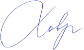 Генеральный директор ООО «Средневолжская землеустроительная компания»		              	  Н.А. Ховрин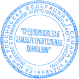 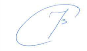 Заместитель начальникаотдела землеустройства    		                                                                         Д.В. СавичевЭкз. №___ ___Самара 2018 годСправка руководителя проектаДокументация по планировке территории разработана в составе, предусмотренном действующим Градостроительным кодексом Российской Федерации (Федеральный закон от 29.12.2004 № 190-ФЗ), Законом Самарской области от 12.07.2006 № 90-ГД «О градостроительной деятельности на территории Самарской области», Постановлением Правительства РФ № 564 от 12.05.2017 «Об утверждении положения о составе и содержании проектов планировки территории, предусматривающих размещение одного или нескольких линейных объектов» и техническим заданием на выполнение проекта планировки территории и проекта межевания территории объекта: 5198П «Электроснабжение скважины №60 Южно-Орловского месторождения» на территории муниципального района Сергиевский Самарской области.Заместитель начальникаотдела землеустройства                                                                                                                Д.В. СавичевКнига 1. ПРОЕКТ ПЛАНИРОВКИ ТЕРРИТОРИИОсновная часть проекта планировки1. Исходно-разрешительная документацияДанный проект подготовлен в целях установления границ земельных участков, предназначенных для строительства и размещения объекта АО "Самаранефтегаз": 5198П «Электроснабжение скважины №60 Южно-Орловского месторождения» на территории муниципального района Сергиевский Самарской области.Проект планировки территории линейного объекта – документация по планировке территории, подготовленная в целях обеспечения устойчивого развития территории линейных объектов, образующих элементы планировочной структуры территории.Проект подготовлен в границах территории, определенной в соответствии с Постановлением администрации сельского поселения Черновка муниципального района Сергиевский Самарской области № 28 от 30.08.2018г. «О разработке проекта планирования территории и проекта межевания территории».Документация по планировке территории подготовлена на основании следующей документации:- Схема территориального планирования муниципального района Сергиевский Самарской области;- Генеральный план сельского поселения Черновка муниципального района Сергиевский Самарской области;- Градостроительный кодекс Российской Федерации (Федеральный закон от 29.12.2004 № 190-ФЗ);- Постановление Правительства РФ № 564 от 12.05.2017 «Об утверждении положения о составе и содержании проектов планировки территории, предусматривающих размещение одного или нескольких линейных объектов»:- Техническое задание на выполнение документации по планировке территории.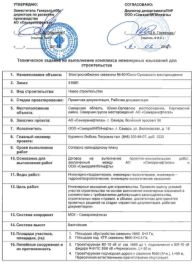 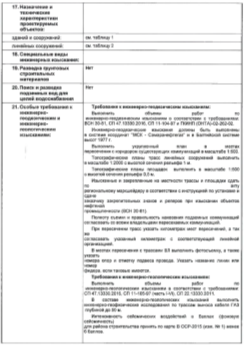 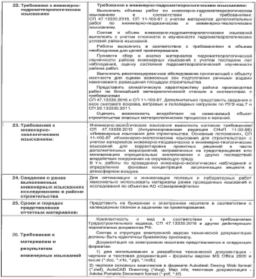 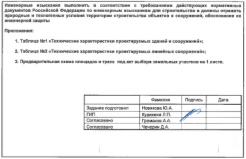 РАЗДЕЛ 1. Проект планировки территории. Графическая часть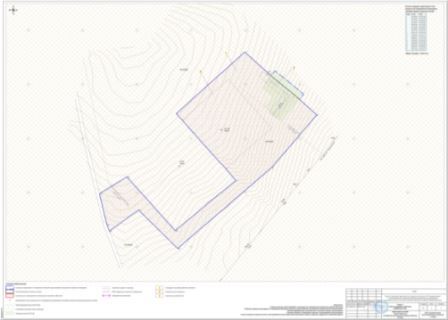 РАЗДЕЛ 2. Положения о размещении линейных объектов2. Наименование и основные характеристики объекта2.1. Наименование объекта5198П «Электроснабжение скважины №60 Южно-Орловского месторождения».2.2. Основные характеристики объектаВ соответствии с заданием на проектирование по объекту «Сбор нефти и газа со скважины №60 Южно-Орловского месторождения» проектными решениями предусматривается:Для электроснабжения скважины № 60 предусматривается установка наружной комплектной трансформаторной подстанции КТП типа «киоск» на напряжение 10/0,4 кВ с воздушным высоковольтным вводом и кабельным низковольтным выводом (ВК).Питание и управление погружным электродвигателем насосной установки поглощающей скважины осуществляется от специализированного трансформатора ТМПНГ и станции управления со встроенным выходным фильтром СУ-160-ЧР-Ф2, обеспечивающей регулирование частоты вращения и плавный пуск погружного электродвигателя.Для подавления высокочастотных гармоник несущей частоты выходного напряжения станции управления предусматривается встроенный в нее фильтр.Электродвигатель поставляется в комплекте с технологическим оборудованием в исполнении, соответствующем месту установки.Электродвигатель поставляется в комплекте с технологическим оборудованием в исполнении, соответствующем месту установки.Проектной документацией предусматривается строительство:• Площадка скважины № 60o Площадка под ремонтный агрегат.o Подстанция трансформаторная комплектная.o Станция управления.o Радиомачта.o Шкаф КИПиА.• Ответвление ВЛ-10 кВ от существующей ВЛ-10 кВ Ф-9 ПС 35/10 кВ «Черновка».Площадка приустьевая нефтяной скважины представляет собой площадку с бетонным покрытием, с выступающим бордюрным камнем. На устье скважины установлена фонтанная арматура АФК1 65x35 К1 условным давлением 35 МПа. Для отбора проб в составе технологической обвязки устья скважины на горизонтальном участке выкидного трубопровода предусматривается установка пробоотборника ручного. Подача пара предусматривается от ППУ через рукав, подключаемый к арматуре в обвязке устья скважины. Ввод ингибитора коррозии предусматривается в затрубное пространство в периодическом режиме. В обвязке устья скважины предусматривается установка запорной арматуры.ВЛ-10 кВПроектом предусматривается строительство ответвления ВЛ-10 кВ от существующей ВЛ-10 кВ (4018П, от Ф-9 ПС 35/10 кВ «Черновка») для электроснабжения нагрузок скважины.• На ВЛ-10 кВ подвешивается сталеалюминиевый провод АС 70/11. Для предотвращения риска гибели птиц от поражения электрическим током на ВЛ используются птицезащитные устройства ПЗУ ВЛ-10 кВ из полимерных материалов. Изоляция линии выполняется подвесными стеклянными изоляторами ПС-70Е (по два изолятора в гирлянде), штыревыми фарфоровыми изоляторами ШФ-20Г с креплением провода на шейке изолятора с помощью проволочной вязки типа ВШ-1. Крепление проводов на промежуточных и анкерных опорах выполнено при помощи поддерживающих и натяжных изолирующих подвесок, что соответствует требованиям по степени загрязнения атмосферы. На ВЛ приняты железобетонные опоры, все опоры ВЛ подлежат заземлению.3. Местоположение проектируемого объектаВ административном отношении изысканный объект расположен в Сергиевском районе Самарской области.Ближайшие к району работ населенные пункты:• с. Черновка, расположенное в 0,9 км к юго-западу от скважины № 60;• п. Орловка, расположенное в 5,1 км к юго-востоку от скважины № 60;• п. Лебяжинка, расположенное в 11,3 км к юго-западу от скважины № 60.Гидрография представлена рекой Сок, протекающей в 4,8 км к западу и рекой Черновка, протекающей в 4,1 км к востоку от места проведения работ. К юго-западу в 2,1 км от места проведения работ расположено оз. Лебяжье.Дорожная сеть представлена автодорогой (М-5) Самара – Челябинск, проходящей в 0.7 км восточнее района работ, подъездными дорогами к указанным выше селам, а также проселочными дорогами.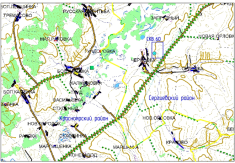 Рисунок 1 – Обзорная схема района работ. 4. Перечень координат характерных точек зон планируемого размещения объекта5. Мероприятия по охране окружающей среды, защите территорий от чрезвычайных ситуаций5.1. Мероприятия по сохранению объектов культурного наследияРазработка мероприятий по сохранению объектов культурного наследия не требуется, так как проектируемый линейный объект не затрагивает подобные объекты.5.2. Мероприятия по охране окружающей средыМероприятия по охране недр и окружающей среды при обустройстве месторождений являются важным элементом деятельности нефтегазодобывающего предприятия ОАО «Самаранефтегаз».Ежегодно разрабатываемые на предприятии программы природоохранных мероприятий согласовываются с природоохранными организациями, службой санитарно-эпидемиологического надзора и региональным управлением охраны окружающей среды.Указанные программы предусматривают организационные и технико-технологические мероприятия, направленные на повышение надежности оборудования и трубопроводов, охрану атмосферного воздуха, недр, водных и земельных ресурсов.5.2.1. Мероприятия по охране атмосферного воздухаВ период проведения работ по строительству проектируемого объекта с целью защиты атмосферного воздуха от загрязнения предусмотрены следующие мероприятия:• контроль за содержанием загрязняющих веществ в выхлопных газах двигателей внутреннего сгорания автостроительной техники, задействованной в строительстве;• регулировка двигателей автостроительной техники и автотранспорта в случае обнаружения выбросов NO2 и СО, превышающих нормативный уровень, и своевременное проведение профилактических работ по регулировке топливных систем;• запрещение сжигания на территории строительной площадки автопокрышек, камер, сгораемых отходов типа рубероида, изоляции кабелей, деревянной опалубки и др.;• соблюдение правил противопожарной безопасности при выполнении всех работ.5.2.2. Мероприятия по охране и рациональному использованию земельных ресурсов и почвенного покроваС целью защиты почв от загрязнения при проведении строительно-монтажных работ проектной документацией предусмотрены следующие мероприятия:• перед началом строительно-монтажных работ после оформления отвода зе¬мельных участков выполняются работы по подготовке территории. Инженерная подготовка земельного участка заключается в снятии и хранение во временных отвалах плодородного слоя почвы, отводе дождевых вод по спланированной территории за пределы площадки;• для минимизации воздействия выполнение строительных работ, передвижение транспортной и строительной техники, складирование материалов и отходов осуществляется на специально организуемых площадках в пределах полосы отвода земель;• соблюдение чистоты на стройплощадке, разделение отходов производства и потребления; вывоз отходов по мере заполнения контейнеров;• в целях сохранения плодородного слоя почвы на площадях временного отвода предусматривается комплекс мероприятий технического и биологического этапов рекультивации.5.2.3. Мероприятия по рациональному использованию и охране вод и водных биоресурсовДля предотвращения загрязнения, засорения, заиления водных объектов и истощения их вод, а также сохранения среды обитания водных биологических ресурсов и объектов животного и растительного мира при строительстве и эксплуатации проектируемых сооружений важно соблюдать требования к водоохранным зонам и прибрежным защитным полосам ближайших водных объектов.Водоохранными зонами являются территории, которые примыкают к береговой линии рек, ручьев, каналов, озер, водохранилищ и на которых устанавливается специальный режим хозяйственной и иной деятельности. Согласно Водному кодексу Российской Федерации от 3 июня 2006 г. № 74-ФЗ в границах водоохранных зон запрещаются:• использование сточных вод для удобрения почв;• размещение кладбищ, скотомогильников, мест захоронения отходов производства и потребления, радиоактивных, химических, взрывчатых, токсичных, отравляющих и ядовитых веществ;• осуществление авиационных мер по борьбе с вредителями и болезнями растений;• движение и стоянка транспортных средств (кроме специальных транспортных средств), за исключением их движения по дорогам и стоянки на дорогах и в специально оборудованных местах, имеющих твердое покрытие.Прибрежной защитной полосой является часть водоохранной зоны с дополнительными ограничениями хозяйственной и иной деятельности. В прибрежных защитных полосах, наряду с установленными выше ограничениями, запрещаются:• распашка земель;• размещение отвалов размываемых грунтов;• выпас сельскохозяйственных животных и организация для них летних лагерей, ванн.Размеры водоохранных зон и прибрежных защитных полос определены в соответствии с Водным кодексом Российской Федерации от 3 июня 2006 г. № 74-ФЗ. Ширина водоохранной зоны рек или ручьев устанавливается по их протяженности от истока. Размеры ее у озер и водохранилищ равны 50 м, за исключением водоемов с акваторией менее 0,5 км2. Магистральные и межхозяйственные каналы имеют зону, совпадающую по ширине с полосами отводов таких каналов. Ширина прибрежной защитной полосы зависит от уклона берега водного объекта. Для озер и водохранилищ, имеющих особо ценное рыбохозяйственное значение, ширина прибрежной защитной полосы равна 200 м независимо от уклона прилегающих земель.В границах водоохранных зон допускается проектирование, размещение, строительство, реконструкция, ввод в эксплуатацию, эксплуатация хозяйственных и иных объектов при условии оборудования таких объектов сооружениями, обеспечивающими охрану объектов от загрязнения, засорения и истощения вод.5.2.4. Мероприятия по сбору, использованию, обезвреживанию, транспортировке и размещению опасных отходовВременное хранение и утилизация отходов проводится в соответствии с требованиями Федерального Закона РФ от 24 июня 1998 года № 89-ФЗ «Об отходах производства и потребления», действующих экологических, санитарных правил и норм по обращению с отходами.На предприятии назначаются лица, ответственные за производственный контроль в области обращения с отходами, разрабатываются соответствующие должностные инструкции.Регулярно проводится инструктаж с лицами, ответственными за производственный контроль в области обращения с отходами, по соблюдению требований законодательства Российской Федерации в области обращения с отходами производства и потребления, технике безопасности при обращении с опасными отходами.Осуществляется систематический контроль за сбором, сортировкой и своевременной утилизацией отходов.К основным мероприятиям относятся:• образующиеся отходы производства при выполнении собираются и размещаются в специальных контейнерах для временного хранения с последующим вывозом согласно договорам специализированным предприятием, имеющим лицензию на деятельность по сбору, использованию, обезвреживанию, транспортировке, размещению опасных отходов, в установленные места;• на предприятии приказом назначается ответственный за соблюдение требований природоохранного законодательства;• места производства работ оборудуются табличкой с указанием ответственного лица за экологическую безопасность.Загрязнение почвенно-растительного покрова отходами строительства при соблюдении рекомендаций проектной документации полностью исключено, так как предусмотрена утилизация и захоронение всех видов промышленных отходов непосредственно в производственных процессах или на санкционированном полигоне в соответствии с заключенными договорами АО «Самаранефтегаз» с предприятиями, имеющими лицензию на деятельность по сбору, использованию, обезвреживанию, транспортировке, размещению опасных отходов.5.2.5. Мероприятия по охране недрВоздействие на геологическую среду при строительстве и эксплуатации проектируемого объекта обусловлено следующими факторами:• фильтрацией загрязняющих веществ с поверхности при загрязнении грунтов почвенного покрова;• интенсификацией экзогенных процессов при строительстве проектируемых сооружений.Важнейшими задачами охраны геологической среды являются своевременное обнаружение и ликвидация утечек нефтепродуктов из трубопроводов, обнаружение загрязнений в поверхностных и подземных водах.Индикаторами загрязнения служат антропогенные органические и неорганические соединения, повышенное содержание хлоридов, сульфатов, изменение окисляемости, наличие нефтепродуктов.Воздействие процессов строительства и эксплуатации проектируемого объекта на геологическую среду связано с воздействием поверхностных загрязняющих веществ на различные гидрогеологические горизонты.С целью своевременного обнаружения и принятия мер по локализации очагов загрязнения рекомендуется вести мониторинг подземных и поверхностных вод.Эксплуатация объектов электроснабжения не оказывает негативного влияния на качество подземных вод. Учитывая интенсивную антропогенную нагрузку на территорию, рекомендуется использовать существующую наблюдательную сеть АО «Самаранефтегаз» для экологического контроля за состоянием подземных вод с учетом всех источников возможного загрязнения объектов нефтяной структуры.Наряду с производством режимных наблюдений рекомендуется выполнять ряд мероприятий, направленных на предупреждение или сведение возможности загрязнения подземных и поверхностных вод до минимума. При этом предусматривается:• получение регулярной и достаточной информации о состоянии оборудования и инженерных коммуникаций;• своевременное реагирование на все отклонения технического состояния оборудования от нормального;• размещение технологических сооружений на площадках с твердым покрытием;• сбор производственно-дождевых стоков в подземную емкость.Осуществление перечисленных природоохранных мероприятий по защите недр позволит обеспечить экологическую устойчивость геологической среды при обустройстве и эксплуатации данного объекта.На недропользователей возлагается обязанность приводить участки земли и другие природные объекты, нарушенные при пользовании недрами, в состояние, пригодное для их дальнейшего использования.5.2.6. Мероприятия по охране объектов растительного и животного мира и среды их обитанияДля обеспечения рационального использования и охраны почвенно-растительного слоя проектной документацией предусмотрены следующие мероприятия:• размещение строительного оборудования в пределах земельного участка, отведенного под строительство;• движение автотранспорта и строительной техники по существующим и проектируемым дорогам;• размещение сооружений на минимально необходимых площадях с соблюдением нормативов плотности застройки;• установление поддонов под емкостями с химреагентами и ГСМ;• последовательная рекультивация нарушенных земель по мере выполнения работ.При проведении строительных работ запрещается:• разведение костров в лесных насаждениях, лесосеках с оставленными порубочными остатками, в местах с подсохшей травой, а также под кронами деревьев;• заправка горючим топливных баков двигателей внутреннего сгорания при работе двигателя, использование машин с неисправной системой питания двигателя, а также курение или пользование открытым огнем вблизи машин, заправляемых горючим;• бросать горящие спички, окурки и горячую золу из курительных трубок;• оставлять промасленный или пропитанный бензином, керосином или иными горючими веществами обтирочный материал в непредусмотренных специально для этого местах;• выжигание травы на лесных полянах, прогалинах, лугах и стерни на полях, непосредственно примыкающих к лесам, к защитным и озеленительным лесонасаждениям.Для охраны объектов животного мира проектом предусмотрены следующие мероприятия:• ограничение работ по строительству объектов в периоды массовой миграции и в местах размножения животных;• ограждение производственных площадок металлическими ограждениями с целью исключения попадания животных на территорию;• оборудование линий электропередач птицезащитными устройствами в виде защитных кожухов из полимерных материалов с целью предотвращения риска гибели птиц от поражения электрическим током;• сбор хоз.-бытовых сточных вод в герметичные емкости с последующей транспортировкой на утилизацию;• сбор производственных и бытовых отходов в специальных местах на бетонированных площадках с последующим вывозом на обезвреживание или захоронение на полигоне;• хранение и применения химических реагентов, горюче-смазочных и других опасных для объектов животного мира и среды их обитания материалов с соблюдением мер, гарантирующих предотвращение заболеваний и гибели объектов животного мира, ухудшения среды их обитания;• обеспечение контроля за сохранностью звукоизоляции двигателей строительной и транспортной техники, своевременная регулировка механизмов, устранение люфтов и других неисправностей для снижения уровня шума работающих машин;• по окончании строительных работ уборка строительных конструкций, оборудования, засыпка траншей.5.3. Мероприятия по защите территории от чрезвычайных ситуаций5.3.1. Перечень и характеристики производств (технологического оборудования) проектируемого объекта, аварии на которых могут привести к возникновению ЧС техногенного характераПри анализе возможных аварий на идентичных объектах было выявлено, что на проектируемых сооружениях возможны аварии, связанные с обрывом высоковольтного провода, коротким замыканием, разливом трансформаторного масла, что может повлечь за собой человеческие жертвы, ущерб здоровью людей, нарушение электроснабжения промышленных объектов и в итоге значительные материальные потери, т.е. вызвать чрезвычайную ситуацию (ЧС).При возникновении аварий на объектах электроснабжения к поражающим факторам относится:• воздействие электрического тока и электрической дуги на людей;• возгорание неметаллических элементов электрооборудования и масла в маслонаполненных силовых трансформаторах КТПН.Характеристика применяемых в технологическом процессе веществ по характеру воздействия на организм человека представлена в таблице 2.Таблица 2Трансформаторное масло является малоопасным продуктом и по степени воздействия на организм человека относится к 4-му классу опасности в соответствии с ГОСТ 12.1.007-76.Трансформаторное масло - горючая жидкость. Плотность 860-881 кг/м3, температура застывания -45 ºС, температура кипения 300 ºС.Характеристики опасных веществ, обращающихся на проектируемом объекте, представлены в таблице 3.Таблица 35.3.2. Решения по исключению разгерметизации оборудования и предупреждению аварийных выбросов опасных веществВ целях исключения разгерметизации оборудования проектной документацией предусматривается:• конструктивные решения, используемые при изготовлении КТП, иустанавливаемая в КТП аппаратура соответствуют действующим нормативным документам РФ (Правилам устройства электроустановок, Правилам технической эксплуатации электроустановок и другим обязательным документам);• силовой трансформатор изготавливается согласно требованиям ГОСТ 11677-85 (для указанной номинальной мощности и типа трансформатора);• трансформатор устанавливается на направляющих рамах, предусматриваются упоры для фиксации силового трансформатора в трансформаторном отсеке, в том числе обеспечивающие фиксацию его при транспортировке любым видом транспорта;• трансформаторный отсек отгорожен глухой стеной от РУ 0,4 кВ. Обеспечена возможность контроля уровня масла в трансформаторе без проникновения в трансформаторный отсек;• все металлические части КТП имеют антикоррозийное покрытие. Гарантия на качество антикоррозионного покрытия составляет не менее 15 лет;• регулярное опробование работы всех масляных выключателей в межремонтный период путем их однократного дистанционного отключения и включения, а выключателей, находящихся в резерве – путем дистанционного включения и отключения;• технологические системы, их отдельные элементы, оборудование оснащены необходимыми запорными устройствами, средствами регулирования и блокировками, обеспечивающими безопасную эксплуатацию, возможность проведения ремонтных работ и принятия оперативных мер по предотвращению аварийных ситуаций или локализации аварий;• превентивные мероприятия: периодический осмотр оборудования, выполнение требований инструкций, проверка заземления, плановые ремонты;• размещение сооружений с учетом категории по взрывопожароопасности и обеспечением необходимых по нормам разрывов;• обеспечение требуемых расстояний от токоведущих частей и сооружений, а также проходов необходимой ширины в соответствии с требованиями действующих норм и правил.В обычном состоянии утечки масла отсутствуют. Загрязняющих веществ в воздухе на площадке ПС от масляных трансформаторов в период эксплуатации не имеется.5.3.3. Решения, направленные на предупреждение развития аварии и локализацию выбросов (сбросов) опасных веществНа случай возникновения на проектируемом объекте аварийной ситуации и возможности ее дальнейшего развития в проектной документации предусматривается ряд мероприятий по исключению или ограничению и уменьшению масштабов развития аварии, в том числе:• электрооборудование, токоведущие части, изоляторы, крепления ограждения, несущие конструкции, изоляционные и другие расстояния выбраны и установлены таким образом, чтобы:-  вызываемые нормальными условиями работы электроустановки усилия, нагрев, электрическая дуга или иные сопутствующие работе явления (искрение, выброс газов и т.п.) не могли причинить вред обслуживающему персоналу, а также привести к повреждению оборудования и возникновению короткого замыкания или замыкания на землю;- при нарушении нормальных условий работы электроустановки была обеспечена необходимая локализация повреждений, обусловленных действием короткого замыкания;• защита оборудования от статического электричества путем заземления;• заземление и система уравнивания потенциалов внутри КТП выполнены в соответствии с ПУЭ. Предусмотрено соединение вывода глухозаземленой нейтрали трансформатора с шиной заземления внутри КТП;• для защиты электрооборудования от грозовых перенапряжений на корпусе КТП устанавливаются ограничители перенапряжений (входит в комплект поставки КТП);• объект обеспечивается первичными средствами пожаротушения;• для предотвращения растекания масла и распространения пожара при повреждениях маслонаполненного трансформатора предусматриваются ограждение площадки трансформаторной подстанции бордюрным камнем;• вокруг скважин устраивается оградительный вал высотой 1,00 м. Откосы обвалования укрепляются посевом многолетних трав по плодородному слою h=0,15 м. Съезды через обвалование проектируемых скважин устраиваются со щебеночным покрытием слоем 0,20 м;• сбор производственно-дождевых стоков с приустьевых площадок проектируемых скважин предусматривается в канализационные емкости объемом 5 м3 каждая.• ввод кабелей в КТП должен производиться с утеплением и герметизацией вводных отверстий и креплением кабелей, рассчитанным на весь вес кабеля;• конструкция РУ 0,4 кВ предусматривает ввод кабелей без нарушения степени защиты оболочки, места для прокладки разделки внешних присоединений, а также наименьшую в данной конструкции длину разделки кабелей.Планировочные решения генерального плана проектируемых площадок разработаны с учетом существующих инженерных коммуникаций, рельефа местности, наиболее рационального использования земельного участка, а также санитарно-гигиенических и противопожарных норм.Расстояния между зданиями и сооружениями приняты в соответствии с требованиями противопожарных и санитарных норм:• ВНТП 3-85 «Нормы технологического проектирования объектов сбора, транспорта, подготовки нефти, газа и воды нефтяных месторождений»;• Федеральные нормы и правила в области промышленной безопасности «Правила безопасности в нефтяной и газовой промышленности» от 18.12.2013• ППБО-85 «Правила пожарной безопасности в нефтяной и газовой промышленности»;• ПУЭ «Правила устройства электроустановок»;• СП 18.13330.2011 «Генеральные планы промышленных предприятий».Противопожарные расстояния между зданиями, сооружениями, а также требуемые минимальные противопожарные расстояния между зданиями, сооружениями приведены в томе 8 «Мероприятия по обеспечению пожарной безопасности».Ближайшим подразделением пожарной охраны к проектируемым объектам является подразделение пожарной ПЧ-175 ООО «РН-Пожарная безопасность», которая дислоцируется в п. Суходол Сергиевского района Самарской области.На вооружении пожарной части имеется 3 автоцистерны АЦ-5,0-40 (Урал-5557), АЦ-5,0-40 (КАМАЗ-43114), АЦ-2,5-40 (ЗИЛ-4334), один автомобиль пенного тушения АПТ-8,0-40 (КАМАЗ - 43118), один рукавный автомобиль АР-2 (КАМАЗ-43114), пожарная насосная станция ПНС-110 (КАМАЗ-43114) - из них две автоцистерны - в боевом расчете, одна автоцистерна, автомобиль пенного тушения, рукавный автомобиль и пожарная насосная станция - в резерве.Численность личного состава дежурного караула составляет 8 человек. Личный состав обеспечен боевой одеждой, пожарная автотехника укомплектована диэлектрическими средствами.Пожаротушение до прибытия дежурного караула пожарной части осуществляется первичными средствами.5.3.4. Решения по обеспечению взрывопожаробезопасностиВ целях обеспечения взрывопожарной безопасности предусмотрен комплекс мероприятий, включающий в себя:• размещение сооружений с учетом категории по взрывопожароопасности и обеспечением необходимых по нормам разрывов;• предусматривается оснащение оборудования необходимыми защитными устройствами, средствами регулирования и блокировками, обеспечивающими безопасную эксплуатацию, возможность проведения ремонтных работ и принятие оперативных мер по предотвращению аварийных ситуаций или локализации аварии;• для обеспечения безопасности работы во взрывоопасных установках предусматривается электрооборудование, соответствующее по исполнению классу зоны, группе и категории взрывоопасной смеси, согласно ПУЭ и ГОСТ Р 30852.5-2002, ГОСТ Р 30852.9-2002, ГОСТ Р 30852.11-2002;• длины пролетов между опорами в проекте приняты в соответствии с работой ОАО РАО «ЕЭС России» ОАО «РОСЭП» (шифр 25.0038), в которой основными положениями по определению расчетных пролетов опор ВЛ стало соблюдение требований ПУЭ 7 изд.• на всем электрооборудовании устанавливаются знаки «Опасность поражения электрическим током» в соответствии с ГОСТ Р 12.4.026.• для всех токоведущих частей в отсеках РУВН и РУНН предусмотрены ограждения для предотвращения случайного прикосновения к токоведущим частям (предусматривается комплектацией КТП);• для прокладки трасс КИПиА предусматриваются контрольные бронированные кабели не распространяющие горение, с низким дымо- и газовыделением.К мероприятиям, обеспечивающим защиту персонала при возможных аварийных ситуациях, дополнительно относятся:• защита от свободного доступа к токоведущим частям;• для защиты обслуживающего персонала от поражения электрическим током предусматривается комплексное защитное устройство, которое выполняется с целью защитного заземления, уравнивания потенциалов, а также защиты от вторичных проявлений молнии и защиты от статического электричества.• установленные электрические обогреватели шкафов КИПиА имеют уровень защиты от поражения током класса 0.• наличие средств индивидуальной защиты в соответствии с существующими нормами;• оснащение персонала спецодеждой и спецобувью;• содержание первичных средств пожаротушения в исправном• состоянии и готовых к применению в соответствии с требованиями «Правил противопожарного режима в Российской Федерации», утвержденных постановлением Правительства РФ 25.04.2012 № 390 «О противопожарном режиме»;• разработка планов тушения пожара и инструкций по пожарной безопасности;• отработка взаимодействия персонала предприятия и подразделений пожарной охраны при тушении пожара.• наличие медицинской аптечки для оказания первой медицинской помощи пострадавшим;• обучение персонала безопасным приемам и методам работы на опасном производстве, в т.ч. к действиям в случае возникновения пожара (п. 3 «Правил противопожарного режима в Российской Федерации», утвержденных постановлением Правительства РФ от 25.04.2012 № 390 «О противопожарном режиме», проведение инструктажа по технике безопасности, пожарной безопасности.• территория объекта должна своевременно очищаться от горючих отходов, мусора, тары. Горючие отходы и мусор следует собирать на специально выделенных площадках в контейнеры или ящики, а затем вывозить.• производство работ по эксплуатации и обслуживанию оборудования, расположенного на объекте, в строгом соответствии с инструкциями, определяющими основные положения по эксплуатации, инструкциями по технике безопасности, эксплуатации и ремонту оборудования, составленными с учетом местных условий для всех видов работ, утвержденными соответствующими службами.5.3.5. Мероприятия по контролю радиационной, химической обстановки, обнаружения взрывоопасных концентраций, обнаружению предметов, снаряженных химически опасными, взрывоопасными и радиационными веществамиДля обеспечения безопасных условий работы обслуживающего персонала при проведении аварийных и ремонтных работ, связанных с риском выделения токсичных и взрывоопасных веществ, должен устанавливаться непрерывный контроль на протяжении всего времени производства этих работ с применением переносных газоанализаторов.Действующие бригады, из числа которых предусматривается выделение людей для обслуживания проектируемых сооружений, оснащены переносными газоанализаторами (SOLARIS, АНКАТ, КОЛИОН-1В-03) для осуществления периодического количественного и качественного контроля за содержанием в воздухе токсичных и взрывоопасных веществ (в том числе и на находящихся в непосредственной близости от проектируемых объектах).Достоверность результатов обследования химической обстановки с помощью газоаналитической аппаратуры на проектируемых сооружениях обеспечивается учетом метеорологических условий в районе проектируемого объекта. Данные о метеорологических параметрах дежурный диспетчер РИТС по СГМ передает диспетчеру ЦДНГ-7. Сведения предоставляются ежедневно территориальным Управлением по гидрометеорологии и мониторингуокружающей среды в соответствии с условиями заключенного с ними договора.Так как проектируемые источники не создают концентрации загрязняющих веществ на границе жилой зоны более 0,1 ПДКм.р. периодичность контроля принимается равной 1 раз в 5 лет расчетным методом.С целью обнаружения предметов, снаряженных химически опасными, взрывоопасными и радиационными веществами, проектируемые объекты охраняются методом патрулирования на автомобиле сотрудниками ООО ЧОП «РН – Охрана - Самара» в количестве 2 человека. Охрана на данном объекте постоянно не находится.Мероприятия по защите опасного производственного объекта от террористических актов разработаны в соответствии с приказом от 31.03.2008 № 186 «Об утверждении и введении в действие общих требований по обеспечению антитеррористической защищенности опасных производственных объектов». Для предотвращения несанкционированного доступа посторонних лиц к проектируемому объекту и предупреждения террористических актов предусмотрены следующие инженерно-технические средства и мероприятия:• средства предупреждения и сигнализации о нарушениях параметров технологического процесса с передачей сигнала на автоматизированную систему диспетчерского контроля и управления (АСДУ) АО «Самаранефтегаз» (центр сбора и обработки информации (ЦСОИ «Суходол»), построенной на базе SCADA «Телескоп+»;• сигнализация несанкционированного доступа в КТП, шкаф КИПиА;• телесигнализацию о неисправности охранно – пожарной сигнализации;• периодический визуальный осмотр проектируемых сооружений обслуживающим персоналом, а также ведомственной службой безопасности;• наличие средств оперативной радиотелефонной связи у обслуживающего персонала и ведомственной охраны;• обеспечение личного состава ведомственной охраны табельным оружием в соответствии с законодательством.5.3.6. Мероприятия по инженерной защите проектируемого объекта от чрезвычайных ситуаций природного характера, вызванных опасными природными процессами и явлениямиМероприятия по инженерной защите территории объекта, зданий, сооружений и оборудования от опасных геологических процессов и природных явлений приведены в таблице 4.Таблица 4Автоматические выключатели выбираются таким образом, чтобы обеспечить защиту как оборудования, так и обслуживающего персонала от поражения электрическим током.Так же для защиты обслуживающего персонала от поражения электрическим током предусматривается комплексное защитное устройство, которое выполняется с целью защитного заземления, уравнивания потенциалов, а также защиты от вторичных проявлений молнии и защиты от статического электричества.В проекте принята система заземления TN-S.Комплексное защитное устройство состоит из:• объединенного заземляющего устройства электроустановок и молниезащиты, выполняемого электродами из круглой стали диаметром 16 мм, длиной 5 м, которые ввертываются в грунт на глубину 0,5 м (от поверхности земли до верхнего конца электрода) и соединяются между собой круглой сталью диаметром 12 мм;• главных заземляющих шин (ГЗШ), которыми являются РЕ-шины КТП;• комплексной магистрали (контура рабочего заземления), выполняемой из полосовой стали 4х40;• защитных проводников, в качестве которых используются защитные проводники (PE-проводники) основной и дополнительной системы уравнивания потенциалов.РЕ-проводники входят в состав силовых кабелей, питающих электроприемники, дополнительный защитный проводник выполняется полосой 4х40 и отдельно проложенным гибким медным проводом ПуГВ.Комплексное защитное устройство выполняется путем присоединения всех открытых проводящих частей (металлические конструкции сооружений, стационарно проложенные трубопроводы, металлические корпуса технологического оборудования, корпуса электрооборудования, стальные трубы и бронированные оболочки электропроводок) к магистрали и к ГЗШ при помощи защитных проводников и образовывает непрерывную электрическую цепь.Фланцевые соединения и оборудование должны быть зашунтированы перемычками из медного изолированного провода сечением не менее 16 мм2.ГЗШ на обоих концах должны быть обозначены продольными или поперечными полосами желто-зеленого цвета одинаковой ширины.Изолированные проводники уравнивания потенциалов должны иметь изоляцию, обозначенную желто-зелеными полосами. Неизолированные проводники основной системы уравнивания потенциалов в месте их присоединения к сторонним проводящим частям должны быть обозначены желто-зелеными полосами.Наружные искусственные заземлители предусматриваются из оцинкованной стали (по ГОСТ 9.307-89).Сопротивление заземляющего устройства для электрооборудования не должно превышать 4 Ом (проверяется после монтажа). В качестве естественных заземлителей используются технические колонны скважин.Для молниезащиты, защиты от вторичных проявлений молнии и защиты от статического электричества металлические корпуса технологического оборудования соединяются в единую электрическую цепь и присоединяются к заземляющему устройству.Заземлители для молниезащиты и защитного заземления – общие.ПРИЛОЖЕНИЯОбщество с ограниченной ответственностью«СРЕДНЕВОЛЖСКАЯ ЗЕМЛЕУСТРОИТЕЛЬНАЯ КОМПАНИЯ»ДОКУМЕНТАЦИЯ ПО ПЛАНИРОВКЕ ТЕРРИТОРИИдля строительства объекта АО «Самаранефтегаз»:5198П «Электроснабжение скважины №60 Южно-Орловского месторождения»в границах сельского поселения Черновкамуниципального района Сергиевский Самарской областиПРОЕКТ МЕЖЕВАНИЯ ТЕРРИТОРИИ Генеральный директор ООО «Средневолжская землеустроительная компания»		              	  Н.А. ХовринЗаместитель начальникаотдела землеустройства    		                                                                         Д.В. СавичевЭкз. №___ ___Самара 2018 годСправка руководителя проектаДокументация по планировке территории разработана в составе, предусмотренном действующим Градостроительным кодексом Российской Федерации (Федеральный закон от 29.12.2004 № 190-ФЗ), Законом Самарской области от 12.07.2006 № 90-ГД «О градостроительной деятельности на территории Самарской области», Постановлением Правительства РФ № 564 от 12.05.2017 «Об утверждении положения о составе и содержании проектов планировки территории, предусматривающих размещение одного или нескольких линейных объектов» и техническим заданием на выполнение проекта планировки территории и проекта межевания территории объекта: 5198П «Электроснабжение скважины №60 Южно-Орловского месторождения» на территории муниципального района Сергиевский Самарской области.Заместитель начальникаотдела землеустройства                                                                                                                Д.В. СавичевКнига 3. ПРОЕКТ ПЛАНИРОВКИ ТЕРРИТОРИИПроект межевания территорииПРОЕКТ ПЛАНИРОВКИ ТЕРРИТОРИИ (ПРОЕКТ МЕЖЕВАНИЯ ТЕРРИТОРИИ)Основание для выполнения проекта межеванияПроект межевания территории разрабатывается в соответствии с проектом планировки территории в целях установления границ земельных участков, предназначенных для строительства и размещения объекта АО "Самаранефтегаз": 5198П «Электроснабжение скважины №60 Южно-Орловского месторождения» согласно:- Технического задания на выполнение проекта планировки территории и проекта межевания территории объекта: 5198П «Электроснабжение скважины №60 Южно-Орловского месторождения» на территории муниципального района Сергиевский Самарской области;- Сведений государственного кадастрового учетаЦели и задачи выполнения проекта межевания территорииПодготовка проекта межевания территории осуществляется в целях определения местоположения границ образуемых и изменяемых земельных участков. При подготовке проекта межевания территории определение местоположения границ образуемых и изменяемых земельных участков осуществляется в соответствии с градостроительными регламентами и нормами отвода земельных участков для конкретных видов деятельности, установленными в соответствии с федеральными законами, техническими регламентами.Сформированные земельные участки должны обеспечить:- возможность полноценной реализации прав на формируемые земельные участки, включая возможность полноценного использования в соответствии с назначением, и эксплуатационными качествами.- возможность долгосрочного использования земельного участка.Структура землепользования в пределах территории межевания, сформированная в результате межевания должна обеспечить условия для наиболее эффективного использования и развития этой территории.В процессе межевания решаются следующие задачи:- установление границ земельных участков необходимых для размещения объекта АО "Самаранефтегаз".Проектом межевания границ отображены:- красные линии, утвержденные в составе проекта планировки территории;-границы образуемых и изменяемых земельных участков и их частей.ВЫВОДЫ ПО ПРОЕКТУНастоящим проектом выполнено:Формирование границ образуемых и изменяемых земельных участков и их частей.Размеры образуемых земельных участков под строительство линейного объекта приняты в соответствии с проектом полосы отвода выполненным ООО «СамараНИПИнефть».Проект межевания выполняется с учетом сохранения ранее образованных земельных участков, зарегистрированных в ГКН.Земельные участки под строительство объекта образованы с учетом ранее поставленных на государственный кадастровый учет земельных участков.Земельные участки образуются в соответствии с абзацем 9 части 1 статьи 15 Закона Самарской области от 11.03.2005 №94-ГД «О земле» а именно: минимальный размер образуемого нового неделимого земельного участка из земель сельскохозяйственного назначения в целях недропользования устанавливается равным размеру, необходимому для проведения работ по разработке месторождений полезных ископаемых. Формирование  данного земельного участка осуществления с целью реализации проектных решений, необходимых для проведения работ при разработке месторождений полезных ископаемых АО «Самаранефтегаз» на основании лицензии на пользованиями недрами, то есть для недропользования.Проект межевания территории является неотъемлемой частью проекта планировки территории. Каталоги координат и дирекционных углов образуемых земельных участков являются приложением к  чертежу межевания, выполненном в М 1:1000.Проект межевания территории является основанием для установления границ земельных участков на местности, закрепления их межевыми знаками и регистрации в установленном порядке.Сведения об образуемых частях земельных участков, поставленных на государственный кадастровый учетОбщая площадь участков, поставленных на кадастровый учет:  11154 м².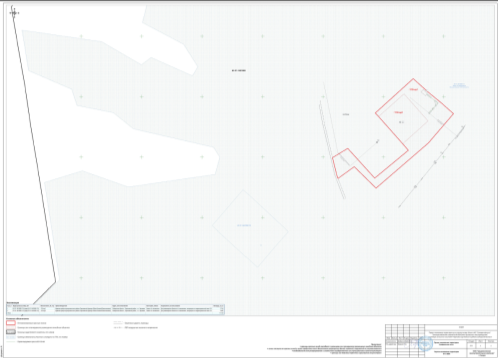 ГЛАВАСЕЛЬСКОГО ПОСЕЛЕНИЯ ЧЕРНОВКАМУНИЦИПАЛЬНОГО РАЙОНА СЕРГИЕВСКИЙСАМАРСКОЙ ОБЛАСТИПОСТАНОВЛЕНИЕ01 октября  2018г.                                                                                                                                                                                                                   №06О проведении публичных слушаний по проекту планировки территории и проекту межевания территории «Сбор нефти и газа со скважины №150 Приразломного месторождения» в границах  сельского поселения Черновка муниципального района Сергиевский Самарской областиВ целях соблюдения права человека на благоприятные условия жизнедеятельности, прав и законных интересов правообладателей земельных участков и объектов капитального строительства в соответствии с частью 5 статьи 46 Градостроительного кодекса Российской Федерации, руководствуясь статьей 28 Федерального закона от 06 октября 2003 года № 131-ФЗ «Об общих принципах организации местного самоуправления в Российской Федерации», Уставом сельского поселения Черновка муниципального района Сергиевский Самарской области, Порядком организации и проведения публичных слушаний в сфере градостроительной деятельности сельского поселения Черновка муниципального района Сергиевский Самарской области, утвержденным решением Собрания представителей сельского поселения Черновка муниципального района Сергиевский Самарской области 28 июня 2018 года № 18 постановляю:1. Провести на территории сельского поселения Черновка муниципального района Сергиевский Самарской области публичные слушания по проекту планировки территории и проекту межевания территории объекта «Сбор нефти и газа со скважины №150 Приразломного месторождения» в границах  сельского поселения Черновка муниципального района Сергиевский Самарской области(далее – Объект).Утверждаемая часть проекта планировки территории  и проекта межевания территории Объекта прилагаются.2. Срок проведения публичных слушаний по проекту планировки территории и проекту межевания территории Объекта - с 10 октября 2018 года по 08 ноября 2018  года.3. Срок проведения публичных слушаний исчисляется со дня официального опубликования настоящего постановления до дня официального опубликования заключения о результатах публичных слушаний.4. Органом, уполномоченным на организацию и проведение публичных слушаний в соответствии с настоящим постановлением, является Администрация сельского  поселения Черновка муниципального района Сергиевский Самарской области (далее Администрация).5. Представление участниками публичных слушаний предложений и замечаний по проекту планировки территории и проекту межевания территории Объекта, а также их учет осуществляется в соответствии с Порядком организации и проведения публичных слушаний в сфере градостроительной деятельности сельского поселения Черновка муниципального района Сергиевский Самарской области, утвержденным решением Собрания представителей сельского поселения Черновка муниципального района Сергиевский Самарской области от 28 июня 2018 года №18.6. Место проведения публичных слушаний (место ведения протокола публичных слушаний) в сельском поселении Черновка муниципального района Сергиевский Самарской области:446543, Самарская область, Сергиевский район, с. Черновка, ул. Новостроевская,д.107. Провести мероприятие по информированию жителей поселения по вопросу публичных слушаний в  селе Черновка– 17.10.2018 года в 18.00 часов по адресу: 446543, Самарская область, Сергиевский район, с. Черновка, ул. Новостроевская, д.108. Администрации в целях доведения до населения информации о содержании проекта планировки территории и проекта межевания территории Объекта, обеспечить организацию выставок, экспозиций, демонстрационных материалов в месте проведения публичных слушаний (месте ведения протокола публичных слушаний) и месте проведения мероприятия по информированию жителей поселения по вопросу публичных слушаний.9. Прием замечаний и предложений по проекту планировки территории и проекту межевания территории Объекта от жителей поселения и иных заинтересованных лиц осуществляется по адресу, указанному в пункте 6 настоящего постановления, в рабочие дни с 10 часов до 19 часов, в субботу с 12 часов до 17 часов.10. Прием замечаний и предложений от жителей поселения и иных заинтересованных лиц по проекту планировки территории и проекту межевания территории Объекта прекращается 01 ноября 2018  года.11. Назначить лицом, ответственным за ведение протокола публичных слушаний, протокола мероприятия по информированию жителей поселения по вопросу публичных слушаний ведущего специалиста Администрации сельского поселения Черновка муниципального района Сергиевский Самарской области, Простову Маргариту Рафаэльевну.12. Опубликовать настоящее постановление в газете «Сергиевский вестник».13. Администрации в целях заблаговременного ознакомления жителей поселения и иных заинтересованных лиц с проектом планировки территории и проектом межевания территории Объекта обеспечить:- размещение проекта планировки территории и проекта межевания территории Объекта на официальном сайте Администрации муниципального района Сергиевский в информационно-телекоммуникационной сети «Интернет» - http://www.sergievsk.ru;- беспрепятственный доступ к ознакомлению с проектом планировки территории и проектом межевания территории Объекта в здании Администрации (в соответствии с режимом работы Администрации).14. В случае если настоящее постановление будет опубликовано позднее календарной даты начала публичных слушаний, указанной в пункте 2 настоящего постановления, то дата начала публичных слушаний исчисляется со дня официального опубликования настоящего постановления. При этом установленная в настоящем постановлении календарная дата, до которой осуществляется прием замечаний и предложений от жителей поселения и иных заинтересованных лиц, а также дата окончания публичных слушаний переносятся на соответствующее количество дней.Глава сельского поселения Черновкамуниципального района СергиевскийСамарской областиА.В. БеляевПриложениек постановлению Главысельского поселения Черновкамуниципального района Сергиевский№06 от 01.10.2018 г.Общество с ограниченной ответственностью«СРЕДНЕВОЛЖСКАЯ ЗЕМЛЕУСТРОИТЕЛЬНАЯ КОМПАНИЯ»ДОКУМЕНТАЦИЯ ПО ПЛАНИРОВКЕ ТЕРРИТОРИИдля строительства объекта АО «Самаранефтегаз»:5242П «Сбор нефти и газа со скважины №150 Приразломного месторождения»в границах сельского поселения Черновкамуниципального района Сергиевский Самарской областиРаздел 1. ГРАФИЧЕСКИЕ МАТЕРИАЛЫ ПЛАНИРОВКИ ТЕРРИТОРИИРаздел 2. ПОЛОЖЕНИЕ О РАЗМЕЩЕНИИ ЛИНЕЙНЫХ ОБЪЕКТОВГенеральный директор ООО «Средневолжская землеустроительная компания»		              	  Н.А. ХовринЗаместитель начальникаотдела землеустройства    		                                                                         Д.В. СавичевЭкз. №___ ___Самара 2018 годСправка руководителя проектаДокументация по планировке территории разработана в составе, предусмотренном действующим Градостроительным кодексом Российской Федерации (Федеральный закон от 29.12.2004 № 190-ФЗ), Законом Самарской области от 12.07.2006 № 90-ГД «О градостроительной деятельности на территории Самарской области», Постановлением Правительства РФ № 564 от 12.05.2017 «Об утверждении положения о составе и содержании проектов планировки территории, предусматривающих размещение одного или нескольких линейных объектов» и техническим заданием на выполнение проекта планировки территории и проекта межевания территории объекта: 5242П «Сбор нефти и газа со скважины №150 Приразломного месторождения» на территории муниципального района Сергиевский Самарской области.Заместитель начальникаотдела землеустройства                                                                                                                Д.В. СавичевКнига 1. ПРОЕКТ ПЛАНИРОВКИ ТЕРРИТОРИИОсновная часть проекта планировки1. Исходно-разрешительная документацияДанный проект подготовлен в целях установления границ земельных участков, предназначенных для строительства и размещения объекта АО "Самаранефтегаз": 5242П «Сбор нефти и газа со скважины №150 Приразломного месторождения» на территории муниципального района Сергиевский Самарской области.Проект планировки территории линейного объекта – документация по планировке территории, подготовленная в целях обеспечения устойчивого развития территории линейных объектов, образующих элементы планировочной структуры территории.Проект подготовлен в границах территории, определенной в соответствии с Постановлением администрации сельского поселения Черновка муниципального района Сергиевский Самарской области № 30 от 30.08.2018г. «О разработке проекта планирования территории и проекта межевания территории».Документация по планировке территории подготовлена на основании следующей документации:- Схема территориального планирования муниципального района Сергиевский Самарской области;- Генеральный план сельского поселения Черновка муниципального района Сергиевский Самарской области;- Градостроительный кодекс Российской Федерации (Федеральный закон от 29.12.2004 № 190-ФЗ);- Постановление Правительства РФ № 564 от 12.05.2017 «Об утверждении положения о составе и содержании проектов планировки территории, предусматривающих размещение одного или нескольких линейных объектов»:- Техническое задание на выполнение документации по планировке территории.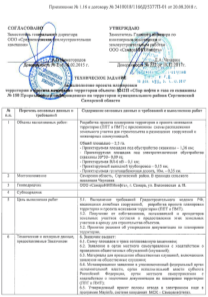 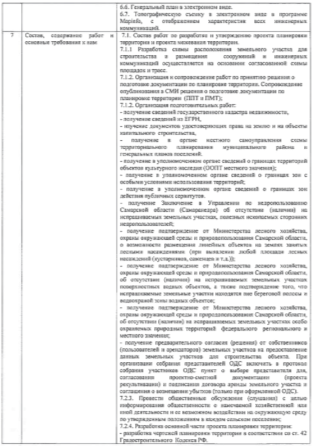 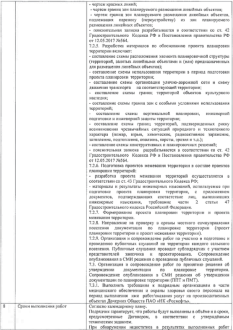 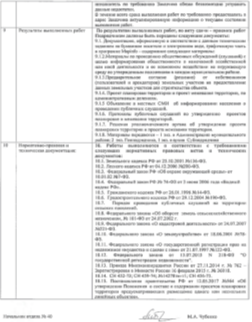 РАЗДЕЛ 1. Проект планировки территории. Графическая часть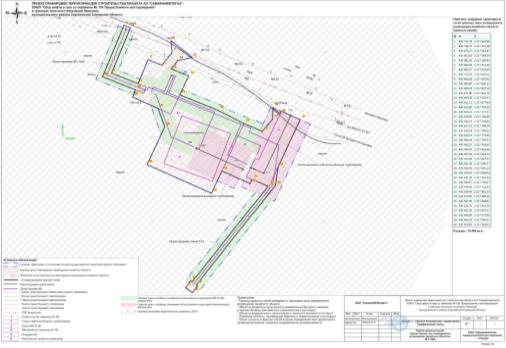 РАЗДЕЛ 2. Положения о размещении линейных объектов2. Наименование и основные характеристики объекта2.1. Наименование объекта5242П «Сбор нефти и газа со скважины №150 Приразломного месторождения».2.2. Основные характеристики объектаВ соответствии с заданием на проектирование по объекту «Сбор нефти и газа со скважины №150 Приразломного месторождения» проектными решениями предусматривается:В соответствии с заданием на проектирование проектной документацией предусматривается сбор и транспорт продукции скважины № 150. Для сбора продукции с обустраиваемых скважин принята напорная однотрубная герметизированная система сбора нефти и газа.Продукция скважины № 150 под устьевым давлением, развиваемыми погружным электронасосом, по выкидному трубопроводу поступает на измерительную установку ИУ, где осуществляется автоматический замер дебита скважины. Далее, по нефтегазосборному трубопроводу направляется до точки врезки в существующий нефтегазосборный трубопровод от АГЗУ-2 до ДНС «Южно-Орловская».Проектной документацией предусматривается:• обустройство устья добывающей скважины № 150 включающее в себя следующие сооружения:-  площадка приустьевая нефтяной скважины (с ЭЦН);-  площадка под ремонтный агрегат;-  щит пожарный;-  станция управления;-  молниеотвод;-  емкость производственно-дождевых стоков объемом 5 м3;-  самотечная сеть производственно-дождевой канализации.• измерительная установка ИУ в состав, которой входят следующие сооружения:-  емкость дренажная;-  технологический блок;-  блок контроля и управления;-  щит пожарный;-  подстанция трансформаторная комплектная;-  молниеотвод;-  станция катодной защиты;• выкидной трубопровод от скважины № 150 до измерительной установки ИУ;• нефтегазосборный трубопровод от ИУ до точки врезки в существующий нефтегазосборный трубопровод от АГЗУ-2 до ДНС «Южно-Орловская»;• строительство ответвления ВЛ-10 кВ от существующей ВЛ-10 кВ Ф-9 ПС 35/10 кВ «Чёрновская (СПО).Обустройство устья скважиныПлощадка приустьевая нефтяной скважины представляет собой площадку с бетонным покрытием, с выступающим бордюрным камнем. На устьях скважин установлена фонтанная арматура АФК2 65x21 К2 по ГОСТ 13846-89 условным давлением 21 МПа. Скважина № 150 оборудуется погружным электронасосом ЭЦН-160-2100, двигатель ПЭД-80. Для отбора проб в составе технологической обвязки устья скважины на горизонтальном участке выкидного трубопровода предусматривается установка пробоотборника ручного. Подача пара предусматривается от ППУ через рукав, подключаемый к арматуре в обвязке устья скважин. Ввод ингибитора коррозии предусматривается в затрубное пространство в периодическом режиме. В обвязке устья скважины предусматривается установка запорной арматуры, герметичностью затвора класса А.Для сбора дождевых стоков с приустьевой площадки нефтяной скважины предусматривается емкость производственно-дождевых стоков. В качестве емкости производственно-дождевых стоков принят подземный железобетонный колодец объемом 5 м3, выполненный из сборных железобетонных элементов, оборудованный гидрозатвором, воздушником с огнепреградителем и молниеотводом. Вокруг емкости предусматривается ограждение.Для отвода производственно-дождевых стоков с приустьевых площадок нефтяных скважин предусматривается самотечная сеть производственно-дождевой канализации. Самотечная сеть производственно-дождевой канализации предусмотрена подземно из чугунных труб с наружным и внутренним заводским антикоррозионным покрытием. Глубина заложения дождевой канализации от 1,44 м до 1,85 м от поверхности земли до низа трубы. Сеть производственно-дождевой канализации проектируется с уклоном в сторону емкости производственно-дождевых стоков. Дождеприемный колодец диаметром 1,00 м принят из сборных железобетонных элементов.Измерительная установкаДля замера дебита скважины № 150 предусматривается измерительная установка ИУ. На измерительной установке происходит поочередный автоматический замер дебита скважин. Измерительная установка представляет собой блок-бокс, состоящий из технологического блока и блока контроля и управления. Блок технологический предназначен для размещения, укрытия и обеспечения нормальных условий работы технологического оборудования и средств измерений установки. Блок контроля и управления предназначен для размещения, укрытия и обеспечения нормальных условий работы устанавливаемого в нем оборудования. На площадке измерительной установки предусматривается установка запорной арматуры, герметичность затвора класса А.Для дренажа ИУ предусматривается емкость подземная дренажная ЕП. Емкость дренажная ЕП представляет собой горизонтальный цилиндрический аппарат объемом 5,0 м3, работающий под избыточным давлением не более 0,07 МПа. Дренажная емкость ЕП оборудуется воздушником с огнепреградителем. Откачка из емкости производится передвижной спецтехникой.Для электроснабжения потребителей электроэнергии предусматривается установка наружной комплектной трансформаторной подстанции КТП типа «киоск» на напряжение 10/0,4 кВ с воздушным высоковольтным вводом и кабельным низковольтным выводом (ВК).Выкидные трубопроводыВыкидной трубопровод укладывается на глубину не менее 1,0 м до верхней образующей трубы. Выкидной и нефтегазосборный трубопроводы запроектированы из труб бесшовных или прямошовных, повышенной коррозионной стойкости и эксплуатационной надежности (стойкой к СКРН), классом прочности не ниже КП360. За рабочее давление выкидных трубопроводов принято давление 3,50 МПа с учетом возможного повышения давления из-за парафиноотложения (уменьшения пропускной способности трубы), за расчетное давление выкидных трубопроводов принято давление 4,0 МПа – максимально возможное давление, развиваемое погружным насосом при работе на закрытую задвижку.ВЛ-10 кВ• На ВЛ-10 кВ подвешивается сталеалюминиевый провод АС 70/11. Для защиты электрооборудования от грозовых перенапряжений на корпусе КТП устанавливаются ограничители перенапряжений (входит в комплект поставки КТП). Для предотвращения риска гибели птиц от поражения электрическим током на ВЛ используются птицезащитные устройства ПЗУ ВЛ 6 -10 кВ из полимерных материалов. Заход от концевой опоры на КТП выполняется проводом СИП-3 (1х70). Изоляция линии выполняется подвесными стеклянными изоляторами ПС-70Е (по два изолятора в гирлянде), штыревыми фарфоровыми изоляторами ШФ-20Г с креплением провода на шейке изолятора с помощью проволочной вязки типа ВШ-1. На ВЛ приняты железобетонные опоры.3. Местоположение проектируемого объектаПриразломное месторождение расположено в 55 км на северо-восток от г. Самара в Сергиевском районе. К юго-востоку от скв.150 Приразломного месторождения проходит автомобильная дорога федерального значения М-5 «Урал» (1077-й км).Ближайшими населенными пунктами к скважине № 150 являются:• с. Черновка, расположенное в 0,7 км к северо-западу;• с. Орловка, расположенное в 5,2 км к северо-востоку;• с. Потаповка, расположенное в 7,3 км к юго-западу.Гидрография представлена рекой Сок, протекающей в 4,8 км к западу и рекой Черновка, протекающей в 4,1 км к востоку от места проведения работ. К юго-западу в 1,1 км от места проведения работ расположено оз. Лебяжье.Дорожная сеть представлена автодорогой (М-5) Самара – Челябинск, проходящей в 0.3 км восточнее района работ, подъездными дорогами к указанным выше селам, а также проселочными дорогами.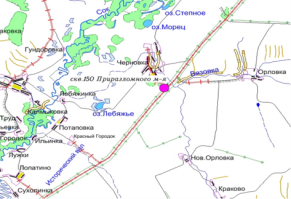 Рисунок 1 – Обзорная схема района работ. 4. Перечень координат характерных точек зон планируемого размещения объекта5. Мероприятия по охране окружающей среды, защите территорий от чрезвычайных ситуаций5.1. Мероприятия по сохранению объектов культурного наследияРазработка мероприятий по сохранению объектов культурного наследия не требуется, так как проектируемый линейный объект не затрагивает подобные объекты.5.2. Мероприятия по охране окружающей средыМероприятия по охране недр и окружающей среды при обустройстве месторождений являются важным элементом деятельности нефтегазодобывающего предприятия ОАО «Самаранефтегаз».Ежегодно разрабатываемые на предприятии программы природоохранных мероприятий согласовываются с природоохранными организациями, службой санитарно-эпидемиологического надзора и региональным управлением охраны окружающей среды.Указанные программы предусматривают организационные и технико-технологические мероприятия, направленные на повышение надежности оборудования и трубопроводов, охрану атмосферного воздуха, недр, водных и земельных ресурсов.5.2.1. Мероприятия по охране атмосферного воздухаВ период проведения работ по строительству проектируемого объекта с целью защиты атмосферного воздуха от загрязнения предусмотрены следующие мероприятия:• контроль за содержанием загрязняющих веществ в выхлопных газах двигателей внутреннего сгорания автостроительной техники, задействованной в строительстве;• регулировка двигателей автостроительной техники и автотранспорта в случае обнаружения выбросов NO2 и СО, превышающих нормативный уровень, и своевременное проведение профилактических работ по регулировке топливных систем;• запрещение сжигания на территории строительной площадки автопокрышек, камер, сгораемых отходов типа рубероида, изоляции кабелей, деревянной опалубки и др.;• соблюдение правил противопожарной безопасности при выполнении всех работ.5.2.2. Мероприятия по охране и рациональному использованию земельных ресурсов и почвенного покроваС целью защиты почв от загрязнения при проведении строительно-монтажных работ проектной документацией предусмотрены следующие мероприятия:• перед началом строительно-монтажных работ после оформления отвода земельных участков выполняются работы по подготовке территории. Инженерная подготовка земельного участка заключается в снятии и хранение во временных отвалах плодородного слоя почвы, отводе дождевых вод по спланированной территории за пределы площадки;• для минимизации воздействия выполнение строительных работ, передвижение транспортной и строительной техники, складирование материалов и отходов осуществляется на специально организуемых площадках в пределах полосы отвода земель;• соблюдение чистоты на стройплощадке, разделение отходов производства и потребления; вывоз отходов по мере заполнения контейнеров;• в целях сохранения плодородного слоя почвы на площадях временного отвода предусматривается комплекс мероприятий технического и биологического этапов рекультивации.5.2.3. Мероприятия по рациональному использованию и охране вод и водных биоресурсовДля предотвращения загрязнения, засорения, заиления водных объектов и истощения их вод, а также сохранения среды обитания водных биологических ресурсов и объектов животного и растительного мира при строительстве и эксплуатации проектируемых сооружений важно соблюдать требования к водоохранным зонам и прибрежным защитным полосам ближайших водных объектов.Водоохранными зонами являются территории, которые примыкают к береговой линии рек, ручьев, каналов, озер, водохранилищ и на которых устанавливается специальный режим хозяйственной и иной деятельности. Согласно Водному кодексу Российской Федерации от 3 июня 2006 г. № 74-ФЗ в границах водоохранных зон запрещаются:• использование сточных вод для удобрения почв;• размещение кладбищ, скотомогильников, мест захоронения отходов производства и потребления, радиоактивных, химических, взрывчатых, токсичных, отравляющих и ядовитых веществ;• осуществление авиационных мер по борьбе с вредителями и болезнями растений;• движение и стоянка транспортных средств (кроме специальных транспортных средств), за исключением их движения по дорогам и стоянки на дорогах и в специально оборудованных местах, имеющих твердое покрытие.Прибрежной защитной полосой является часть водоохранной зоны с дополнительными ограничениями хозяйственной и иной деятельности. В прибрежных защитных полосах, наряду с установленными выше ограничениями, запрещаются:• распашка земель;• размещение отвалов размываемых грунтов;• выпас сельскохозяйственных животных и организация для них летних лагерей, ванн.Размеры водоохранных зон и прибрежных защитных полос определены в соответствии с Водным кодексом Российской Федерации от 3 июня 2006 г. № 74-ФЗ. Ширина водоохранной зоны рек или ручьев устанавливается по их протяженности от истока. Размеры ее у озер и водохранилищ равны 50 м, за исключением водоемов с акваторией менее 0,5 км2. Магистральные и межхозяйственные каналы имеют зону, совпадающую по ширине с полосами отводов таких каналов. Ширина прибрежной защитной полосы зависит от уклона берега водного объекта. Для озер и водохранилищ, имеющих особо ценное рыбохозяйственное значение, ширина прибрежной защитной полосы равна 200 м независимо от уклона прилегающих земель.В границах водоохранных зон допускается проектирование, размещение, строительство, реконструкция, ввод в эксплуатацию, эксплуатация хозяйственных и иных объектов при условии оборудования таких объектов сооружениями, обеспечивающими охрану объектов от загрязнения, засорения и истощения вод.5.2.4. Мероприятия по сбору, использованию, обезвреживанию, транспортировке и размещению опасных отходовВременное хранение и утилизация отходов проводится в соответствии с требованиями Федерального Закона РФ от 24 июня 1998 года № 89-ФЗ «Об отходах производства и потребления», действующих экологических, санитарных правил и норм по обращению с отходами.На предприятии назначаются лица, ответственные за производственный контроль в области обращения с отходами, разрабатываются соответствующие должностные инструкции.Регулярно проводится инструктаж с лицами, ответственными за производственный контроль в области обращения с отходами, по соблюдению требований законодательства Российской Федерации в области обращения с отходами производства и потребления, технике безопасности при обращении с опасными отходами.Осуществляется систематический контроль за сбором, сортировкой и своевременной утилизацией отходов.К основным мероприятиям относятся:• образующиеся отходы производства при выполнении собираются и размещаются в специальных контейнерах для временного хранения с последующим вывозом согласно договорам специализированным предприятием, имеющим лицензию на деятельность по сбору, использованию, обезвреживанию, транспортировке, размещению опасных отходов, в установленные места;• на предприятии приказом назначается ответственный за соблюдение требований природоохранного законодательства;• места производства работ оборудуются табличкой с указанием ответственного лица за экологическую безопасность.Загрязнение почвенно-растительного покрова отходами строительства при соблюдении рекомендаций проектной документации полностью исключено, так как предусмотрена утилизация и захоронение всех видов промышленных отходов непосредственно в производственных процессах или на санкционированном полигоне в соответствии с заключенными договорами АО «Самаранефтегаз» с предприятиями, имеющими лицензию на деятельность по сбору, использованию, обезвреживанию, транспортировке, размещению опасных отходов.5.2.5. Мероприятия по охране недрВоздействие на геологическую среду при строительстве и эксплуатации проектируемого объекта обусловлено следующими факторами:• фильтрацией загрязняющих веществ с поверхности при загрязнении грунтов почвенного покрова;• интенсификацией экзогенных процессов при строительстве проектируемых сооружений.Важнейшими задачами охраны геологической среды являются своевременное обнаружение и ликвидация утечек нефтепродуктов из трубопроводов, обнаружение загрязнений в поверхностных и подземных водах.Индикаторами загрязнения служат антропогенные органические и неорганические соединения, повышенное содержание хлоридов, сульфатов, изменение окисляемости, наличие нефтепродуктов.Воздействие процессов строительства и эксплуатации проектируемого объекта на геологическую среду связано с воздействием поверхностных загрязняющих веществ на различные гидрогеологические горизонты.С целью своевременного обнаружения и принятия мер по локализации очагов загрязнения рекомендуется вести мониторинг подземных и поверхностных вод.Эксплуатация объектов электроснабжения не оказывает негативного влияния на качество подземных вод. Учитывая интенсивную антропогенную нагрузку, рекомендуется использовать существующую наблюдательную сеть АО «Самаранефтегаз» для экологического контроля за состоянием подземных вод с учетом всех источников возможного загрязнения объектов нефтяной структуры.Наряду с производством режимных наблюдений рекомендуется выполнять ряд мероприятий, направленных на предупреждение или сведение возможности загрязнения подземных и поверхностных вод до минимума. При этом предусматривается:• получение регулярной и достаточной информации о состоянии оборудования и инженерных коммуникаций;• своевременное реагирование на все отклонения технического состояния оборудования от нормального;• размещение технологических сооружений на площадках с твердым покрытием;• сбор производственно-дождевых стоков в подземную емкость.Осуществление перечисленных природоохранных мероприятий по защите недр позволит обеспечить экологическую устойчивость геологической среды при обустройстве и эксплуатации данного объекта.На недропользователей возлагается обязанность приводить участки земли и другие природные объекты, нарушенные при пользовании недрами, в состояние, пригодное для их дальнейшего использования.5.2.6. Мероприятия по охране объектов растительного и животного мира и среды их обитанияДля обеспечения рационального использования и охраны почвенно-растительного слоя проектной документацией предусмотрены следующие мероприятия:• размещение строительного оборудования в пределах земельного участка, отведенного под строительство;• движение автотранспорта и строительной техники по существующим и проектируемым дорогам;• размещение сооружений на минимально необходимых площадях с соблюдением нормативов плотности застройки;• установление поддонов под емкостями с химреагентами и ГСМ;• последовательная рекультивация нарушенных земель по мере выполнения работ.При проведении строительных работ запрещается:• разведение костров в лесных насаждениях, лесосеках с оставленными порубочными остатками, в местах с подсохшей травой, а также под кронами деревьев;• заправка горючим топливных баков двигателей внутреннего сгорания при работе двигателя, использование машин с неисправной системой питания двигателя, а также курение и пользование открытым огнем вблизи машин, заправляемых горючим;• бросать горящие спички, окурки и горячую золу из курительных трубок;• оставлять промасленный или пропитанный горючими веществами обтирочный материал в непредусмотренных специально для этого местах;• выжигание травы на лесных полянах, прогалинах, лугах и стерни на полях, непосредственно примыкающих к лесам, к защитным и озеленительным лесонасаждениям.Для охраны объектов животного мира проектом предусмотрены следующие мероприятия:• ограничение работ по строительству объектов в периоды массовой миграции и в местах размножения животных;• ограждение производственных площадок металлическими ограждениями с целью исключения попадания животных на территорию;• оборудование линий электропередач птицезащитными устройствами в виде защитных кожухов из полимерных материалов с целью предотвращения риска гибели птиц от поражения электрическим током;• сбор хоз.-бытовых сточных вод в герметичные емкости с последующей транспортировкой на утилизацию;• сбор производственных и бытовых отходов в специальных местах на бетонированных площадках с последующим вывозом на обезвреживание или захоронение на полигоне;• хранение и применения химических реагентов, горюче-смазочных и других опасных для объектов животного мира и среды их обитания материалов с соблюдением мер, гарантирующих предотвращение заболеваний и гибели объектов животного мира, ухудшения среды их обитания;• обеспечение контроля за сохранностью звукоизоляции двигателей строительной и транспортной техники, своевременная регулировка механизмов, устранение люфтов и других неисправностей для снижения уровня шума работающих машин;• по окончании строительных работ уборка строительных конструкций, оборудования, засыпка траншей.5.3. Мероприятия по защите территории от чрезвычайных ситуаций5.3.1. Перечень и характеристики производств (технологического оборудования) проектируемого объекта, аварии на которых могут привести к возникновению ЧС техногенного характераПроектируемые сооружения относятся к опасным сооружениям, на которых возможны аварийная разгерметизация технологического оборудования и выход транспортируемого нефтепродукта на поверхность, что может привести к возникновению ЧС.Перечень основного технологического оборудования, в котором обращается опасное вещество, представлен в таблице 1.Таблица 1Анализ аварийных ситуаций на объектах, идентичных проектируемому, показал, что на проектируемых сооружениях с определенной вероятностью возможны аварии с взрывом, пожаром, которые могут повлечь за собой человеческие жертвы, ущерб здоровью людей или окружающей природной среде, значительные материальные потери, т.е. вызвать чрезвычайную ситуацию (ЧС). Другими словами, проектируемые технологические сооружения относятся к опасным сооружениям, на которых возможны аварийная разгерметизация технологического оборудования и выход добываемого продукта на поверхность, что может привести к возникновению ЧС.Добыча нефти проектной скважиной № 150 предполагается с пласта В1Д3fmД3br. Нефть пласта В1Д3fmД3br характеризуется как высокосернистая, смолистая, парафинистая.Дебит скважины приведен в таблице 2.Таблица 2Физико-химические свойства пластовой и разгазированной нефти, газа однократного разгазирования приведены в таблице3.Таблица 3 Компонентный состав пластовой и разгазированной нефти, газа однократного разгазирования приведен в таблице 4.Таблица 4Характеристика применяемых в технологическом процессе веществ по характеру воздействия на организм человека представлена в таблице 5.Таблица 5По степени токсического воздействия на организм человека газонасыщенная нефть с месторождения относится к III классу опасности, т.е. является умеренно опасным веществом.Нефть – токсичное вещество, оказывающее вредное воздействие на организм человека. Углеводороды, составляющие основную часть нефти, обладают наркотическими свойствами.Нефтяной попутный газ, выделяемый при аварии, является токсичным газом. При отравлении нефтяным газом сначала наблюдается период возбуждения, характеризующийся беспричинной веселостью, затем наступает головная боль, сонливость, усиление сердцебиения, боли в области сердца, тошнота.Присутствие сероводорода в газе усиливает токсичный эффект газа. Сероводород - яд, вызывающий смерть от остановки дыхания. При легких отравлениях сероводород вызывает головную боль, слезоточение, насморк, боль в глазах. При содержании сероводорода в воздухе 100 мг/м3 и выше могут развиться почти мгновенно судороги и потеря сознания, которые оканчиваются быстрой смертью от остановки дыхания, а иногда и от паралича. Если пострадавшего быстро вывести на свежий воздух, возможно быстрое восстановление дыхания.5.3.2. Решения по исключению разгерметизации оборудования и предупреждению аварийных выбросов опасных веществВ целях снижения опасности производства, предотвращения аварийных ситуаций и сокращения ущерба от произошедших аварий в проекте предусмотрен комплекс технических мероприятий:• применение оборудования, обеспечивающего надежную работу в течение их расчетного срока службы, с учетом заданных условий эксплуатации (расчетное давление, минимальная и максимальная расчетная температура), состава и характера среды (коррозионная активность, взрывоопасность, токсичность и др.) и влияния окружающей среды;• оснащение оборудования необходимыми защитными устройствами, средствами регулирования и блокировками, обеспечивающими безопасную эксплуатацию, возможность проведения ремонтных работ и принятие оперативных мер по предотвращению аварийных ситуаций или локализации аварии;• оснащение оборудования, в зависимости от назначения, приборами для измерения давления и температуры, предохранительными устройствами, указателями уровня жидкости, а также запорной и запорно-регулирующей арматурой;• контроль и измерение технологических параметров на выходе скважины;• материальное исполнение оборудования и трубопроводов соответствует коррозионным свойствам среды;• применение конструкций и материалов, соответствующих природно-климатическим и геологическим условия района строительства;• применяются трубы и детали трубопроводов с толщиной стенки трубы выше расчетной;• использовано минимальное количество фланцевых соединений;• герметизация оборудования с использованием сварочного способа соединений, минимизацией фланцевых соединений;• аварийная сигнализация об отклонениях технологических параметров от допустимых значений при возможных аварийных ситуациях;• автоматический контроль параметров работы оборудования, средства сигнализации и автоматические блокировки;• автоматическое отключение электродвигателя погружного насоса при отклонениях давления выше и ниже допустимых значений;• установка фонтанной арматуры с условным давлением 21 МПа;• выкидной и нефтегазосборный трубопроводы запроектированы из труб бесшовных или прямошовных, повышенной коррозионной стойкости и эксплуатационной надежности (стойкой к СКРН), классом прочности не ниже КП360:-  подземные участки - с наружным защитным покрытием усиленного типа 2У на основе экструдированного полиэтилена (полипропилена), выполненным в заводских условиях;-  надземные участки – без покрытия;• рабочее давление выкидного трубопровода принято давление 3,5 МПа с учетом возможного повышения давления из-за парафиноотложения (уменьшения пропускной способности трубы), расчетное давление выкидного трубопровода принято давление 4,0 МПа;• выкидной трубопровод укладывается на глубину не менее 1,0 м до верхней образующей трубы;• установка запорной арматуры, герметичностью затвора класса А;• контроль сварных стыков физическими и радиографическим методами;• установка в технологической обвязке устьев скважин штуцера для периодической пропарки выкидной линии;• увеличение глубины залегания нефтегазосборного трубопровода на переходе через автодорогу;• ввод ингибитора коррозии в затрубное пространство в периодическом режиме;• по окончании строительно-монтажных работ трубопроводы промываются водой, внутренняя полость трубопроводов очищается;• по окончании очистки трубопровод испытывается на прочность и герметичность гидравлическим способом;• выкидных трубопроводов от внутренней коррозии предусматривается:-  применение труб повышенной коррозионной стойкости класса прочности КП360;-  применение устройства контроля скорости коррозии;• для защиты от почвенной коррозии предусматривается:-  строительство выкидного и нефтегазосборного трубопроводов из труб покрытых антикоррозионной изоляцией усиленного типа, выполненной в заводских условиях;-  антикоррозионная изоляция сварных стыков выкидного и нефтегазосборного трубопроводов термоусаживающимися манжетами;-  антикоррозионная изоляция (усиленного типа) деталей трубопроводов и защитных футляров;• в зоне перехода надземного участка трубопровода в подземный надземный участок покрывается антикоррозионной изоляцией усиленного типа на высоту 0,3 м;• для защиты от атмосферной коррозии наружная поверхность трубопроводов, арматуры и металлоконструкций очищается от продуктов коррозии, обезжиривается, наносится следующая система покрытий:-  эпоксидное покрытие – один слой;-  полиуретановое покрытие стойкое к ультрафиолетовому излучению – один слой;• электрохимзащита выкидного трубопровода;• защита от прямых ударов молнии и заземление.Состав рекомендуемого комплекса организационных мероприятий:• соблюдение технологических режимов эксплуатации сооружений;• соблюдение периодичности планово-предупредительных ремонтов и регламента по эксплуатации и контролю технического состояния оборудования, труб и арматуры;• постоянный контроль за герметичностью трубопроводов, фланцевых соединений и затворов запорной арматуры;• поддержание в постоянной готовности и исправности оборудования, специальных устройств и приспособлений для пожаротушения и ликвидации возможных аварий, а также проведение обучения обслуживающего персонала правилам работы с этими устройствами;• проведение на предприятии периодических учений по ликвидации возможных аварийных ситуаций;поддержание в высокой готовности к ликвидации возможных аварийных ситуаций всех подразделений предприятия, ответственных за проведение такого рода работ, путем поддержания на должном уровне технического оснащения.5.3.3. Решения, направленные на предупреждение развития аварии и локализацию выбросов (сбросов) опасных веществНа случай возникновения на проектируемом объекте аварийной ситуации и возможности ее дальнейшего развития в проектной документации предусматривается ряд мероприятий по исключению или ограничению и уменьшению масштабов развития аварии, в том числе:• электрооборудование, токоведущие части, изоляторы, крепления ограждения, несущие конструкции, изоляционные и другие расстояния выбраны и установлены таким образом, чтобы:-  вызываемые нормальными условиями работы электроустановки усилия, нагрев, электрическая дуга или иные сопутствующие работе явления (искрение, выброс газов и т.п.) не могли причинить вред обслуживающему персоналу, а также привести к повреждению оборудования и возникновению короткого замыкания или замыкания на землю;- при нарушении нормальных условий работы электроустановки была обеспечена необходимая локализация повреждений, обусловленных действием короткого замыкания;• защита оборудования от статического электричества путем заземления;• заземление и система уравнивания потенциалов внутри КТП выполнены в соответствии с ПУЭ. Предусмотрено соединение вывода глухозаземленой нейтрали трансформатора с шиной заземления внутри КТП;• для защиты электрооборудования от грозовых перенапряжений на корпусе КТП устанавливаются ограничители перенапряжений (входит в комплект поставки КТП);• объект обеспечивается первичными средствами пожаротушения;• для предотвращения растекания масла и распространения пожара при повреждениях маслонаполненного трансформатора предусматриваются ограждение площадки трансформаторной подстанции бордюрным камнем;• вокруг скважин устраивается оградительный вал высотой 1,00 м. Откосы обвалования укрепляются посевом многолетних трав по плодородному слою h=0,15 м. Съезды через обвалование проектируемых скважин устраиваются со щебеночным покрытием слоем 0,20 м;• сбор производственно-дождевых стоков с приустьевых площадок проектируемых скважин предусматривается в канализационные емкости объемом 5 м3 каждая.• ввод кабелей в КТП должен производиться с утеплением и герметизацией вводных отверстий и креплением кабелей, рассчитанным на весь вес кабеля;• конструкция РУ 0,4 кВ предусматривает ввод кабелей без нарушения степени защиты оболочки, места для прокладки разделки внешних присоединений, а также наименьшую в данной конструкции длину разделки кабелей.Планировочные решения генерального плана проектируемых площадок разработаны с учетом существующих инженерных коммуникаций, рельефа местности, наиболее рационального использования земельного участка, а также санитарно-гигиенических и противопожарных норм.Расстояния между зданиями и сооружениями приняты в соответствии с требованиями противопожарных и санитарных норм:• ВНТП 3-85 «Нормы технологического проектирования объектов сбора, транспорта, подготовки нефти, газа и воды нефтяных месторождений»;• Федеральные нормы и правила в области промышленной безопасности «Правила безопасности в нефтяной и газовой промышленности» от 18.12.2013• ППБО-85 «Правила пожарной безопасности в нефтяной и газовой промышленности»;• ПУЭ «Правила устройства электроустановок»;• СП 18.13330.2011 «Генеральные планы промышленных предприятий».Противопожарные расстояния между зданиями, сооружениями, а также требуемые минимальные противопожарные расстояния между зданиями, сооружениями приведены в томе 8 «Мероприятия по обеспечению пожарной безопасности».Ближайшим подразделением пожарной охраны к проектируемым объектам является подразделение пожарной ПЧ-175 ООО «РН-Пожарная безопасность», которая дислоцируется в п. Суходол Сергиевского района Самарской области.На вооружении пожарной части имеется 3 автоцистерны АЦ-5,0-40 (Урал-5557), АЦ-5,0-40 (КАМАЗ-43114), АЦ-2,5-40 (ЗИЛ-4334), один автомобиль пенного тушения АПТ-8,0-40 (КАМАЗ - 43118), один рукавный автомобиль АР-2 (КАМАЗ-43114), пожарная насосная станция ПНС-110 (КАМАЗ-43114) - из них две автоцистерны - в боевом расчете, одна автоцистерна, автомобиль пенного тушения, рукавный автомобиль и пожарная насосная станция - в резерве.Численность личного состава дежурного караула составляет 8 человек. Личный состав обеспечен боевой одеждой, пожарная автотехника укомплектована диэлектрическими средствами.Пожаротушение до прибытия дежурного караула пожарной части осуществляется первичными средствами.5.3.4. Решения по обеспечению взрывопожаробезопасностиВ целях обеспечения взрывопожарной безопасности, предусмотрен комплекс мероприятий, включающий в себя:• планировочные решения генерального плана разработаны с учетом технологической схемы, подхода трасс электросетей, рельефа местности, наиболее рационального использования земельного участка, существующих сооружений, а также санитарных и противопожарных норм;• расстояния между зданиями и сооружениями приняты в соответствии с требованиями противопожарных и санитарных норм;• для обеспечения безопасности работы во взрывоопасных установках предусматривается электрооборудование, соответствующее по исполнению классу зоны, группе и категории взрывоопасной смеси;• приборы, эксплуатирующиеся во взрывоопасных зонах, имеют взрывобезопасное исполнение со степенью взрывозащиты согласно классу взрывоопасной зоны;• применение оборудования, обеспечивающего надежную работу в течение его расчетного срока службы, с учетом заданных условий эксплуатации (расчетное давление, минимальная и максимальная расчетная температура), состава и характера среды (коррозионная активность, взрывоопасность, токсичность и др.) и влияния окружающей среды;• оснащение оборудования необходимыми защитными устройствами, средствами регулирования и блокировками, обеспечивающими безопасную эксплуатацию, возможность проведения ремонтных работ и принятие оперативных мер по предотвращению аварийных ситуаций или локализации аварии;• оснащение оборудования, в зависимости от назначения, приборами для измерения давления и температуры, предохранительными устройствами, указателями уровня жидкости, а также запорной и запорно-регулирующей арматурой;• емкость производственно-дождевых стоков и дренажная емкость оборудуются воздушниками с огнепреградителем;• молниезащита, защита от вторичных проявлений молнии и защита от статического электричества;• применение кабельной продукции, не распространяющей горение при групповой прокладке, с низким дымо- и газовыделением;• применение оборудования в шкафном и блочном исполнении;• для сбора продукции скважин принята напорная однотрубная герметизированная система сбора нефти и газа;• оснащение проектируемых сооружений системой автоматизации и телемеханизации, Для обеспечения безопасной эксплуатации системы сбора и транспорта продукции скважины предусматривается автоматическое и дистанционное управление технологическим процессом;• оснащение объекта первичными средствами пожаротушения;• содержание первичных средств пожаротушения в исправном состоянии и готовых к применению;• содержание пожарных проездов и подъездов в состоянии, обеспечивающем беспрепятственный проезд пожарной техники к проектируемым объектам;• сбор утечек и разливов нефти при нарушении технологического режима и дождевых сточных вод, которые могут оказаться загрязненными нефтью, в специальную подземную дренажную емкость;• освобождение трубопроводов от нефти во время ремонтных работ;• персонал обучается безопасным приемам и методам работы на опасном производстве, предусматривается проведение инструктажей по технике безопасности, пожарной безопасности и охране труда;• все работники допускаются к работе только после прохождения противопожарного инструктажа, а при изменении специфики работы проходят дополнительное обучение по предупреждению и тушению возможных пожаров в порядке, установленном руководителем;• правила применения на территории объекта открытого огня, проезда транспорта, допустимость курения и проведение временных пожароопасных работ устанавливаются общими объектовыми инструкциями о мерах пожарной безопасности;• предусматривается своевременная очистка территории объекта от горючих отходов, мусора, тары;• производство работ по эксплуатации и обслуживанию объекта в строгом соответствии с инструкциями, определяющими основные положения по эксплуатации, инструкциями по технике безопасности, эксплуатации и ремонту оборудования, составленными с учетом местных условий для всех видов работ, утвержденными соответствующими службами.При эксплуатации проектируемых сооружений необходимо строгое соблюдение следующих требований пожарной безопасности:• запрещается использование противопожарного инвентаря и первичных средств пожаротушения для других нужд, не связанных с их прямым назначением;• запрещается загромождение дорог, проездов, проходов с площадок и выходов из помещений;• запрещается курение и разведение открытого огня на территории устья скважины;• запрещается обогрев трубопроводов, заполненных горючими и токсичными веществами, открытым пламенем;• запрещается движение автотранспорта и спецтехники по территории объектов системы сбора, где возможно образование взрывоопасной смеси, без оборудования выхлопной трубы двигателя искрогасителем;• запрещается производство каких-либо работ при обнаружении утечек газа и нефти, немедленно принимаются меры по их ликвидации.Производство огневых работ предусматривается осуществлять по наряду-допуску на проведение данного вида работ. Места производства работ, установки сварочных аппаратов должны быть очищены от горючих материалов в радиусе 5 м. Расстояние от сварочных аппаратов и баллонов с пропаном и кислородом до места производства работ должно быть не менее 10 м. Баллоны с пропаном и кислородом должны находиться в вертикальном положении, надежно закрепляться не ближе 5 м друг от друга. К выполнению сварки допускаются лица, прошедшие обучение, инструктаж и проверку знаний требований безопасности, имеющие квалификационную группу по электробезопасности не ниже II и имеющие соответствующие удостоверения. Огневые работы на взрывоопасных и взрывопожароопасных объектах должны проводиться только в дневное время (за исключением аварийных случаев).Работы по монтажу оборудования и трубопроводов должны производиться в соответствии с утвержденной проектно-сметной и рабочей документацией, проектом производства работ и документацией заводов-изготовителей.• Территория объекта должна своевременно очищаться от горючих отходов, мусора, тары. Горючие отходы и мусор следует собирать на специально выделенных площадках в контейнеры или ящики, а затем вывозить.5.3.5. Мероприятия по контролю радиационной, химической обстановки, обнаружения взрывоопасных концентраций, обнаружению предметов, снаряженных химически опасными, взрывоопасными и радиационными веществамиДля обеспечения безопасных условий работы обслуживающего персонала при проведении аварийных и ремонтных работ, связанных с риском выделения токсичных и взрывоопасных веществ, должен устанавливаться непрерывный контроль на протяжении всего времени производства этих работ с применением переносных газоанализаторов.Действующие бригады, из числа которых предусматривается выделение людей для обслуживания проектируемых сооружений, оснащены переносными газоанализаторами (SOLARIS, АНКАТ, КОЛИОН-1В-03) для осуществления периодического количественного и качественного контроля за содержанием в воздухе токсичных и взрывоопасных веществ (в том числе и на находящихся в непосредственной близости от проектируемых объектах).Достоверность результатов обследования химической обстановки с помощью газоаналитической аппаратуры на проектируемых сооружениях обеспечивается учетом метеорологических условий в районе проектируемого объекта. Данные о метеорологических параметрах дежурный диспетчер РИТС по СГМ передает диспетчеру ЦДНГ-7. Сведения предоставляются ежедневно территориальным Управлением по гидрометеорологии и мониторингуокружающей среды в соответствии с условиями заключенного с ними договора.Так как проектируемые источники не создают концентрации загрязняющих веществ на границе жилой зоны более 0,1 ПДКм.р. периодичность контроля принимается равной 1 раз в 5 лет расчетным методом.С целью обнаружения предметов, снаряженных химически опасными, взрывоопасными и радиационными веществами, проектируемые объекты охраняются методом патрулирования на автомобиле сотрудниками ООО ЧОП «РН – Охрана - Самара» в количестве 2 человека. Охрана на данном объекте постоянно не находится.Мероприятия по защите опасного производственного объекта от террористических актов разработаны в соответствии с приказом от 31.03.2008 № 186 «Об утверждении и введении в действие общих требований по обеспечению антитеррористической защищенности опасных производственных объектов». Для предотвращения несанкционированного доступа посторонних лиц к проектируемому объекту и предупреждения террористических актов предусмотрены следующие инженерно-технические средства и мероприятия:• средства предупреждения и сигнализации о нарушениях параметров технологического процесса с передачей сигнала на автоматизированную систему диспетчерского контроля и управления (АСДУ) АО «Самаранефтегаз» (центр сбора и обработки информации (ЦСОИ «Суходол»), построенной на базе SCADA «Телескоп+»;• сигнализация несанкционированного доступа в КТП, шкаф КИПиА;• телесигнализацию о неисправности охранно – пожарной сигнализации;• периодический визуальный осмотр проектируемых сооружений обслуживающим персоналом, а также ведомственной службой безопасности;• наличие средств оперативной радиотелефонной связи у обслуживающего персонала и ведомственной охраны;• обеспечение личного состава ведомственной охраны табельным оружием в соответствии с законодательством.5.3.6. Мероприятия по инженерной защите проектируемого объекта от чрезвычайных ситуаций природного характера, вызванных опасными природными процессами и явлениямиМероприятия по инженерной защите территории объекта, зданий, сооружений и оборудования от опасных геологических процессов и природных явлений приведены в таблице 6.Таблица 6Автоматические выключатели выбираются таким образом, чтобы обеспечить защиту как оборудования, так и обслуживающего персонала от поражения электрическим током.Так же для защиты обслуживающего персонала от поражения электрическим током предусматривается комплексное защитное устройство, которое выполняется с целью защитного заземления, уравнивания потенциалов, а также защиты от вторичных проявлений молнии и защиты от статического электричества.В проекте принята система заземления TN-S.Комплексное защитное устройство состоит из:• объединенного заземляющего устройства электроустановок и молниезащиты, выполняемого электродами из круглой стали диаметром 16 мм, длиной 5 м, которые ввертываются в грунт на глубину 0,5 м (от поверхности земли до верхнего конца электрода) и соединяются между собой круглой сталью диаметром 12 мм;• главных заземляющих шин (ГЗШ), которыми являются РЕ-шины КТП;• комплексной магистрали (контура рабочего заземления), выполняемой из полосовой стали 4х40;• защитных проводников, в качестве которых используются защитные проводники (PE-проводники) основной и дополнительной системы уравнивания потенциалов.РЕ-проводники входят в состав силовых кабелей, питающих электроприемники, дополнительный защитный проводник выполняется полосой 4х40 и отдельно проложенным гибким медным проводом ПуГВ.Комплексное защитное устройство выполняется путем присоединения всех открытых проводящих частей (металлические конструкции сооружений, стационарно проложенные трубопроводы, металлические корпуса технологического оборудования, корпуса электрооборудования, стальные трубы и бронированные оболочки электропроводок) к магистрали и к ГЗШ при помощи защитных проводников и образовывает непрерывную электрическую цепь.Фланцевые соединения и оборудование должны быть зашунтированы перемычками из медного изолированного провода сечением не менее 16 мм2.ГЗШ на обоих концах должны быть обозначены продольными или поперечными полосами желто-зеленого цвета одинаковой ширины.Изолированные проводники уравнивания потенциалов должны иметь изоляцию, обозначенную желто-зелеными полосами. Неизолированные проводники основной системы уравнивания потенциалов в месте их присоединения к сторонним проводящим частям должны быть обозначены желто-зелеными полосами.Наружные искусственные заземлители предусматриваются из оцинкованной стали (по ГОСТ 9.307-89).Сопротивление заземляющего устройства для электрооборудования не должно превышать 4 Ом (проверяется после монтажа). В качестве естественных заземлителей используются технические колонны скважин.Для молниезащиты, защиты от вторичных проявлений молнии и защиты от статического электричества металлические корпуса технологического оборудования соединяются в единую электрическую цепь и присоединяются к заземляющему устройству.Заземлители для молниезащиты и защитного заземления – общие.ПРИЛОЖЕНИЯ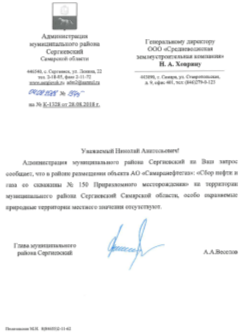 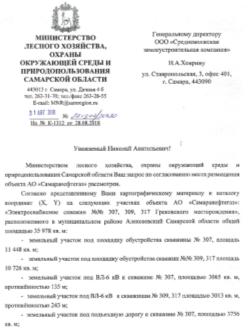 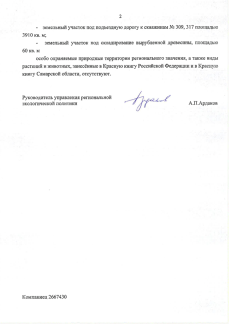 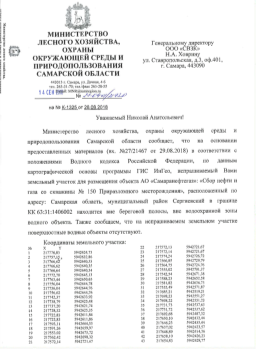 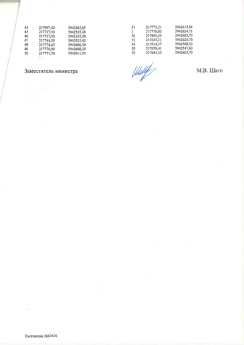 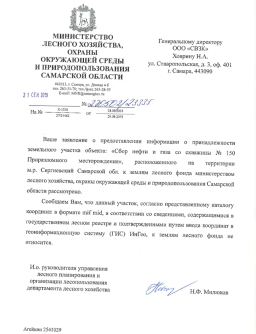 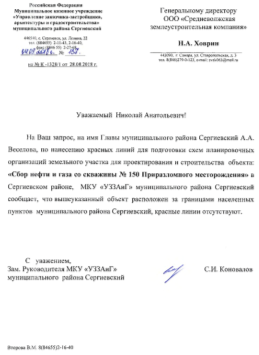 Общество с ограниченной ответственностью«СРЕДНЕВОЛЖСКАЯ ЗЕМЛЕУСТРОИТЕЛЬНАЯ КОМПАНИЯ»ДОКУМЕНТАЦИЯ ПО ПЛАНИРОВКЕ ТЕРРИТОРИИдля строительства объекта АО «Самаранефтегаз»:5242П «Сбор нефти и газа со скважины №150 Приразломного месторождения»в границах сельского поселения Черновкамуниципального района Сергиевский Самарской областиПРОЕКТ МЕЖЕВАНИЯ ТЕРРИТОРИИ Генеральный директор ООО «Средневолжская землеустроительная компания»		              	  Н.А. ХовринЗаместитель начальникаотдела землеустройства    		                                                                         Д.В. СавичевЭкз. №___ ___Самара 2018 годСправка руководителя проектаДокументация по планировке территории разработана в составе, предусмотренном действующим Градостроительным кодексом Российской Федерации (Федеральный закон от 29.12.2004 № 190-ФЗ), Законом Самарской области от 12.07.2006 № 90-ГД «О градостроительной деятельности на территории Самарской области», Постановлением Правительства РФ № 564 от 12.05.2017 «Об утверждении положения о составе и содержании проектов планировки территории, предусматривающих размещение одного или нескольких линейных объектов» и техническим заданием на выполнение проекта планировки территории и проекта межевания территории объекта: 5242П «Сбор нефти и газа со скважины №150 Приразломного месторождения» на территории муниципального района Сергиевский Самарской области.Заместитель начальникаотдела землеустройства                                                                                                                Д.В. СавичевКнига 3. ПРОЕКТ ПЛАНИРОВКИ ТЕРРИТОРИИПроект межевания территорииПРОЕКТ ПЛАНИРОВКИ ТЕРРИТОРИИ  (ПРОЕКТ МЕЖЕВАНИЯ ТЕРРИТОРИИ)Основание для выполнения проекта межеванияПроект межевания территории разрабатывается в соответствии с проектом планировки территории в целях установления границ земельных участков, предназначенных для строительства и размещения объекта АО "Самаранефтегаз": 5242П «Сбор нефти и газа со скважины №150 Приразломного месторождения» согласно:- Технического задания на выполнение проекта планировки территории и проекта межевания территории объекта: 5242П «Сбор нефти и газа со скважины №150 Приразломного месторождения» на территории муниципального района Сергиевский Самарской области;- Сведений государственного кадастрового учетаЦели и задачи выполнения проекта межевания территорииПодготовка проекта межевания территории осуществляется в целях определения местоположения границ образуемых и изменяемых земельных участков. При подготовке проекта межевания территории определение местоположения границ образуемых и изменяемых земельных участков осуществляется в соответствии с градостроительными регламентами и нормами отвода земельных участков для конкретных видов деятельности, установленными в соответствии с федеральными законами, техническими регламентами.Сформированные земельные участки должны обеспечить:- возможность полноценной реализации прав на формируемые земельные участки, включая возможность полноценного использования в соответствии с назначением, и эксплуатационными качествами.- возможность долгосрочного использования земельного участка.Структура землепользования в пределах территории межевания, сформированная в результате межевания должна обеспечить условия для наиболее эффективного использования и развития этой территории.В процессе межевания решаются следующие задачи:- установление границ земельных участков необходимых для размещения объекта АО "Самаранефтегаз".Проектом межевания границ отображены:- красные линии, утвержденные в составе проекта планировки территории;-границы образуемых и изменяемых земельных участков и их частей.ВЫВОДЫ ПО ПРОЕКТУНастоящим проектом выполнено:Формирование границ образуемых и изменяемых земельных участков и их частей.Размеры образуемых земельных участков под строительство линейного объекта приняты в соответствии с проектом полосы отвода выполненным ООО «СамараНИПИнефть».Проект межевания выполняется с учетом сохранения ранее образованных земельных участков, зарегистрированных в ГКН.Земельные участки под строительство объекта образованы с учетом ранее поставленных на государственный кадастровый учет земельных участков.Земельные участки образуются в соответствии с абзацем 9 части 1 статьи 15 Закона Самарской области от 11.03.2005 №94-ГД «О земле» а именно: минимальный размер образуемого нового неделимого земельного участка из земель сельскохозяйственного назначения в целях недропользования устанавливается равным размеру, необходимому для проведения работ по разработке месторождений полезных ископаемых. Формирование  данного земельного участка осуществления с целью реализации проектных решений, необходимых для проведения работ при разработке месторождений полезных ископаемых АО «Самаранефтегаз» на основании лицензии на пользованиями недрами, то есть для недропользования.Проект межевания территории является неотъемлемой частью проекта планировки территории. Каталоги координат и дирекционных углов образуемых земельных участков являются приложением к  чертежу межевания, выполненном в М 1:1000.Проект межевания территории является основанием для установления границ земельных участков на местности, закрепления их межевыми знаками и регистрации в установленном порядке.Сведения об образуемых частях земельных участков, поставленных на государственный кадастровый учетОбщая площадь участков, поставленных на кадастровый учет:  16669 м².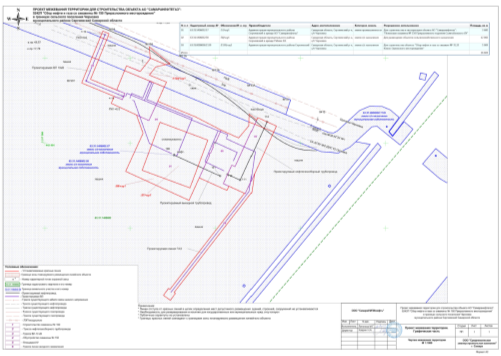 ГЛАВАСЕЛЬСКОГО ПОСЕЛЕНИЯ КАЛИНОВКАМУНИЦИПАЛЬНОГО РАЙОНА СЕРГИЕВСКИЙСАМАРСКОЙ ОБЛАСТИПОСТАНОВЛЕНИЕ01 октября  2018г.                                                                                                                                                                                                                  №3-аО проведении публичных слушаний по проекту планировки территории и проекту межевания территории "Водоснабжение с. Калиновка муниципального района Сергиевский" в границах  сельского поселения Калиновка  муниципального района Сергиевский Самарской областиВ целях соблюдения права человека на благоприятные условия жизнедеятельности, прав и законных интересов правообладателей земельных участков и объектов капитального строительства в соответствии с частью 5 статьи 46 Градостроительного кодекса Российской Федерации, руководствуясь статьей 28 Федерального закона от 06 октября 2003 года № 131-ФЗ «Об общих принципах организации местного самоуправления в Российской Федерации», Уставом сельского поселения Калиновка муниципального района Сергиевский Самарской области, Порядком организации и проведения публичных слушаний в сфере градостроительной деятельности сельского поселения Калиновка муниципального района Сергиевский Самарской области, утвержденным решением Собрания представителей сельского поселения Калиновка муниципального района Сергиевский Самарской области 28 июня 2018 года № 18  постановляю:1. Провести на территории сельского поселения Калиновка муниципального района Сергиевский Самарской области публичные слушания по проекту планировки территории и проекту межевания территории объекта «Водоснабжение с. Калиновка муниципального района Сергиевский» в границах  сельского поселения Калиновка муниципального района Сергиевский Самарской области (далее – Объект). Утверждаемая часть проекта планировки территории  и проекта межевания территории Объекта прилагаются.2. Срок проведения публичных слушаний по проекту планировки территории и проекту межевания территории Объекта – с  10 октября 2018 года по  08  ноября  2018  года.3. Срок проведения публичных слушаний исчисляется со дня официального опубликования настоящего постановления до дня официального опубликования заключения о результатах публичных слушаний.4. Органом, уполномоченным на организацию и проведение публичных слушаний в соответствии с настоящим постановлением, является Администрация сельского  поселения Захаркино муниципального района Сергиевский Самарской области (далее Администрация).5. Представление участниками публичных слушаний предложений и замечаний по проекту планировки территории и проекту межевания территории Объекта, а также их учет осуществляется в соответствии с Порядком организации и проведения публичных слушаний в сфере градостроительной деятельности сельского поселения Калиновка муниципального района Сергиевский Самарской области, утвержденным решением Собрания представителей сельского поселения Калиновка муниципального района Сергиевский Самарской области  от  28 июня 2018 года  № 18 .6. Место проведения публичных слушаний (место ведения протокола публичных слушаний) в сельском поселении Калиновка муниципального района Сергиевский Самарской области: 446530, Самарская область, муниципальный район Сергиевский , с. Калиновка, ул. Каськова К.А., д. 19а.7. Провести мероприятие по информированию жителей поселения по вопросу публичных слушаний в  селе Калиновка – 17.10.2018 года в 18.00 часов по адресу: 446530, Самарская область, муниципальный район Сергиевский , с. Калиновка, ул. Каськова К.А., д. 19а.8. Администрации в целях доведения до населения информации о содержании проекта планировки территории и проекта межевания территории Объекта, обеспечить организацию выставок, экспозиций, демонстрационных материалов в месте проведения публичных слушаний (месте ведения протокола публичных слушаний) и месте проведения мероприятия по информированию жителей поселения по вопросу публичных слушаний.9. Прием замечаний и предложений по проекту планировки территории и проекту межевания территории Объекта от жителей поселения и иных заинтересованных лиц осуществляется по адресу, указанному в пункте 6 настоящего постановления, в рабочие дни с 10 часов до 19 часов, в субботу с 12 часов до 17 часов.10. Прием замечаний и предложений от жителей поселения и иных заинтересованных лиц по проекту планировки территории и проекту межевания территории Объекта прекращается 01 ноября 2018  года.11. Назначить лицом, ответственным за ведение протокола публичных слушаний, протокола мероприятия по информированию жителей поселения по вопросу публичных слушаний ведущего специалиста Администрации сельского поселения Калиновка муниципального района Сергиевский Самарской области, Плюснину Надежду Александровну.12. Опубликовать настоящее постановление в газете «Сергиевский вестник».13. Администрации в целях заблаговременного ознакомления жителей поселения и иных заинтересованных лиц с проектом планировки территории и проектом межевания территории Объекта обеспечить:- размещение проекта планировки территории и проекта межевания территории Объекта на официальном сайте Администрации муниципального района Сергиевский в информационно-телекоммуникационной сети «Интернет» - http://www.sergievsk.ru;- беспрепятственный доступ к ознакомлению с проектом планировки территории и проектом межевания территории Объекта в здании Администрации (в соответствии с режимом работы Администрации).14. В случае если настоящее постановление будет опубликовано позднее календарной даты начала публичных слушаний, указанной в пункте 2 настоящего постановления, то дата начала публичных слушаний исчисляется со дня официального опубликования настоящего постановления. При этом установленная в настоящем постановлении календарная дата, до которой осуществляется прием замечаний и предложений от жителей поселения и иных заинтересованных лиц, а также дата окончания публичных слушаний переносятся на соответствующее количество дней.Глава сельского поселения Калиновкамуниципального района СергиевскийСамарской областиС.В. БеспаловОбщество с ограниченной ответственностью«СРЕДНЕВОЛЖСКАЯ ЗЕМЛЕУСТРОИТЕЛЬНАЯ КОМПАНИЯ»ДОКУМЕНТАЦИЯ ПО ПЛАНИРОВКЕ ТЕРРИТОРИИдля строительства объекта "Водоснабжение с. Калиновка муниципального района Сергиевский"Адрес объекта: Самарская область, Сергиевский район, п. КалиновкаРаздел 1. ГРАФИЧЕСКИЕ МАТЕРИАЛЫ ПЛАНИРОВКИ ТЕРРИТОРИИРаздел 2. ПОЛОЖЕНИЕ О РАЗМЕЩЕНИИ ЛИНЕЙНЫХ ОБЪЕКТОВГенеральный директор ООО «Средневолжская землеустроительная компания»		              	  Н.А. Ховрин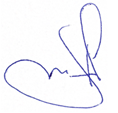 Начальник отдела тер. планирования                                                                                              А.А. ИвановЭкз. №___ ___Самара 2018 годСправка руководителя проектаДокументация по планировке территории разработана в составе, предусмотренном действующим Градостроительным кодексом Российской Федерации (Федеральный закон от 29.12.2004 № 190-ФЗ), Законом Самарской области от 12.07.2006 № 90-ГД «О градостроительной деятельности на территории Самарской области», Постановлением Правительства РФ № 564 от 12.05.2017 «Об утверждении положения о составе и содержании проектов планировки территории, предусматривающих размещение одного или нескольких линейных объектов» и техническим заданием на выполнение проекта планировки территории и проекта межевания территории объекта: "Водоснабжение с. Калиновка муниципального района Сергиевский" на территории муниципального района Серегивский Самарской области.Начальник отдела тер. планирования                                                                                              А.А. ИвановКнига 1. ПРОЕКТ ПЛАНИРОВКИ ТЕРРИТОРИИОсновная часть проекта планировки1. Исходно-разрешительная документацияДанный проект подготовлен в целях установления границ земельных участков, предназначенных для строительства и размещения объекта: "Водоснабжение с. Калиновка муниципального района Сергиевский" на территории муниципального района Серегивский Самарской области.Проект планировки территории линейного объекта – документация по планировке территории, подготовленная в целях обеспечения устойчивого развития территории линейных объектов, образующих элементы планировочной структуры территории.Проект подготовлен в границах территории, определенной в соответствии с Постановлением администрации муниципального района Серегивский Самарской области «О разработке проекта планирования территории и проекта межевания территории».Документация по планировке территории подготовлена на основании следующей документации:- Схема территориального планирования муниципального района Серегивский Самарской области;- Генеральный план городского поселения Калиновка муниципального района Серегивский Самарской области;- Градостроительный кодекс Российской Федерации (Федеральный закон от 29.12.2004 № 190-ФЗ);- Постановление Правительства РФ № 564 от 12.05.2017 «Об утверждении положения о составе и содержании проектов планировки территории, предусматривающих размещение одного или нескольких линейных объектов»;- Техническое задание на выполнение документации по планировке территории.РАЗДЕЛ 1. Проект планировки территории. Графическая часть.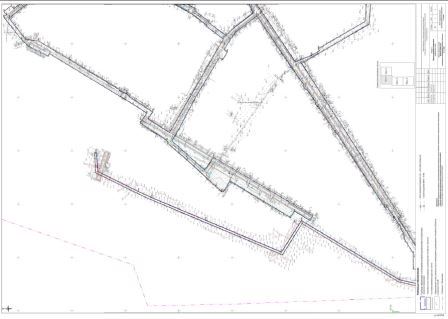 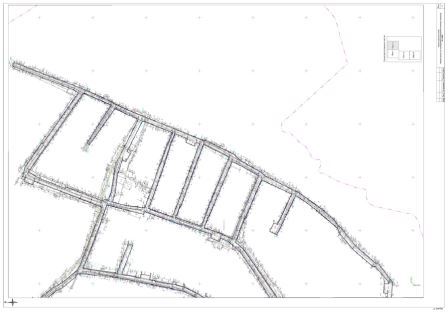 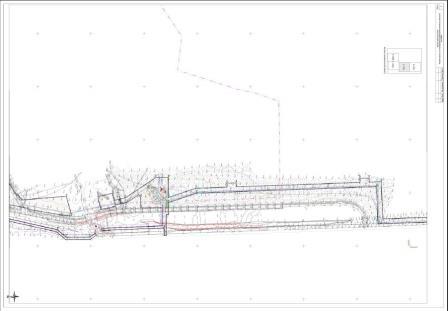 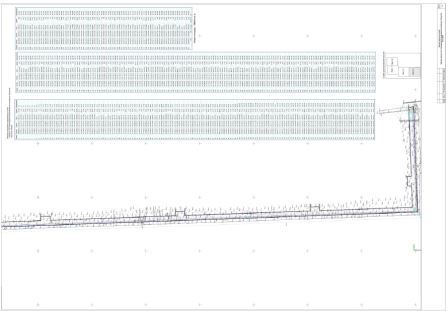 РАЗДЕЛ 2. Положения о размещении линейных объектов2. Наименование и основные характеристики объекта2.1. Наименование объекта"Водоснабжение с. Калиновка муниципального района Сергиевский"2.2. Основные характеристики объекта:Проект  "Водоснабжение с. Калиновка муниципального района Сергиевский" направлен   на обеспечение коммунальной инфраструктурой площадки  под  компактную  жилищную  застройку. Реализация проекта обеспечит более комфортное проживание жителей п. Калиновка.   Так же позволит улучшить жилищные условия  молодым   семьям,   молодым  квалифицированным специалистам.Для  существующей застройки  поселка  характерна  планировочная  структура  с регулярной  квартальной  застройкой.В границах населенного пункта Калиновка располагается жилой массив застроенной территории. На данном земельном участке обширно осваивается и застраивается жилая квартальная застройка с социальной инфраструктурой. Территория расположена в границах п.Калиновка в юго-восточной части. В настоящее время земельный участок  обеспечен  сетями  электроснабжения, но  не обеспечен сетями  водоснабжения.Администрацией муниципального района Сергиевский разработана проектно-сметная документация на   объект: «Водоснабжение с. Калиновка муниципального района Сергиевский».Состав сооружений.В соответствии с техническими условиями и заданием на проектирование проектом предусмотрено водоснабжение с. Калиновка муниципального района Сергиевский Самарской области.Источником водоснабжения является существующий водовод Ø160 мм.Подключение к существующему водопроводу Ø160 выполняется в проектируемых колодцах с установкой отключающей арматуры Ø150. Магистральные водоводы от колодцев до площадки насосной станции пожаротушения и водонапорных башен прокладываются в две линии Ø160, после площадки насосной станции запроектирован объединенный хозяйственно-питьевой и противопожарный водопровод с кольцевой водопроводной сетью Ø160 и Ø110. В селе сети водоснабжения прокладываются вдоль улиц жилой застройки с установкой пожарных гидрантов и водоразборных колонок.На территории площадки насосной станции пожаротушения проектируются:- три водонапорные башни-колонны Рожновского по ТП 901-5-29 емкостью 160 м3 каждая, высотой 25 м;- насосная станция пожаротушения производительностью 102 м3/ч, напором 55 м.Для электроснабжения насосной станции пожаротушения проектом предусмотрено:- установка двух комплектных однотрансформаторных подстанции типа «киоск» - КТП-СЭЩ-Км (ВК)-100/6/0,4  – производства ЗАО «Группа компаний «Электрощит» - ТМ Самара- выполнение ВЛЗ-6кВ проводом СИП-3-3(1х70)мм2, на железобетонных опорах;- выполнение отпайки ВЛЗ-6кВ от существующей ВЛ-6кВ проводом СИП-3-3(1х50) мм2 на железобетонных опорах; длина отпайки ВЛЗ-6кВ 150м. На опорах у КТП устанавливаются линейные разъединители РЛНД, поставляемые комплектно с КТП; общая длина ВЛЗ-6кВ – 2350м- строительство кабельной линии – 0,4 кВ, выполненной кабелями ВБШв-1кВ в траншее на глубине 0,7м от поверхности земли в соответствии с рекомендациями серии шифр А5-92 института «Тяжпромэлектропроект». Общая длина проектируемой КЛ-0,4кВ – 110м.Технико-экономическая характеристика линейного объектаУровень ответственности – нормальный (№ 384-ФЗ от 30.12.2009 (ред. от 02.07.2013), ст. 4).Класс ответственности – II (СП 31.13330.2012 п.15.9).Категория надежности действия – I.Общая протяженность запроектированных сетей водопровода составляет 19425 м, в том числе:- магистральный водовод от точки врезки до площадки насосной станции и водонапорных башен в две линии Ø160 общей длиной L = 6111 м;- внутрипоселковые сети после площадки насосной станции Ø160 – 12406 м;- внутрипоселковые сети после площадки насосной станции Ø110 – 908 м.Проектная мощность насосной станции пожаротушения – 102 м3/ч.Таблица 1 – Проектная мощность и пропускная способность объектаСтроительная длина ЛЭП-0,4кВ, выполненной в траншее кабелем:ВБШв-1(4х50) мм2 – 110 м.Строительная длина ВЛЗ-6кВ, выполненной проводом:СИП3-3(1х50)мм2 – 150 м;СИП3-3(1х70)мм2 – 2200 м.3. Местоположение проектируемого объектаВ административном отношении площадка проектируемого объекта расположена на территории с. Калиновка Сергиевского района Самарской области.В геоморфологическом отношении территория приурочена к юго-восточному пологому склону водораздела рек Сок и Сургут, осложненному V-образной долиной реки Чесноковка.Рельеф площадки – спокойный, с заметным уклоном в сторону долины р. Чесноковка.Техногенные нагрузки внутри с. Калиновка довольно значительные, а за его пределами практически отсутствуют.Климат Самарской области резко континентальный. Зима холодная, продолжительная, малоснежная, с сильными ветрами и буранами. Лето жаркое, сухое, с большим количеством ясных, малооблачных дней. Осень продолжительная, весна короткая, бурная. Весь год наблюдается недостаточность и неустойчивость атмосферных осадков, сухость воздуха, интенсивность процессов испарения.Среднегодовая температура воздуха по территории составляет 3,9 С. Самым холодным месяцем года является январь при среднемесячной температуре минус 12,8 С. Самым теплым месяцем года является июль, среднемесячные температуры которого составляют 20,2 С. Абсолютный максимум температуры в году плюс 40 С, абсолютный минимум минус 48 С. Средняя месячная максимальная температура воздуха самого жаркого месяца составляет 26,5 С. Температура холодного периода (средняя температура наиболее холодной части отопительного периода) равна минус 17,4 С. Средняя температура наиболее холодной пятидневки обеспеченностью 0.92 равна минус 31 С.Среднегодовая сумма всех атмосферных осадков составляет 459 мм. В теплое время года (с апреля по октябрь) выпадает до 66% от общегодовой суммы осадков, преимущественно в виде дождей. Наибольшее количество осадков выпадает в июне   июле (51-54 мм), наименьшее – в феврале-марте (24-25 мм).В описываемом регионе существенное влияние оказывают ветры Сибирского антициклона. Территория относится к III району по ветровым нагрузкам (СП 20.13330.2011). Нормативное значение ветрового давления 0,3 кПа.Среднегодовая скорость ветра составляет 3,6 м/с. Наибольшие средние скорости ветра в течение года наблюдаются в зимние месяцы (ноябрь-март) и наименьшие - в летние (июль-август). Скорость ветра повторяемостью 1 раз в 25 лет на высоте 10 м от земли составляет 22 м/с. Скорость ветра, вероятность превышения которой составляет 5 %, равна 9 м/с.По данным метеостанции Серноводск общее количество дней с метелью за год составляет 31 день с наибольшей их частотой в декабре-феврале (7-9 дней в месяц).Грозы на исследуемой территории возможны с апреля по сентябрь. Наиболее часто они наблюдаются с июня по август. По данным Приволжского УГКС, среднее число дней с грозой за год составляет 22, наибольшее число дней с грозой - 33.Нормативная глубина сезонного промерзания почвы (СП 22.13330.2011) соответствует следующим значениям:- суглинки – 1,70 м;- супеси, пески пылеватые и мелкие – 1,88 м;Обзорная схема территории.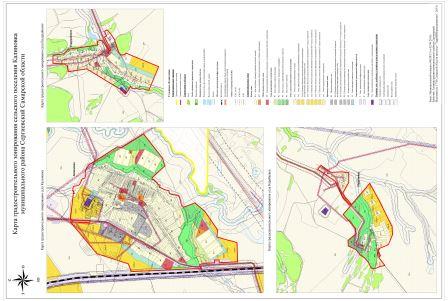 4. Перечень координат характерных точек зон планируемого размещения объекта5. Мероприятия по охране окружающей среды, защите территорий от чрезвычайных ситуаций.Проектом предусматривается проектирование сетей водоснабжения села Калиновка и размещение площадки насосной станции пожаротушения вблизи села Калиновка.На площадке насосной станции пожаротушения предусматривается посадка следующих зданий и сооружений:- водонапорная башня-колонна емкостью 160м3 (ТП 901-5-29) – 3 шт.;- насосная станция пожаротушения;- ограждение;- выгреб емкостью 5 м3;- КТП – 2 шт.Пожарная безопасность, предусмотренная генеральным планом, обеспечена:- соблюдением безопасных расстояний между зданиями и сооружениями с учетом исключения переброса пламени в случае возникновения пожара;- созданием условий, необходимых для успешной работы пожарных подразделений при тушении пожара.Разбивка зданий, сооружений и проездов выполнена в соответствии с требованиями СП 42.13330.2011 «Градостроительство. Планировка и застройка городских и сельских поселений», Техническим регламентом о требованиях пожарной безопасности №123-ФЗ от 22 июля 2008 г.Ко всем зданиям, сооружениям и строениям на территории проектируемой площадки предусмотрен подъезд автотранспорта по усовершенствованному асфальтобетонному покрытию. Для движения пожарных машин по территории площадки насосной станции пожаротушения предусмотрен проезд шириной 3,5 м с усовершенствованным асфальтовым покрытием. Радиусы закругления проезда приняты 5 м. В конце проезда запроектирована разворотная площадка 15х15 м.Согласно требованиям СНиП 2.05.02-85* радиус примыкания проектируемого проезда к существующей автодороге «Урал»-Калиновка-Кабаевка принят 15 м.Также предусмотрен кольцевой проезд к трансформаторным подстанциям, имеющий асфальтобетонное покрытие по щебеночному основанию.Организация рельефа увязана с проектируемой асфальтовой автодорогой и существующим рельефом местности.Продольный уклон проездов по площадке составляет 3 – 7‰, съезда на площадку с автодороги – 71‰.Вертикальная планировка проектируемых проездов и площадок выполнена с соблюдением требований СП 42.13330.2011.Расстоянием между зданиями и сооружениями считается расстояние в свету между наружными стенами или другими конструкциями. При наличии выступающих более чем на 1 м конструкций зданий или сооружений, выполненных из горючих материалов, принимается расстояние между этими конструкциями.В соответствии с принятыми пределами огнестойкости строительных конструкций степень огнестойкости здания насосной станции пожаротушения – I, водонапорной башни – IV, трансформаторной подстанции – IV.Категория по пожарной опасности насосной станции пожаротушения, водонапорной башни – Д, трансформаторной подстанции – В.Жилая застройка рядом с проектируемой площадкой насосной станции отсутствует.Расстояния между зданиями на территории насосной станции пожаротушения сведены в таблицуТаким образом, расстояния между проектируемыми зданиями и сооружениями удовлетворяют требованиям СП 4.13130.2013 п. 4.3, п. 6.1.2 и превышают минимальные допустимые расстояния (см. лист 16 раздела 397-ПБГ).Для обеспечения наружного противопожарного водоснабжения села Калиновка на проектируемой кольцевой сети водопровода предусматривается установка пожарных гидрантов на расстоянии 96 – 158 м друг от друга. Расстановка пожарных гидрантов обеспечивает пожаротушение любого здания с учетом прокладки рукавных линий длиной не более 100 м по дорогам с твердым покрытием. Пожарные гидранты размещены вдоль существующих автомобильных дорог на расстоянии не более 2,5 м от края проезжей части, не ближе 5 м от зданий.К системе противопожарного водоснабжения предусматривается постоянный доступ для пожарных подразделений и их оборудования.5.1. Мероприятия по сохранению объектов культурного наследияРазработка мероприятий по сохранению объектов культурного наследия не требуется, так как проектируемый линейный объект не затрагивает такие объекты.5.2. Мероприятия по охране окружающей средыПроведенная оценка воздействия на окружающую среду объекта строительства в районе его размещения свидетельствует о следующем:–  проектируемый объект – не являются источниками повышенной экологической опасности для прилегающей к ней территории села при соблюдении требований природоохранного законодательства;–  намечаемая хозяйственная деятельность не связана с изменением категории земель на данном участке или усилением влияния на земельные ресурсы;– для последующей эксплуатации объекта не требуется отведение новых земель;– комплекс предусмотренных шумозащитных мероприятий - установка звукоизолирующего экрана и режим проведения строительно-монтажных работ только в 1 дневную смену - снижает влияние шума от источников стройплощадки, простого закрытия форточки на время проведения СМР с 8 до 17 часов достаточно для обеспечения акустического комфорта в жилых домах. Эти меры являются достаточными для условий стройплощадки при строительстве;– уровень загрязнения атмосферного воздуха в районе расположении объекта не изменяется в виду отсутствия источников выбросов на период его эксплуатации, прогноз динамики состояния воздушного бассейна в данном районе благоприятен;– источники шумового воздействия на объекте отсутствуют, поэтому проектируемый объект не влияет на существующий шумовой фон прилегающих территорий села;– источники других физических факторов рассматриваемому объекту не свойственны.Таким образом, строительство и эксплуатация проектируемого объекта: «Сети водоснабжения села Калиновка Сергиевского района Самарской области» позволят обеспечить:– контролируемое антропогенное воздействие на геологическую среду, атмосферный воздух и подземные воды, почву и сложившуюся в данном районе мини-экосистему.– В случае отказа от строительства объекта существующее состояние благоустройства муниципальной территории в районе строительства останется без изменения.Исходя из выше изложенного, отказ от реализации намечаемой деятельности не снижает степень уже существующего в рассматриваемом районе антропогенного воздействия на компоненты окружающей среды, а при эксплуатации данного объекта в  штатном режиме вероятность ситуаций экологического риска практически не прогнозируется.Мероприятия по охране атмосферного воздухаПри строительстве проектируемого объекта в с. Калиновка основное негативное воздействие на атмосферный воздух будут оказывать следующие источники выделения загрязняющих веществ: сварочные работы, окрасочные работы, пересыпка щебня, пересыпка грунта, двигатели автотранспорта и спецтехники работающие на строительной площадке, а так же доставляющие строительные материалы, работа ДЭС.Выбросы загрязняющих веществ от песка не учитываются, т.к. влажность материала со¬ставляет не менее 3%. Согласно «Методическому пособию по расчету, нормированию и контролю выбросов загрязняющих веществ в атмосферный воздух», С.-Пб., 2012 г.: при статическом хранении и пересыпке песка с влажностью 3% и более выбросы пыли принимаются равными 0.В качестве источника выбросов загрязняющих веществ при строительстве проектируемого объекта рассмотрен участок проведения работ, обусловленный наиболее близким расположением к существующей жилой застройке. Источник выбросов рассматривается как 1 неорганизованный (ист. 6001).Проектируемый объект не попадает в СЗЗ промпредприятий.5.3. Мероприятия по обеспечению пожарной безопасности.Проектом предусматривается ограждение территории насосной станции пожаротушения и водонапорных башен. Общая площадь территории в пределах ограждения составляет 2607 м2.На огороженной территории насосной пожаротушения и водонапорных башен размещается два пожарных щита.Указатели (объемные со светильниками или плоские, выполненные с использованием фотолюминесцентных или световозвращающих материалов в соответствии с требованиями ГОСТ 12.4.009-83, ГОСТ Р 12.4.026-2001, НПБ 160-97) выполняются с четко нанесенными цифрами, указывающими расстояние до наружных пожарных водоисточников и располагаются на высоте 2-2,5 м от земли.Согласно ГОСТ для здания насосной разрабатывается и вывешивается на видных местах план-схема эвакуации людей в случае пожара с инструкцией, определяющей действия персонала по обеспечению безопасной и быстрой эвакуации людей.На дверях помещения насосной пожаротушения указывается категория помещения по взрывопожарной и пожарной опасности и класс зон по ПУЭ.При определении видов и количества первичных средств пожаротушения учитываются физико-химические и пожароопасные свойства горючих веществ, их отношение к огнетушащим веществам, а также площадь помещений объекта.Здание насосной станции обеспечиваются первичными средствами пожаротушения (огнетушителями) согласно «Правил противопожарного режима в Российской Федерации».Пожарный инвентарь размещается на видных местах, к которому обеспечивается свободный и удобный доступ, с учетом, что он не будет служить препятствием при эвакуации во время пожара.На территории с. Калиновка сельского поселения Калиновка подразделений государственной пожарной охраны нет.Ближайшая часть пожарной охраны дислоцируется в п. Серноводск (Пожарно-спасательная часть № 176 пожарно-спасательного отряда № 40 противопожарной службы Самарской области п. Серноводск, ул. Вокзальная, 3).Имеющаяся боевая техника:1 – АЦ-40-2,5(131)137А,2 – АЦ-6,0-40(5557)9АВР.В соответствии со ст. 76 Федерального закона № 123-ФЗ от 22 июля 2008 г. «Технический регламент о требованиях пожарной безопасности» время прибытия первого подразделения к месту вызова не должно превышать 20 минут. Фактически время прибытия к месту вызова подразделений ПСЧ № 176 в с. Калиновка сельского поселения Калиновка 19 минут.Также на территории с. Калиновка расположена добровольная пожарная команда (1 ед. техники ЗИЛ-130). Письмо об оснащении ПСЧ №176Общество с ограниченной ответственностью«СРЕДНЕВОЛЖСКАЯ ЗЕМЛЕУСТРОИТЕЛЬНАЯ КОМПАНИЯ»ДОКУМЕНТАЦИЯ ПО ПЛАНИРОВКЕ ТЕРРИТОРИИдля строительства объекта "Водоснабжение с. Калиновка муниципального района Сергиевский"Адрес объекта: Самарская область, Сергиевский район, п. КалиновкаПРОЕКТ МЕЖЕВАНИЯ ТЕРРИТОРИИГенеральный директор ООО «Средневолжская землеустроительная компания»		              	  Н.А. ХовринНачальник отдела тер. планирования                                                                                              А.А. ИвановЭкз. №___ ___Самара 2018 годСправка руководителя проектаДокументация по планировке территории разработана в составе, предусмотренном действующим Градостроительным кодексом Российской Федерации (Федеральный закон от 29.12.2004 № 190-ФЗ), Законом Самарской области от 12.07.2006 № 90-ГД «О градостроительной деятельности на территории Самарской области», Постановлением Правительства РФ № 564 от 12.05.2017 «Об утверждении положения о составе и содержании проектов планировки территории, предусматривающих размещение одного или нескольких линейных объектов» и техническим заданием на выполнение проекта планировки территории и проекта межевания территории объекта: "Водоснабжение с. Калиновка муниципального района Сергиевский" на территории муниципального района Серегивский Самарской области.Начальник отдела тер. планирования                                                                                              А.А. ИвановКнига 3. ПРОЕКТ ПЛАНИРОВКИ ТЕРРИТОРИИПроект межевания территорииПРОЕКТ ПЛАНИРОВКИ ТЕРРИТОРИИ (ПРОЕКТ МЕЖЕВАНИЯ ТЕРРИТОРИИ)Основание для выполнения проекта межеванияПроект межевания территории разрабатывается в соответствии с проектом планировки территории в целях установления границ земельных участков, предназначенных для строительства и размещения объекта: "Водоснабжение с. Калиновка муниципального района Сергиевский" на территории муниципального района Серегивский Самарской области согласно:- Технического задания на выполнение проекта планировки территории и проекта межевания территории объекта: "Водоснабжение с. Калиновка муниципального района Сергиевский" на территории муниципального района Сергиевский Самарской области;- Сведений государственного кадастрового учетаЦели и задачи выполнения проекта межевания территорииПодготовка проекта межевания территории осуществляется в целях определения местоположения границ образуемых и изменяемых земельных участков.При подготовке проекта межевания территории определение местоположения границ образуемых и изменяемых земельных участков осуществляется в соответствии с градостроительными регламентами и нормами отвода земельных участков для конкретных видов деятельности, установленными в соответствии с федеральными законами, техническими регламентами.Сформированные земельные участки должны обеспечить:- возможность полноценной реализации прав на формируемые земельные участки, включая возможность полноценного использования в соответствии с назначением, и эксплуатационными качествами.- возможность долгосрочного использования земельного участка.Структура землепользования в пределах территории межевания, сформированная в результате межевания должна обеспечить условия для наиболее эффективного использования и развития этой территории.В процессе межевания решаются следующие задачи:- установление границ земельных участков необходимых для размещения проектируемого объекта.Проектом межевания границ отображены:- красные линии, утвержденные в составе проекта планировки территории;-границы образуемых и изменяемых земельных участков и их частей.ВЫВОДЫ ПО ПРОЕКТУНастоящим проектом выполнено:- Формирование границ образуемых и изменяемых земельных участков и их частей.Размеры образуемых земельных участков под строительство линейного объекта приняты в соответствии Генеральным планом п. Калиновка, заданием Администрации муниципального района Сергиевский Самарской области.Земельные участки под строительство объекта образованы с учетом ранее поставленных на государственный кадастровый учет земельных участков.Проект межевания выполняется с учетом сохранения ранее образованных земельных участков, зарегистрированных в ГКН.Проект межевания территории является неотъемлемой частью проекта планировки территории. Каталоги координат и дирекционных углов образуемых земельных участков являются приложением к  чертежу межевания, выполненном в М 1:1000.Проект межевания территории является основанием для установления границ земельных участков на местности, закрепления их межевыми знаками и регистрации в установленном порядке.Сведения о земельных участках (частях) подлежащих постановке на государственный кадастровый учетОбщая площадь земельных участков, подлежащих постановке на кадастровый учет: 298454 кв.м.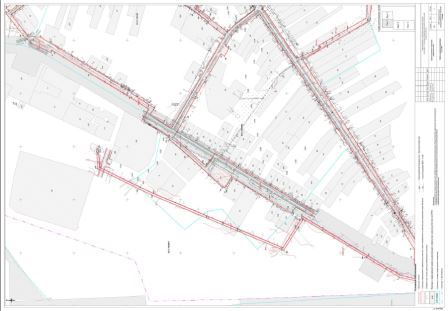 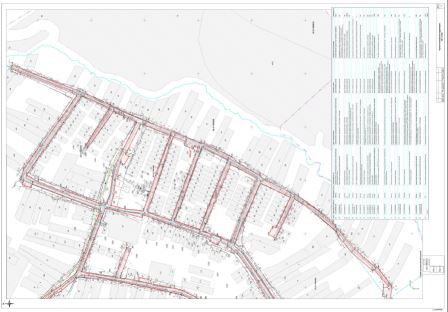 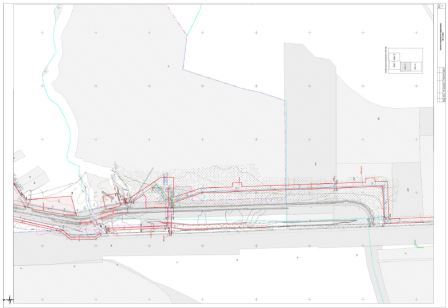 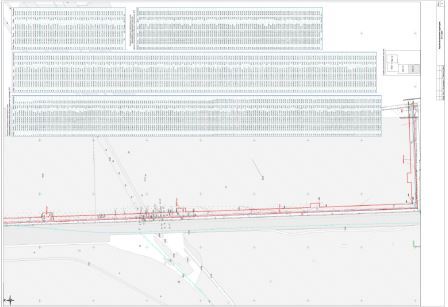 №
п/пНаименование мероприятияСроки исполненияИсполнительОбъем финансирования (руб.)Планируемый объем финансирования по годам (тыс. руб.)Планируемый объем финансирования по годам (тыс. руб.)Планируемый объем финансирования по годам (тыс. руб.)Планируемый объем финансирования по годам (тыс. руб.)Планируемый объем финансирования по годам (тыс. руб.)Планируемый объем финансирования по годам (тыс. руб.)Планируемый объем финансирования по годам (тыс. руб.)Планируемый объем финансирования по годам (тыс. руб.)Планируемый объем финансирования по годам (тыс. руб.)Планируемый объем финансирования по годам (тыс. руб.)Планируемый объем финансирования по годам (тыс. руб.)Планируемый объем финансирования по годам (тыс. руб.)№
п/пНаименование мероприятияСроки исполненияИсполнительОбъем финансирования (руб.)2017 г.2017 г.2017 г.2017 г.2018 г.2018 г.2018 г.2018 г.2019 г.2019 г.2019 г.2019 г.№
п/пНаименование мероприятияСроки исполненияИсполнительОбъем финансирования (руб.)Общий объем финансированиясредства местного бюджетасредства от приносящей доход деятельностиобластной или федеральный бюджетОбщий объем финансированиясредства местного бюджетасредства от приносящей доход деятельностиобластной или федеральный бюджетОбщий объем финансированиясредства местного бюджетасредства от приносящей доход деятельностиобластной или федеральный бюджет1. Сохранение и использование историко-культурного наследия1. Сохранение и использование историко-культурного наследия1. Сохранение и использование историко-культурного наследия1. Сохранение и использование историко-культурного наследия1. Сохранение и использование историко-культурного наследия1. Сохранение и использование историко-культурного наследия1. Сохранение и использование историко-культурного наследия1. Сохранение и использование историко-культурного наследия1. Сохранение и использование историко-культурного наследия1. Сохранение и использование историко-культурного наследия1. Сохранение и использование историко-культурного наследия1. Сохранение и использование историко-культурного наследия1. Сохранение и использование историко-культурного наследия1. Сохранение и использование историко-культурного наследия1. Сохранение и использование историко-культурного наследия1. Сохранение и использование историко-культурного наследия1. Сохранение и использование историко-культурного наследия1.1 Развитие музейной сферы и краеведческой деятельности1.1 Развитие музейной сферы и краеведческой деятельности1.1 Развитие музейной сферы и краеведческой деятельности1.1 Развитие музейной сферы и краеведческой деятельности1.1 Развитие музейной сферы и краеведческой деятельности1.1 Развитие музейной сферы и краеведческой деятельности1.1 Развитие музейной сферы и краеведческой деятельности1.1 Развитие музейной сферы и краеведческой деятельности1.1 Развитие музейной сферы и краеведческой деятельности1.1 Развитие музейной сферы и краеведческой деятельности1.1 Развитие музейной сферы и краеведческой деятельности1.1 Развитие музейной сферы и краеведческой деятельности1.1 Развитие музейной сферы и краеведческой деятельности1.1 Развитие музейной сферы и краеведческой деятельности1.1 Развитие музейной сферы и краеведческой деятельности1.1 Развитие музейной сферы и краеведческой деятельности1.1 Развитие музейной сферы и краеведческой деятельности1.1.1.Развитие музейной сферы и краеведческой деятельности
(организация выставок, экспедиций)2017-2019 МКУ «Управление культуры, туризма и молодежной политики» 
(МБУК "Сергиевский историко-краеведческий музей")7 855,44561  2 826,03505  1 671,08505  222,50000  932,45000  3 229,41056  1 709,41316  322,50540  1 197,49200  1 800,00000  1 500,00000  300,00000  0,00000  1.1.2.Оформление выставок и экспозиций музея. Реставрация музейных экспонатов2017-2019 МКУ «Управление культуры, туризма и молодежной политики» 
(МБУК "Сергиевский историко-краеведческий музей")344,00000  100,00000  100,00000  0,00000  0,00000  194,00000  194,00000  0,00000  0,00000  50,00000  50,00000  0,00000  0,00000  1.2 Развитие народных художественных промыслов и ремесел1.2 Развитие народных художественных промыслов и ремесел1.2 Развитие народных художественных промыслов и ремесел1.2 Развитие народных художественных промыслов и ремесел1.2 Развитие народных художественных промыслов и ремесел1.2 Развитие народных художественных промыслов и ремесел1.2 Развитие народных художественных промыслов и ремесел1.2 Развитие народных художественных промыслов и ремесел1.2 Развитие народных художественных промыслов и ремесел1.2 Развитие народных художественных промыслов и ремесел1.2 Развитие народных художественных промыслов и ремесел1.2 Развитие народных художественных промыслов и ремесел1.2 Развитие народных художественных промыслов и ремесел1.2 Развитие народных художественных промыслов и ремесел1.2 Развитие народных художественных промыслов и ремесел1.2 Развитие народных художественных промыслов и ремесел1.2 Развитие народных художественных промыслов и ремесел1.2.1.Развитие народных художественных промыслов и ремесел (приобретение расходного материала для мастеров декоративно-прикладного творчества)2017-2019 МКУ «Управление культуры, туризма и молодежной политики»
(МАУК «МКДЦ»)0,000000,000000,000000,000000,000000,000000,000000,000000,000000,000000,000000,000000,000001.3 Сохранение культурных традиций  муниципального района Сергиевский1.3 Сохранение культурных традиций  муниципального района Сергиевский1.3 Сохранение культурных традиций  муниципального района Сергиевский1.3 Сохранение культурных традиций  муниципального района Сергиевский1.3 Сохранение культурных традиций  муниципального района Сергиевский1.3 Сохранение культурных традиций  муниципального района Сергиевский1.3 Сохранение культурных традиций  муниципального района Сергиевский1.3 Сохранение культурных традиций  муниципального района Сергиевский1.3 Сохранение культурных традиций  муниципального района Сергиевский1.3 Сохранение культурных традиций  муниципального района Сергиевский1.3 Сохранение культурных традиций  муниципального района Сергиевский1.3 Сохранение культурных традиций  муниципального района Сергиевский1.3 Сохранение культурных традиций  муниципального района Сергиевский1.3 Сохранение культурных традиций  муниципального района Сергиевский1.3 Сохранение культурных традиций  муниципального района Сергиевский1.3 Сохранение культурных традиций  муниципального района Сергиевский1.3 Сохранение культурных традиций  муниципального района Сергиевский1.3.1.Организация и проведение открытого районного культурно-творческого фестиваля (марафона)2017-2019 МКУ «Управление культуры, туризма и молодежной политики»
(МАУК «МКДЦ»)138,8390058,8390058,839000,000000,0000050,0000050,000000,000000,0000030,0000030,000000,000000,000001.3.2.«Алябьевский бал» для жителей района2017-2019 МКУ «Управление культуры, туризма и молодежной политики»
(МАУК «МКДЦ»)0,000000,000000,000000,000000,000000,000000,000000,000000,000000,000000,000000,000000,000001.3.3.Организация и проведение сельскохозяйственной ярмарки2017МКУ «Управление культуры, туризма и молодежной политики»
(МАУК «МКДЦ»)1200,00000500,00000500,000000,000000,00000500,00000500,000000,000000,00000200,00000200,000000,000000,000001.4 Совершенствование библиотечного обслуживания1.4 Совершенствование библиотечного обслуживания1.4 Совершенствование библиотечного обслуживания1.4 Совершенствование библиотечного обслуживания1.4 Совершенствование библиотечного обслуживания1.4 Совершенствование библиотечного обслуживания1.4 Совершенствование библиотечного обслуживания1.4 Совершенствование библиотечного обслуживания1.4 Совершенствование библиотечного обслуживания1.4 Совершенствование библиотечного обслуживания1.4 Совершенствование библиотечного обслуживания1.4 Совершенствование библиотечного обслуживания1.4 Совершенствование библиотечного обслуживания1.4 Совершенствование библиотечного обслуживания1.4 Совершенствование библиотечного обслуживания1.4 Совершенствование библиотечного обслуживания1.4 Совершенствование библиотечного обслуживания1.4.1.Программа летних чтений
(приобретение книг и поощрение участников)2017-2019 МКУ «Управление культуры, туризма и молодежной политики»
(МБУК «МЦБ»)28,000008,000008,000000,000000,0000010,0000010,000000,000000,0000010,0000010,000000,000000,000001.4.2.Районная краеведческая экспедиция по гаринским местам (Гаринские чтения)2017-2019 МКУ «Управление культуры, туризма и молодежной политики»
(МБУК «МЦБ»)12,000002,000002,000000,000000,000005,000005,000000,000000,000005,000005,000000,000000,000001.4.3.Выставочная и массовая работа с читательской аудиторией2017-2019 МКУ «Управление культуры, туризма и молодежной политики»
(МБУК «МЦБ»)55,0000015,0000015,000000,000000,0000020,0000020,000000,000000,0000020,0000020,000000,000000,000001.4.4.Организация  библиотечного обслуживания населения.  Продвижение книги и чтения библиотеками района2017-2019 МКУ «Управление культуры, туризма и молодежной политики»
(МБУК «МЦБ»)33944,1110513011,055937772,382930,000005238,6730015933,055128201,331120,000007731,724005000,000005000,000000,000000,000001.4.5.Комплектование книжных фондов , в том числе на приобретение литературно-художественных журналов2017-2019 МКУ «Управление культуры, туризма и молодежной политики»
(МБУК «МЦБ»)785,56854257,39000150,000000,00000107,39000328,17854250,000000,0000078,17854200,00000200,000000,000000,000001.4.6.Подключение общедоступных библиотек к сети Интернет и развитие системы библиотечного дела с учетом задачи расширения информационных технологий и оцифровки2017МКУ «Управление культуры, туризма и молодежной политики»
(МБУК «МЦБ»)196,21889126,218890,000000,00000126,2188945,0000045,000000,000000,0000025,0000025,000000,000000,000001.5. Развитие музыкального и художественного образования детей1.5. Развитие музыкального и художественного образования детей1.5. Развитие музыкального и художественного образования детей1.5. Развитие музыкального и художественного образования детей1.5. Развитие музыкального и художественного образования детей1.5. Развитие музыкального и художественного образования детей1.5. Развитие музыкального и художественного образования детей1.5. Развитие музыкального и художественного образования детей1.5. Развитие музыкального и художественного образования детей1.5. Развитие музыкального и художественного образования детей1.5. Развитие музыкального и художественного образования детей1.5. Развитие музыкального и художественного образования детей1.5. Развитие музыкального и художественного образования детей1.5. Развитие музыкального и художественного образования детей1.5. Развитие музыкального и художественного образования детей1.5. Развитие музыкального и художественного образования детей1.5. Развитие музыкального и художественного образования детей1.5.1.Участие ансамбля народной песни «Голоса России» в областных, Всероссийских и Международных фестивалях и конкурсах
(пошив костюмов, приобретение инструментов, орг. взнос фестиваля, приобретение билетов)2017-2019 МКУ «Управление культуры, туризма и молодежной политики»
(МБУ ДО Суходольская ДМШ)380,00000100,00000100,000000,000000,00000180,00000180,000000,000000,00000100,00000100,000000,000000,000001.5.2.Участие учащихся Сергиевской ДШИ во Всероссийских и областных конкурсах и фестивалях (пошив костюмов, приобретение инструментов, орг. взнос фестиваля)2017-2019 МКУ «Управление культуры, туризма и молодежной политики»
(МБУ ДО Сергиевская ДШИ)130,0000050,0000050,000000,000000,0000050,0000050,000000,000000,0000030,0000030,000000,000000,000001.5.3.Организации предоставления дополнительного образования в сфере культуры и искусств2017-2019 МКУ «Управление культуры, туризма и молодежной политики»
(МБУ ДО Суходольская ДМШ)18844,462486778,514664835,036660,000001943,478007565,947825231,599820,000002334,348004500,000004500,000000,000000,000001.5.3.Организации предоставления дополнительного образования в сфере культуры и искусств2017-2019 МКУ «Управление культуры, туризма и молодежной политики»
(МБУ ДО Сергиевская ДШИ)17918,349326560,517394763,195390,000001797,322007357,831935224,179930,000002133,652004000,000004000,000000,000000,000001.6. Сохранение национальных традиций и культуры на территории муниципального района Сергиевский1.6. Сохранение национальных традиций и культуры на территории муниципального района Сергиевский1.6. Сохранение национальных традиций и культуры на территории муниципального района Сергиевский1.6. Сохранение национальных традиций и культуры на территории муниципального района Сергиевский1.6. Сохранение национальных традиций и культуры на территории муниципального района Сергиевский1.6. Сохранение национальных традиций и культуры на территории муниципального района Сергиевский1.6. Сохранение национальных традиций и культуры на территории муниципального района Сергиевский1.6. Сохранение национальных традиций и культуры на территории муниципального района Сергиевский1.6. Сохранение национальных традиций и культуры на территории муниципального района Сергиевский1.6. Сохранение национальных традиций и культуры на территории муниципального района Сергиевский1.6. Сохранение национальных традиций и культуры на территории муниципального района Сергиевский1.6. Сохранение национальных традиций и культуры на территории муниципального района Сергиевский1.6. Сохранение национальных традиций и культуры на территории муниципального района Сергиевский1.6. Сохранение национальных традиций и культуры на территории муниципального района Сергиевский1.6. Сохранение национальных традиций и культуры на территории муниципального района Сергиевский1.6. Сохранение национальных традиций и культуры на территории муниципального района Сергиевский1.6. Сохранение национальных традиций и культуры на территории муниципального района Сергиевский1.6.1.Участие национальных творческих коллективов в областных национальных праздниках2017-2019 МКУ «Управление культуры, туризма и молодежной политики»
(МАУК «МКДЦ»)58,0000035,0000035,000000,000000,0000013,0000013,000000,000000,0000010,0000010,000000,000000,000002. Развитие культурно-досуговой и просветительской деятельности2. Развитие культурно-досуговой и просветительской деятельности2. Развитие культурно-досуговой и просветительской деятельности2. Развитие культурно-досуговой и просветительской деятельности2. Развитие культурно-досуговой и просветительской деятельности2. Развитие культурно-досуговой и просветительской деятельности2. Развитие культурно-досуговой и просветительской деятельности2. Развитие культурно-досуговой и просветительской деятельности2. Развитие культурно-досуговой и просветительской деятельности2. Развитие культурно-досуговой и просветительской деятельности2. Развитие культурно-досуговой и просветительской деятельности2. Развитие культурно-досуговой и просветительской деятельности2. Развитие культурно-досуговой и просветительской деятельности2. Развитие культурно-досуговой и просветительской деятельности2. Развитие культурно-досуговой и просветительской деятельности2. Развитие культурно-досуговой и просветительской деятельности2. Развитие культурно-досуговой и просветительской деятельности2.1. Расширение возможностей доступа к культурным ценностям для сельского населения2.1. Расширение возможностей доступа к культурным ценностям для сельского населения2.1. Расширение возможностей доступа к культурным ценностям для сельского населения2.1. Расширение возможностей доступа к культурным ценностям для сельского населения2.1. Расширение возможностей доступа к культурным ценностям для сельского населения2.1. Расширение возможностей доступа к культурным ценностям для сельского населения2.1. Расширение возможностей доступа к культурным ценностям для сельского населения2.1. Расширение возможностей доступа к культурным ценностям для сельского населения2.1. Расширение возможностей доступа к культурным ценностям для сельского населения2.1. Расширение возможностей доступа к культурным ценностям для сельского населения2.1. Расширение возможностей доступа к культурным ценностям для сельского населения2.1. Расширение возможностей доступа к культурным ценностям для сельского населения2.1. Расширение возможностей доступа к культурным ценностям для сельского населения2.1. Расширение возможностей доступа к культурным ценностям для сельского населения2.1. Расширение возможностей доступа к культурным ценностям для сельского населения2.1. Расширение возможностей доступа к культурным ценностям для сельского населения2.1. Расширение возможностей доступа к культурным ценностям для сельского населения2.1.1.Формирование условий для сохранения традиционной культуры на территории м.р. Сергиевский2017-2019 МКУ «Управление культуры, туризма и молодежной политики»
(МАУК «МКДЦ»)74,2400014,2400014,240000,000000,0000040,0000040,000000,000000,0000020,0000020,000000,000000,000002.1.2.Формирование условий для физического, духовно-нравственного воспитания населения Сергиевского района2017-2019 МКУ «Управление культуры, туризма и молодежной политики»
(МАУК «МКДЦ»)521,49980221,49980221,499800,000000,00000200,00000200,000000,000000,00000100,00000100,000000,000000,000002.1.3. Формирование условий для осуществления равных возможностей доступа к культурным благам2017-2019 МКУ «Управление культуры, туризма и молодежной политики»
(МАУК «МКДЦ»)7982,000003761,000003061,000000,00000700,000004061,000004061,000000,000000,00000160,00000160,000000,000000,000002.1.4.Осуществление политики в области культуры, искусства, сохранение и использование историко-культурного наследия2017-2019 МКУ «Управление культуры, туризма и молодежной политики»32186,306549504,850459504,850450,000000,0000012681,4560912278,456090,00000403,0000010000,0000010000,000000,000000,000002.1.5.Создание условий для организации досуга и обеспечения жителей поселения услугами организаций культуры2017-2019 МКУ «Управление культуры, туризма и молодежной политики»
(МАУК «МКДЦ»)80165,4966527458,6262318892,549231208,200007357,8770036243,1704224740,329021463,0574010039,7840016463,7000015000,000001463,700000,000002.1.6.Государственная поддержка муниципальных учреждений культуры Самарской области,находящихся на территории сельских поселений2017-2018МКУ «Управление культуры, туризма и молодежной политики»
(МАУК «МКДЦ»)302,56410200,000000,000000,00000200,00000102,564100,000000,00000102,564100,000000,000000,000000,000002.1.6.Государственная поддержка муниципальных учреждений культуры Самарской области,находящихся на территории сельских поселений2018МКУ «Управление культуры, туризма и молодежной политики» 
(МБУК "Сергиевский историко-краеведческий музей")102,564100,000000,000000,000000,00000102,564100,000000,00000102,564100,000000,000000,000000,000002.1.6.Государственная поддержка муниципальных учреждений культуры Самарской области,находящихся на территории сельских поселений2017МКУ «Управление культуры, туризма и молодежной политики»
(МБУК "МЦБ" )100,00000100,000000,000000,00000100,000000,000000,000000,000000,000000,000000,000000,000000,000002.2. Развитие самостоятельного художественного творчества2.2. Развитие самостоятельного художественного творчества2.2. Развитие самостоятельного художественного творчества2.2. Развитие самостоятельного художественного творчества2.2. Развитие самостоятельного художественного творчества2.2. Развитие самостоятельного художественного творчества2.2. Развитие самостоятельного художественного творчества2.2. Развитие самостоятельного художественного творчества2.2. Развитие самостоятельного художественного творчества2.2. Развитие самостоятельного художественного творчества2.2. Развитие самостоятельного художественного творчества2.2. Развитие самостоятельного художественного творчества2.2. Развитие самостоятельного художественного творчества2.2. Развитие самостоятельного художественного творчества2.2. Развитие самостоятельного художественного творчества2.2. Развитие самостоятельного художественного творчества2.2. Развитие самостоятельного художественного творчества2.2.1.Поддержка народных и самодеятельных коллективов района2017-2019 МКУ «Управление культуры, туризма и молодежной политики»
(МАУК «МКДЦ»)608,61600258,61600258,616000,000000,00000250,00000250,000000,000000,00000100,00000100,000000,000000,000002.2.2.Участие творческих коллективов в фестивалях и конкурсах (реестр Министерства культуры Российской Федерации)2017-2019 МКУ «Управление культуры, туризма и молодежной политики»
(МАУК «МКДЦ»)159,950009,950009,950000,000000,00000100,00000100,000000,000000,0000050,0000050,000000,000000,000002.2.3.Участие творческих коллективов в Губернском фестивале самодеятельного народного творчества «Рожденные в сердце России»2017-2019 МКУ «Управление культуры, туризма и молодежной политики»
(МАУК «МКДЦ»)942,81020342,81020342,810200,000000,00000400,00000400,000000,000000,00000200,00000200,000000,000000,000002.3. Внедрение инновационных моделей деятельности в сфере культуры2.3. Внедрение инновационных моделей деятельности в сфере культуры2.3. Внедрение инновационных моделей деятельности в сфере культуры2.3. Внедрение инновационных моделей деятельности в сфере культуры2.3. Внедрение инновационных моделей деятельности в сфере культуры2.3. Внедрение инновационных моделей деятельности в сфере культуры2.3. Внедрение инновационных моделей деятельности в сфере культуры2.3. Внедрение инновационных моделей деятельности в сфере культуры2.3. Внедрение инновационных моделей деятельности в сфере культуры2.3. Внедрение инновационных моделей деятельности в сфере культуры2.3. Внедрение инновационных моделей деятельности в сфере культуры2.3. Внедрение инновационных моделей деятельности в сфере культуры2.3. Внедрение инновационных моделей деятельности в сфере культуры2.3. Внедрение инновационных моделей деятельности в сфере культуры2.3. Внедрение инновационных моделей деятельности в сфере культуры2.3. Внедрение инновационных моделей деятельности в сфере культуры2.3. Внедрение инновационных моделей деятельности в сфере культуры2.3.1.Межтерриториальный межведомственный конкурс проектов «Северное созвездие»МКУ «Управление культуры, туризма и молодежной политики»
(МАУК «МКДЦ»)0,000000,000000,000000,000000,000000,000000,000000,000000,000000,000000,000000,000000,000002.4. Укрепление материально-технической базы учреждений культуры2.4. Укрепление материально-технической базы учреждений культуры2.4. Укрепление материально-технической базы учреждений культуры2.4. Укрепление материально-технической базы учреждений культуры2.4. Укрепление материально-технической базы учреждений культуры2.4. Укрепление материально-технической базы учреждений культуры2.4. Укрепление материально-технической базы учреждений культуры2.4. Укрепление материально-технической базы учреждений культуры2.4. Укрепление материально-технической базы учреждений культуры2.4. Укрепление материально-технической базы учреждений культуры2.4. Укрепление материально-технической базы учреждений культуры2.4. Укрепление материально-технической базы учреждений культуры2.4. Укрепление материально-технической базы учреждений культуры2.4. Укрепление материально-технической базы учреждений культуры2.4. Укрепление материально-технической базы учреждений культуры2.4. Укрепление материально-технической базы учреждений культуры2.4. Укрепление материально-технической базы учреждений культуры2.4.1.Текущие ремонтные работы в учреждениях культуры2017-2019 МКУ «Управление культуры, туризма и молодежной политики»
(МАУК «МКДЦ»)0,000000,000000,000000,000000,000000,000000,000000,000000,000000,000000,000000,000000,000002.4.2.Материально-техническое оснащение учреждений культуры, приобретение музыкальной аппаратуры2017-2019 МКУ «Управление культуры, туризма и молодежной политики»
(МАУК «МКДЦ»)569,00000519,00000519,000000,000000,0000050,0000050,000000,000000,000000,000000,000000,000000,000002.4.3.Подготовка к отопительному сезону учреждений культуры2017-2019 МКУ «Управление культуры, туризма и молодежной политики»
(МАУК «МКДЦ»)0,000000,000000,000000,000000,000000,000000,000000,000000,000000,000000,000000,000000,000002.4.4.Приобретение комплекта светового оборудования и оснащения сцены для Районного дома культуры "Дружба" м.р. Сергиевский2018МКУ «Управление культуры, туризма и молодежной политики»
(МАУК «МКДЦ»)3982,990000,000000,000000,000000,000003982,99000697,820000,000003285,170000,000000,000000,000000,000002.4.5.Выплата денежного поощрения за лучшую концертную программу2018МКУ «Управление культуры, туризма и молодежной политики»
(МАУК «МКДЦ»)75,000000,000000,000000,000000,0000075,000000,000000,0000075,000000,000000,000000,000000,000003. Развитие кадрового потенциала. Совершенствование системы управления3. Развитие кадрового потенциала. Совершенствование системы управления3. Развитие кадрового потенциала. Совершенствование системы управления3. Развитие кадрового потенциала. Совершенствование системы управления3. Развитие кадрового потенциала. Совершенствование системы управления3. Развитие кадрового потенциала. Совершенствование системы управления3. Развитие кадрового потенциала. Совершенствование системы управления3. Развитие кадрового потенциала. Совершенствование системы управления3. Развитие кадрового потенциала. Совершенствование системы управления3. Развитие кадрового потенциала. Совершенствование системы управления3. Развитие кадрового потенциала. Совершенствование системы управления3. Развитие кадрового потенциала. Совершенствование системы управления3. Развитие кадрового потенциала. Совершенствование системы управления3. Развитие кадрового потенциала. Совершенствование системы управления3. Развитие кадрового потенциала. Совершенствование системы управления3. Развитие кадрового потенциала. Совершенствование системы управления3. Развитие кадрового потенциала. Совершенствование системы управления3.1.Участие в обучающих семинарах, круглых столах, областных фестивалях и конкурсах2017-2019 МКУ «Управление культуры, туризма и молодежной политики»
(МАУК «МКДЦ»)76,5460016,5460016,546000,000000,0000030,0000030,000000,000000,0000030,0000030,000000,000000,000003.2.Конкурсы профессионального мастерства  среди работников культуры2017-2019 МКУ «Управление культуры, туризма и молодежной политики»
(МАУК «МКДЦ»)65,9990035,9990035,999000,000000,0000020,0000020,000000,000000,0000010,0000010,000000,000000,000003.3.Профессиональный праздник работников культуры «Овация»2017-2019 МКУ «Управление культуры, туризма и молодежной политики»
(МАУК «МКДЦ»)62,5000032,5000032,500000,000000,0000020,0000020,000000,000000,0000010,0000010,000000,000000,000004.  Развитие туристической сферы на территории муниципального района Сергиевский4.  Развитие туристической сферы на территории муниципального района Сергиевский4.  Развитие туристической сферы на территории муниципального района Сергиевский4.  Развитие туристической сферы на территории муниципального района Сергиевский4.  Развитие туристической сферы на территории муниципального района Сергиевский4.  Развитие туристической сферы на территории муниципального района Сергиевский4.  Развитие туристической сферы на территории муниципального района Сергиевский4.  Развитие туристической сферы на территории муниципального района Сергиевский4.  Развитие туристической сферы на территории муниципального района Сергиевский4.  Развитие туристической сферы на территории муниципального района Сергиевский4.  Развитие туристической сферы на территории муниципального района Сергиевский4.  Развитие туристической сферы на территории муниципального района Сергиевский4.  Развитие туристической сферы на территории муниципального района Сергиевский4.  Развитие туристической сферы на территории муниципального района Сергиевский4.  Развитие туристической сферы на территории муниципального района Сергиевский4.  Развитие туристической сферы на территории муниципального района Сергиевский4.  Развитие туристической сферы на территории муниципального района Сергиевский4.1 Система мероприятий, направленных на удовлетворение потребности населения 
и гостей района в полноценном, активном отдыхе4.1 Система мероприятий, направленных на удовлетворение потребности населения 
и гостей района в полноценном, активном отдыхе4.1 Система мероприятий, направленных на удовлетворение потребности населения 
и гостей района в полноценном, активном отдыхе4.1 Система мероприятий, направленных на удовлетворение потребности населения 
и гостей района в полноценном, активном отдыхе4.1 Система мероприятий, направленных на удовлетворение потребности населения 
и гостей района в полноценном, активном отдыхе4.1 Система мероприятий, направленных на удовлетворение потребности населения 
и гостей района в полноценном, активном отдыхе4.1 Система мероприятий, направленных на удовлетворение потребности населения 
и гостей района в полноценном, активном отдыхе4.1 Система мероприятий, направленных на удовлетворение потребности населения 
и гостей района в полноценном, активном отдыхе4.1 Система мероприятий, направленных на удовлетворение потребности населения 
и гостей района в полноценном, активном отдыхе4.1 Система мероприятий, направленных на удовлетворение потребности населения 
и гостей района в полноценном, активном отдыхе4.1 Система мероприятий, направленных на удовлетворение потребности населения 
и гостей района в полноценном, активном отдыхе4.1 Система мероприятий, направленных на удовлетворение потребности населения 
и гостей района в полноценном, активном отдыхе4.1 Система мероприятий, направленных на удовлетворение потребности населения 
и гостей района в полноценном, активном отдыхе4.1 Система мероприятий, направленных на удовлетворение потребности населения 
и гостей района в полноценном, активном отдыхе4.1 Система мероприятий, направленных на удовлетворение потребности населения 
и гостей района в полноценном, активном отдыхе4.1 Система мероприятий, направленных на удовлетворение потребности населения 
и гостей района в полноценном, активном отдыхе4.1 Система мероприятий, направленных на удовлетворение потребности населения 
и гостей района в полноценном, активном отдыхе4.1.1.Организация туристического отдыха для жителей и гостей района2017-2019 МКУ «Управление культуры, туризма и молодежной политики»188,30000100,00000100,000000,000000,0000028,3000028,300000,000000,0000060,0000060,000000,000000,000004.1.2.Районный День туризма2017-2019 МКУ «Управление культуры, туризма и молодежной политики»63,7000030,0000030,000000,000000,000003,700003,700000,000000,0000030,0000030,000000,000000,000004.2 Развитие туристической привлекательности муниципального района Сергиевский4.2 Развитие туристической привлекательности муниципального района Сергиевский4.2 Развитие туристической привлекательности муниципального района Сергиевский4.2 Развитие туристической привлекательности муниципального района Сергиевский4.2 Развитие туристической привлекательности муниципального района Сергиевский4.2 Развитие туристической привлекательности муниципального района Сергиевский4.2 Развитие туристической привлекательности муниципального района Сергиевский4.2 Развитие туристической привлекательности муниципального района Сергиевский4.2 Развитие туристической привлекательности муниципального района Сергиевский4.2 Развитие туристической привлекательности муниципального района Сергиевский4.2 Развитие туристической привлекательности муниципального района Сергиевский4.2 Развитие туристической привлекательности муниципального района Сергиевский4.2 Развитие туристической привлекательности муниципального района Сергиевский4.2 Развитие туристической привлекательности муниципального района Сергиевский4.2 Развитие туристической привлекательности муниципального района Сергиевский4.2 Развитие туристической привлекательности муниципального района Сергиевский4.2 Развитие туристической привлекательности муниципального района Сергиевский4.2.1.Продвижение туристического продукта на туристических рынках различного уровня2017-2019 МКУ «Управление культуры, туризма и молодежной политики»155,000000,000000,000000,000000,00000105,00000105,000000,000000,0000050,0000050,000000,000000,000004.3  Развитие материально-технической базы туристической сферы4.3  Развитие материально-технической базы туристической сферы4.3  Развитие материально-технической базы туристической сферы4.3  Развитие материально-технической базы туристической сферы4.3  Развитие материально-технической базы туристической сферы4.3  Развитие материально-технической базы туристической сферы4.3  Развитие материально-технической базы туристической сферы4.3  Развитие материально-технической базы туристической сферы4.3  Развитие материально-технической базы туристической сферы4.3  Развитие материально-технической базы туристической сферы4.3  Развитие материально-технической базы туристической сферы4.3  Развитие материально-технической базы туристической сферы4.3  Развитие материально-технической базы туристической сферы4.3  Развитие материально-технической базы туристической сферы4.3  Развитие материально-технической базы туристической сферы4.3  Развитие материально-технической базы туристической сферы4.3  Развитие материально-технической базы туристической сферы4.3.1.Приобретение туристического инвентаря2017-2019 МКУ «Управление культуры, туризма и молодежной политики»0,000000,000000,000000,000000,000000,000000,000000,000000,000000,000000,000000,000000,000004.4 Развитие системы подготовки, переподготовки и повышения квалификации специалистов туристической деятельности4.4 Развитие системы подготовки, переподготовки и повышения квалификации специалистов туристической деятельности4.4 Развитие системы подготовки, переподготовки и повышения квалификации специалистов туристической деятельности4.4 Развитие системы подготовки, переподготовки и повышения квалификации специалистов туристической деятельности4.4 Развитие системы подготовки, переподготовки и повышения квалификации специалистов туристической деятельности4.4 Развитие системы подготовки, переподготовки и повышения квалификации специалистов туристической деятельности4.4 Развитие системы подготовки, переподготовки и повышения квалификации специалистов туристической деятельности4.4 Развитие системы подготовки, переподготовки и повышения квалификации специалистов туристической деятельности4.4 Развитие системы подготовки, переподготовки и повышения квалификации специалистов туристической деятельности4.4 Развитие системы подготовки, переподготовки и повышения квалификации специалистов туристической деятельности4.4 Развитие системы подготовки, переподготовки и повышения квалификации специалистов туристической деятельности4.4 Развитие системы подготовки, переподготовки и повышения квалификации специалистов туристической деятельности4.4 Развитие системы подготовки, переподготовки и повышения квалификации специалистов туристической деятельности4.4 Развитие системы подготовки, переподготовки и повышения квалификации специалистов туристической деятельности4.4 Развитие системы подготовки, переподготовки и повышения квалификации специалистов туристической деятельности4.4 Развитие системы подготовки, переподготовки и повышения квалификации специалистов туристической деятельности4.4 Развитие системы подготовки, переподготовки и повышения квалификации специалистов туристической деятельности4.4.1.Участие в обучающих семинарах, конференциях различного уровня2017-2019 МКУ «Управление культуры, туризма и молодежной политики»0,000000,000000,000000,000000,000000,000000,000000,000000,000000,000000,000000,000000,00000ВСЕГО:ВСЕГО:ВСЕГО:ВСЕГО:210275,0772873034,2086053100,099711430,7000018503,4088993977,1686864708,129141785,5628027483,4767443263,7000041500,000001763,700000,00000МКУ «Управление культуры, туризма и молодежной политики»МКУ «Управление культуры, туризма и молодежной политики»МАУК "МКДЦ"96986,0507533464,6262323998,549231208,200008257,8770046137,7245231172,149021463,0574013502,5181017383,7000015920,000001463,700000,00000МКУ «Управление культуры, туризма и молодежной политики»МКУ «Управление культуры, туризма и молодежной политики»МБУК "Сергиевский историко-краеведческий музей"8302,009712926,035051771,08505222,50000932,450003525,974661903,41316322,505401300,056101850,000001550,00000300,000000,00000МКУ «Управление культуры, туризма и молодежной политики»МКУ «Управление культуры, туризма и молодежной политики»МБУК "МЦБ"35120,8984813519,664827947,382930,000005572,2818916341,233668531,331120,000007809,902545260,000005260,000000,000000,00000МКУ «Управление культуры, туризма и молодежной политики»МКУ «Управление культуры, туризма и молодежной политики»МБУ ДО Суходольская ДМШ19224,462486878,514664935,036660,000001943,478007745,947825411,599820,000002334,348004600,000004600,000000,000000,00000МКУ «Управление культуры, туризма и молодежной политики»МКУ «Управление культуры, туризма и молодежной политики»МБУ ДО Сергиевская ДШИ18048,349326610,517394813,195390,000001797,322007407,831935274,179930,000002133,652004030,000004030,000000,000000,00000МКУ «Управление культуры, туризма и молодежной политики»МКУ «Управление культуры, туризма и молодежной политики»МКУ «Управление культуры, туризма и молодежной политики»32593,306549634,850459634,850450,000000,0000012818,4560912415,456090,00000403,0000010140,0000010140,000000,000000,00000Наименование бюджетаНаименование мероприятийСельское поселение ЕлшанкаСельское поселение ЕлшанкаСельское поселение ЕлшанкаНаименование бюджетаНаименование мероприятийЗатраты на 2016 год, тыс. рублейЗатраты на 2017 год, тыс. рублейЗатраты на 2018 год, тыс. рублейМестный бюджетУличное освещение517,20800858,63820925,60100Местный бюджетТрудоустройство безработных, несовершеннолетних (сезонно)182,50785124,38064122,03704Местный бюджетУлучшение санитарно-эпидемиологического состояния территории50,7890018,0000018,27656Местный бюджетПрочие мероприятия43,15000125,90796378,70000Местный бюджетИТОГО793,654851126,926801444,61460Областной бюджетСубсидия на решение вопросов местного значения771,12000971,56930966,52459Областной бюджетИТОГО771,12000971,56930966,52459            ВСЕГО            ВСЕГО1564,774852098,496102111,13919№ п/пНаименование мероприятияГоды реализацииГоды реализацииГоды реализации№ п/пНаименование мероприятия2016 год в тыс. руб.2017 год в тыс. руб.2018 год в тыс. руб.1Функционирование высшего должностного лица муниципального образования581,61099570,36340549,011742Функционирование местных администраций1841,918181665,405631830,513213Укрепление материально-технической базы администрации101,824000,000000,004Создание условий для развития малого и среднего предпринимательства*6,995168,689559,424525Осуществление полномочий по определению поставщиков(подрядчиков, исполнителей) для муниципальных нужд, в том числе размещение в единой информационной системе (ЕИС) план -закупок и внесенных в него изменений, размещение в ЕИС план –графика и внесенных в него изменений, а также размещение в ЕИС сведений и отчетов, предусмотренных Федеральным законом от 05.04.2013г. №44-ФЗ «О контрактной системе в сфере закупок товаров, работ, услуг для обеспечения государственных и муниципальных нужд»*4,314534,833817,095416Осуществление полномочий по принятию правовых актов по отдельным вопросам в рамках переданных полномочий*15,3167616,5770423,750307Составление проекта бюджета поселения, исполнения бюджета поселения, осуществление контроля за его исполнением, составление отчета об исполнении бюджета поселения*80,2308086,83214124,406218Осуществление внешнего муниципального контроля*3,612133,697225,793169Информационное обеспечение населения сельского поселения 257,40000270,00000201,6000010Присвоение адресов объектам адресации, изменение, аннулирование адресов, присвоение наименований элементам улично-дорожной сети местного значения поселения, наименований элементам планировочной структуры в границах поселения, изменение, аннулирование таких наименований, размещение информации в государственном адресном реестре*15,3167616,5770423,7503011Подготовка проекта генерального плана поселения, проекта правил землепользования и застройки поселения самостоятельно, либо на основании муниципального контракта, заключенного по итогам размещения заказа в соответствии с законодательством Российской Федерации*25,5279227,6284139,5838412Подготовка проектов планировки территории, проектов межевания территории самостоятельно либо на основании муниципального контракта, заключенного по итогам размещения муниципального заказа в соответствии с законодательством Российской Федерации (за исключением принятых нормативных правовых актов по указанным вопросам); проверка проектов планировки территории и проектов межевания территории на соответствии требованиям Градостроительного кодекса Российской Федерации*25,5279227,6284139,5838413Первичный воинский учет77,2000074,5000083,2000014Госпошлина0,000000,000000,0000015Обслуживание муниципального долга0,000000,0000018,0000016Подготовка и утверждение местных нормативов градостроительного проектирования поселения, внесение в них изменений0,0000021,4270423,7503017Внесение изменений в генеральный план и правила землепользования 0,000000,000005,7574418Прочие мероприятия0,0000026,7500026,75000За счет средств местного бюджета:2820,119762486,381622829,12361За счет внебюджетных средств:81,9753978,4073772,84666За счет средств областного бюджета:57,50000181,6207026,80000За счет средств федерального бюджета:77,2000074,5000083,20000ВСЕГО:3036,795152820,909693011,97027Наименование бюджетаНаименование мероприятийСельское поселение К.-АделяковоСельское поселение К.-АделяковоСельское поселение К.-АделяковоНаименование бюджетаНаименование мероприятийЗатраты на 2016 год, тыс. рублейЗатраты на 2017 год, тыс. рублейЗатраты на 2018 год, тыс. рублейМестный бюджетУличное освещение218,58300375,37860372,59636Местный бюджетТрудоустройство безработных, несовершеннолетних (сезонно)73,40665148,72920116,26293Местный бюджетУлучшение санитарно-эпидемиологического состояния территории26,8870019,5040033,60356Местный бюджетБак. анализ воды7,857124,487308,00000Местный бюджетПрочие мероприятия57,63500292,12369206,12350Местный бюджетИТОГО384,36877840,22279736,58635Областной бюджетСубсидия на решение вопросов местного значения215,10914347,63178693,04538Областной бюджетИТОГО215,10914347,63178693,04538            ВСЕГО            ВСЕГО599,477911187,854571429,63173№ п/пНаименование мероприятияГоды реализацииГоды реализацииГоды реализации№ п/пНаименование мероприятия2016 год в тыс.руб.2017 год в тыс.руб.2018 год в тыс.руб.1Функционирование высшего должностного лица муниципального образования533,92678555,88947577,335442Функционирование местных администраций1191,145431118,137281257,206513Укрепление материально-технической базы администрации6,201600,000000,000004Создание условий для развития малого и среднего предпринимательства*4,954903,400264,435075Осуществление полномочий по определению поставщиков(подрядчиков, исполнителей) для муниципальных нужд, в том числе размещение в единой информационной системе (ЕИС) план -закупок и внесенных в него изменений, размещение в ЕИС план –графика и внесенных в него изменений, а также размещение в ЕИС сведений и отчетов, предусмотренных Федеральным законом от 05.04.2013г. №44-ФЗ «О контрактной системе в сфере закупок товаров, работ, услуг для обеспечения государственных и муниципальных нужд»*3,251463,410365,106006Осуществление полномочий по принятию правовых актов по отдельным вопросам в рамках переданных полномочий*11,8062512,7677619,020027Составление проекта бюджета поселения, исполнения бюджета поселения, осуществление контроля за его исполнением, составление отчета об исполнении бюджета поселения*61,8423666,8787399,628578Осуществление внешнего муниципального контроля*2,722122,608474,087219Информационное обеспечение населения сельского поселения 160,00000160,00000160,0000010Присвоение адресов объектам адресации, изменение, аннулирование адресов, присвоение наименований элементам улично-дорожной сети местного значения поселения, наименований элементам планировочной структуры в границах поселения, изменение, аннулирование таких наименований, размещение информации в государственном адресном реестре*11,8062612,7677619,0200211Подготовка проекта генерального плана поселения, проекта правил землепользования и застройки поселения самостоятельно, либо на основании муниципального контракта, заключенного по итогам размещения заказа в соответствии с законодательством Российской Федерации*19,6770821,2796031,7000312Подготовка проектов планировки территории, проектов межевания территории самостоятельно либо на основании муниципального контракта, заключенного по итогам размещения муниципального заказа в соответствии с законодательством Российской Федерации (за исключением принятых нормативных правовых актов по указанным вопросам); проверка проектов планировки территории и проектов межевания территории на соответствии требованиям Градостроительного кодекса Российской Федерации*19,6770821,2796031,7000313Первичный воинский учет77,2000074,5000083,2000014Госпошлина0,000000,000000,0000015Обслуживание муниципального долга0,000000,000008,0000016Подготовка и утверждение местных нормативов градостроительного проектирования поселения, внесение в них изменений0,0000017,6177619,0200317Прочие мероприятия0,0000026,7500026,7500018Внесение изменений в генеральный план и правила землепользования0,000000,000005,75744За счет средств местного бюджета:1954,613241629,802942193,81174За счет средств областного бюджета:72,39806392,9841174,95462За счет средств федерального бюджета:77,2000074,5000083,20000ВСЕГО:2104,211302097,287052351,96636№ п/пНаименование мероприятияГоды реализацииГоды реализацииГоды реализации№ п/пНаименование мероприятия2016 год в тыс. руб.2017 год в тыс. руб.2018 год в тыс. руб.1Функционирование высшего должностного лица муниципального образования530,20044553,01356554,300462Функционирование местных администраций1159,304371110,321731156,434673Укрепление материально-технической базы администрации10,800000,000000,000004Создание условий для развития малого и среднего предпринимательства*2,623182,266844,989455Осуществление полномочий по определению поставщиков(подрядчиков, исполнителей) для муниципальных нужд, в том числе размещение в единой информационной системе (ЕИС) план -закупок и внесенных в него изменений, размещение в ЕИС план –графика и внесенных в него изменений, а также размещение в ЕИС сведений и отчетов, предусмотренных Федеральным законом от 05.04.2013г. №44-ФЗ «О контрактной системе в сфере закупок товаров, работ, услуг для обеспечения государственных и муниципальных нужд»*2,852632,908124,251086Осуществление полномочий по принятию правовых актов по отдельным вопросам в рамках переданных полномочий*9,155669,9550914,141407Составление проекта бюджета поселения, исполнения бюджета поселения, осуществление контроля за его исполнением, составление отчета об исполнении бюджета поселения*47,9583052,1456974,073938Осуществление внешнего муниципального контроля*2,388222,224333,485299Информационное обеспечение населения сельского поселения 204,00000218,23200171,0000010Присвоение адресов объектам адресации, изменение, аннулирование адресов, присвоение наименований элементам улично-дорожной сети местного значения поселения, наименований элементам планировочной структуры в границах поселения, изменение, аннулирование таких наименований, размещение информации в государственном адресном реестре*9,155669,9550914,1414011Подготовка проекта генерального плана поселения, проекта правил землепользования и застройки поселения самостоятельно, либо на основании муниципального контракта, заключенного по итогам размещения заказа в соответствии с законодательством Российской Федерации*15,2594323,5140023,5690012Подготовка проектов планировки территории, проектов межевания территории самостоятельно либо на основании муниципального контракта, заключенного по итогам размещения муниципального заказа в соответствии с законодательством Российской Федерации (за исключением принятых нормативных правовых актов по указанным вопросам); проверка проектов планировки территории и проектов межевания территории на соответствии требованиям Градостроительного кодекса Российской Федерации*15,2594316,5918123,5690013Первичный воинский учет77,2000074,5000083,2000014Госпошлина0,000000,000000,0000015Обслуживание муниципального долга0,000000,000006,0000016Подготовка и утверждение местных нормативов градостроительного проектирования поселения, внесение в них изменений0,000009,9550914,1414017Внесение изменений в генеральный план и правила землепользования 0,000000,000005,7574418Прочие мероприятия0,0000026,7500026,75000За счет средств местного бюджета:1988,890971949,974972080,80453За счет средств областного бюджета:20,0663587,8583815,80000За счет средств федерального бюджета:77,2000074,5000083,20000ВСЕГО:2086,157322112,333352179,80453Наименование бюджетаНаименование мероприятийСельское поселение КрасносельскоеСельское поселение КрасносельскоеСельское поселение КрасносельскоеНаименование бюджетаНаименование мероприятийЗатраты на 2016 год, тыс. рублейЗатраты на 2017 год, тыс. рублейЗатраты на 2018 год, тыс. рублейМестный бюджетУличное освещение151,43700166,40350257,95072Местный бюджетТрудоустройство безработных, несовершеннолетних (сезонно)177,88955124,3806382,19583Местный бюджетТехнический сектор0,000,000,00Местный бюджетУлучшение санитарно-эпидемиологического состояния территории32,2690029,6400037,13816Местный бюджетБак. анализ воды0,0010,0000010,00000Местный бюджетПрочие мероприятия107,00000129,12000498,58748Местный бюджетИТОГО468,59555459,54413885,87219Областной бюджетСубсидия на решение вопросов местного значения361,58998489,52874625,58291Областной бюджетИТОГО361,58998489,52874625,58291Внебюджетные средстваСубсидия на решение вопросов местного значения0,00000100,000000,00000Внебюджетные средстваИТОГО0,00000100,000000,00000            ВСЕГО            ВСЕГО830,185531049,072871511,45510Наименование бюджетаНаименование мероприятийСельское поселение СергиевскСельское поселение СергиевскСельское поселение СергиевскНаименование бюджетаНаименование мероприятийЗатраты на 2016 год, тыс. рублейЗатраты на 2017 год, тыс. рублейЗатраты на 2018 год, тыс. рублейМестный бюджетУличное освещение5169,246006713,858677671,58100Местный бюджетТрудоустройство безработных, несовершеннолетних (сезонно)338,94315399,73328336,62350Местный бюджетТехнический сектор0,000000,000000,00000Местный бюджетУлучшение санитарно-эпидемиологического состояния территории35,4350049,2000082,88264Местный бюджетБак. анализ воды8,117524,470088,80000Местный бюджетПрочие мероприятия6693,506142434,917643812,51712Местный бюджетИТОГО12245,247819602,1796711912,40426Областной бюджетСубсидия на решение вопросов местного значения814,00000110,864008,70000Областной бюджетИТОГО814,00000110,864008,70000Внебюджетные средстваБлагоустройство парка657,40000--Внебюджетные средстваПрочие мероприятия-1,65000-Внебюджетные средстваИТОГО657,400001,650000,00000            ВСЕГО            ВСЕГО13716,647819714,6936711921,10426№ п/пНаименование мероприятияГоды реализацииГоды реализацииГоды реализации№ п/пНаименование мероприятия2016 год в тыс. руб.2017 год в тыс. руб.2018 год в тыс. руб.1Функционирование высшего должностного лица муниципального образования718,57510727,54719718,575102Функционирование местных администраций2463,435061817,257132417,301693Укрепление материально-технической базы администрации64,112000,000000,000004Создание условий для развития малого и среднего предпринимательства*96,1834595,96286142,476555Осуществление полномочий по определению поставщиков(подрядчиков, исполнителей) для муниципальных нужд, в том числе размещение в единой информационной системе (ЕИС) план -закупок и внесенных в него изменений, размещение в ЕИС план –графика и внесенных в него изменений, а также размещение в ЕИС сведений и отчетов, предусмотренных Федеральным законом от 05.04.2013г. №44-ФЗ «О контрактной системе в сфере закупок товаров, работ, услуг для обеспечения государственных и муниципальных нужд»*26,7623530,3518245,518056Осуществление полномочий по принятию правовых актов по отдельным вопросам в рамках переданных полномочий*92,96282101,48872151,896457Составление проекта бюджета поселения, исполнения бюджета поселения, осуществление контроля за его исполнением, составление отчета об исполнении бюджета поселения*486,94900531,60758795,647238Осуществление внешнего муниципального контроля*22,4054623,2151036,375659Информационное обеспечение населения сельского поселения 800,00000800,00000800,0000010Присвоение адресов объектам адресации, изменение, аннулирование адресов, присвоение наименований элементам улично-дорожной сети местного значения поселения, наименований элементам планировочной структуры в границах поселения, изменение, аннулирование таких наименований, размещение информации в государственном адресном реестре*92,96282101,48872151,8964511Подготовка проекта генерального плана поселения, проекта правил землепользования и застройки поселения самостоятельно, либо на основании муниципального контракта, заключенного по итогам размещения заказа в соответствии с законодательством Российской Федерации*154,93803189,14787253,1607612Подготовка проектов планировки территории, проектов межевания территории самостоятельно либо на основании муниципального контракта, заключенного по итогам размещения муниципального заказа в соответствии с законодательством Российской Федерации (за исключением принятых нормативных правовых актов по указанным вопросам); проверка проектов планировки территории и проектов межевания территории на соответствии требованиям Градостроительного кодекса Российской Федерации*154,93803169,14787253,1607613Внесение изменений в генеральный план и правила землепользования0,000000,0000080,0000014Первичный воинский учет0,000000,000000,0000015Госпошлина0,000000,000000,0000016Обслуживание муниципального долга10,000000,00000230,0000017Подготовка и утверждение местных нормативов градостроительного проектирования поселения, внесение в них изменений0,00000101,48872151,8964518Прочие мероприятия0,0000026,7500026,75000За счет средств местного бюджета:5101,624054701,253586252,65514За счет средств областного бюджета:82,6000714,200000,00000За счет внебюджетных средств:0,000000,000002,00000ВСЕГО:5184,224124715,453586254,65514№ п/пНаименование мероприятияПланируемый объем финансирования, тыс. рублейПланируемый объем финансирования, тыс. рублейПланируемый объем финансирования, тыс. рублейИсполнитель мероприятия№ п/пНаименование мероприятия2016201720181Техническое обслуживание газового оборудования перед началом отопительного сезона0,000,000,00 Администрация городского поселения Суходол2Техническое обслуживание инженерных коммуникаций (поселения с центральным отоплением)111,6000059,93208120,46808Администрация городского поселения Суходол3Приобретение основных средств200,00000357,56800178,81385Администрация городского поселения Суходол4Ремонт и укрепление материально-технической базы учреждений0,000,000,00Администрация городского поселения Суходол5Техническое обслуживание пожарной сигнализации0,0030,8788530,87885Администрация городского поселения Суходол6Прочие мероприятия0,000,4800022,95000Администрация городского поселения СуходолВсего:Всего:311,60000448,85893710,67878Наименование бюджетаНаименование мероприятийСельское поселение СуходолСельское поселение СуходолСельское поселение СуходолНаименование бюджетаНаименование мероприятийЗатраты на 2016 год, тыс. рублейЗатраты на 2017 год, тыс. рублейЗатраты на 2018 год, тыс. рублейМестный бюджетУличное освещение6107,4878467,28,221097607,26382Местный бюджетТрудоустройство безработных, несовершеннолетних (сезонно)471,68055408,77681367,39613Местный бюджетУлучшение санитарно-эпидемиологического состояния территории38,72800300,0000054,64677Местный бюджетБак. анализ воды10,117975,236728,94015Местный бюджетПрочие мероприятия3260,894693846,334465292,34564Местный бюджетИТОГО9888,9090511288,5690813330,59251Областной бюджетСубсидия на решение вопросов местного значения---Областной бюджетИТОГО0,000000,000000,00000            ВСЕГО            ВСЕГО9888,9090511288,5690813330,59251№ п/пНаименование мероприятияОтветственные исполнители (соисполнители)Срок реализацииОбъем финансирования по годам, тыс. рублейОбъем финансирования по годам, тыс. рублейОбъем финансирования по годам, тыс. рублейОбъем финансирования по годам, тыс. рублейИсточники финансирования№ п/пНаименование мероприятияОтветственные исполнители (соисполнители)Срок реализации201620172018ВсегоИсточники финансирования1Проведение программных массовых мероприятий, направленных на сохранение и развитие традиций и обрядов национальных культур в селах поселенияАдминистрация сельского поселения Захаркино2016-201835,0000040,0000040,00000115,00000Бюджет поселения2Создание условий для организации досуга и обеспечение жителей поселения услугами организаций культуры, в том числе организация содержания домов культуры поселенияАдминистрация сельского поселения Захаркино2016-2018670,78688731,33503886,256252288,37816Бюджет поселения3Организация библиотечного обслуживания населения, комплектование и обеспечение сохранности библиотечных фондов библиотек поселенийАдминистрация сельского поселения Захаркино2016-20187,667858,263679,7271825,65870Бюджет поселения4Организация и осуществление мероприятий по работе с детьми и молодежью в поселенииАдминистрация Сельского поселения Захаркино2016-201811,7050812,4577018,1794542,34223Бюджет поселения5Приобретение основных средствАдминистрация Сельского поселения Захаркино2016-20180,000000,0000040,0000040,00000Внебюджетные средстваИТОГО725,15981792,05640994,162882511,37909Наименование бюджетаНаименование мероприятийСельское поселение СветлодольскСельское поселение СветлодольскСельское поселение СветлодольскНаименование бюджетаНаименование мероприятийЗатраты на 2016 год, тыс. рублейЗатраты на 2017 год, тыс. рублейЗатраты на 2018 год, тыс. рублейМестный бюджетУличное освещение579,69700747,43692632,36400Местный бюджетТрудоустройство безработных, несовершеннолетних (сезонно)180,91663225,19423120,14136Местный бюджетУлучшение санитарно-эпидемиологического состояния территории89,4500067,78000106,76376Местный бюджетБак. анализ воды0,000000,0000015,82408Местный бюджетЗамена водонапорной башни 0,000000,00000412,78848Местный бюджетПрочие мероприятия747,07380236,70529347,87892Местный бюджетИТОГО1597,137431277,116441635,76060Областной бюджетСубсидия на решение вопросов местного значения532,94802732,50000969,40000Областной бюджетЗамена водонапорной башни0,000000,000001238,36200Областной бюджетИТОГО532,94802732,500002207,76200            ВСЕГО            ВСЕГО2130,085452009,616443843,52260Наименование бюджетаНаименование мероприятийСельское поселение ЧерновкаСельское поселение ЧерновкаСельское поселение ЧерновкаНаименование бюджетаНаименование мероприятийЗатраты на 2016 год, тыс. рублейЗатраты на 2017 год, тыс. рублейЗатраты на 2018 год, тыс. рублейМестный бюджетУличное освещение212,18500293,71750371,45600Местный бюджетТрудоустройство безработных, несовершеннолетних (сезонно)199,27125183,39790164,35737Местный бюджетУлучшение санитарно-эпидемиологического состояния территории10,599003,0000013,99976Местный бюджетБак. анализ воды10,0000012,0000012,00000Местный бюджетПрочие мероприятия145,00000142,01178946,08347Местный бюджетИТОГО577,05525634,127181507,89660Областной бюджетСубсидия на решение вопросов местного значения336,42000435,900002372,19700Областной бюджетИТОГО336,42000435,900002372,19700            ВСЕГО            ВСЕГО913,475251070,027183880,09360№ п/пНаименованиеЛист1Исходно-разрешительная документация 51.1Техническое задание6РАЗДЕЛ 1. Графические материалыЧертеж границ зон планируемого размещения линейных объектов, совмещенный с чертежом красных линий. -РАЗДЕЛ 2. Положение о размещении линейных объектов2Наименование и основные характеристики объекта122.1.Наименование линейного объекта122.2.Основные характеристики линейного объекта123.Местоположение объекта144.Перечень координат характерных точек зон размещения объекта155.Мероприятия по охране окружающей среды, защите территорий от чрезвычайных ситуаций165.1.Мероприятия по сохранению объектов культурного наследия165.2.Мероприятия по охране окружающей среды165.3.Мероприятия по защите территории от чрезвычайных ситуаций24ПриложенияПисьмо «Касательно разработки ППТ/ПМТ»-Постановление администрации сельского поселения Черновка муниципального района Сергиевский Самарской области № 28 от  30.08.2018г. «О подготовке ППТ и ПМТ»-Публикация в СМИ-Письмо «Касательно проведения публичных слушаний»-Постановление администрации сельского поселения Черновка муниципального района Сергиевский Самарской области №  от «О проведении публичных слушаний»-Публикация в СМИ-Материалы публичных слушаний по ППТ/ПМТ-Публикация в СМИ-Постановление «Об утверждении ППТ/ПМТ»-Публикация в СМИ-Ответ на запрос о наличии/отсутствии на участке предстоящей застройки ООПТ местного значения-Ответ на запрос о наличии/отсутствии на участке предстоящей застройки ООПТ регионального значенияОтвет на запрос о наличии/отсутствии на участке предстоящей застройки ООПТ федерального значенияОтвет на запрос о наличии/отсутствии на участке предстоящей застройки объектов водного фонда-Ответ на запрос о наличии/отсутствии на участке предстоящей застройки объектов лесного фонда-Заключение о наличии полезных ископаемых в недрах под участком предстоящей застройки -Ответ об отсутствии красных линий-Схема согласования места размещения объекта строительства-NXY1444122.042218331.822444166.932218291.833444172.852218286.534444229.872218349.285444207.882218373.656444193.892218390.647444190.092218395.278444171.782218415.979444123.222218374.3910444048.482218287.7111444084.132218251.6312444064.592218224.7013444070.442218222.4814444098.892218215.5915444114.432218240.7916444065.102218285.4917444111.092218341.12Наименование веществаХарактеристика веществаКласс опасности вещества по ГОСТ 12.1.007-76*Температура, ºСТемпература, ºСТемпература, ºСНижний концентрационный предел распространения пламени, объемное содержание, %Наименование веществаХарактеристика веществаКласс опасности вещества по ГОСТ 12.1.007-76*вспышкивоспламенениясамовоспламененияНижний концентрационный предел распространения пламени, объемное содержание, %Масло трансформаторноеГЖIV135 – 140135 – 1632700,291Наименование опасного производства, участка (оборудования)Тип, маркаВид системы охлажденияГабаритные размеры площадки трансформатора lbh, мм Масса заливаемого масла в оборудование, кгОбъем заливаемого масла в оборудование, м3Комплектная однотрансформаторная подстанция типа «киоск» наружной установки с силовым трансформатором ТМГ-250/10/0,4-У1КТП250/10УВ1П10М3700х2300х28103200,36№ п/пНаименование природного процесса, опасного природного явленияМероприятия по инженерной защите1Сильный ветерСтроительство проектируемого объекта ведется с учетом III района по ветровым нагрузкам. Для предотвращения повреждения кабелей предусматривается их прокладка по технологическим площадкам в водогазопроводных трубах.Для защиты молниеотводов от ветровых нагрузок предусмотрена установка их в грунт на глубину не менее 4 м. Закрепление молниеотводов осуществляется бетоном на мелкозернистом наполнителе. Для снижения ветровых нагрузок опора молниеотвода и молниеприемник выполнены из труб круглого сечения.2ЛивеньНа площадках скважин № 60 принята вертикальная планировка сплошного типа. Отвод поверхностных вод - открытый по естественному и спланированному рельефу в сторону естественного понижения за пределы площадок.3Сильный снегопадВсе оборудование предусматривается в блочном исполнении. Установка КТП поставляется в блок-боксе, защищенном от снеговых явлений.Кабельные сооружения, трубопроводы, емкостное оборудование защищаются тем же способом, что и при сильном ветре.4Сильный морозШкаф КИПиА комплектуется отопительными приборами заводом изготовителем для поддержания температуры в них не ниже +10 С.На площадке скважины №60 для монолитных и сборных железобетонных конструкций применять тяжелый бетон по ГОСТ 26633-2015 на сульфатостойком портландцементе по ГОСТ 22266-2013, марки по морозостойкости – F150 (F200 – для сборных конструкций).5Природные пожарыПроектные сооружения расположены на достаточном удалении от лесных массивов, чем обеспечивается исключение возможности перекидывания возможных природных пожаров на технологические площадки.Для предотвращения распространения степных пожаров предусматривается пропахивание территории по периметру вокруг площадки проектируемых сооружений в виде полосы шириной, обеспечивающей недопущение перекидывания пламени на защищаемые объекты.№ п/пНаименованиеЛистТекстовые материалы1Выводы по проекту52Перечень образуемых и изменяемых земельных участков и их частей. 6Графические материалы1Чертеж межевания территории М 1:1000-2Материалы по обоснованию проекта межевания территории М 1:1000-№п/пУсловный номер земельного участкаОбозначение ЗУ (ЧЗУ)Категория земельРазрешенное использованиеСведения о правах и землепользователяхМестоположениеПлощадь, м²163:31:1401008:112 (пред. 63:31:1401008:111):112/чзу1Земли с/х назначенияДля размещения объектов с/х назначения, находящихся в территориальной зоне Сх1Администрация муниципального района Сергиевский (аренде Рябова Е.В).Самарская обл., муниципальный р-н Сергиевский, с.п. Черновка7754263:31:1401008:112 (пред. 63:31:1401008:111):112/чзу2Земли с/х назначенияДля размещения объектов с/х назначения, находящихся в территориальной зоне Сх1Администрация муниципального района Сергиевский (аренде Рябова Е.В).Самарская обл., муниципальный р-н Сергиевский, с.п. Черновка3400№ п/пНаименованиеЛист1Исходно-разрешительная документация 51.1Техническое задание6РАЗДЕЛ 1. Графические материалыЧертеж границ зон планируемого размещения линейных объектов, совмещенный с чертежом красных линий. -РАЗДЕЛ 2. Положение о размещении линейных объектов2Наименование и основные характеристики объекта122.1.Наименование линейного объекта122.2.Основные характеристики линейного объекта123.Местоположение объекта164.Перечень координат характерных точек зон размещения объекта175.Мероприятия по охране окружающей среды, защите территорий от чрезвычайных ситуаций185.1.Мероприятия по сохранению объектов культурного наследия185.2.Мероприятия по охране окружающей среды185.3.Мероприятия по защите территории от чрезвычайных ситуаций26ПриложенияПисьмо «Касательно разработки ППТ/ПМТ»-Постановление администрации сельского поселения Черновка муниципального района Сергиевский Самарской области № 30 от  30.08.2018г. «О подготовке ППТ и ПМТ»-Публикация в СМИ-Письмо «Касательно проведения публичных слушаний»-Постановление администрации сельского поселения Черновка муниципального района Сергиевский Самарской области №  от «О проведении публичных слушаний»-Публикация в СМИ-Материалы публичных слушаний по ППТ/ПМТ-Публикация в СМИ-Постановление «Об утверждении ППТ/ПМТ»-Публикация в СМИ-Ответ на запрос о наличии/отсутствии на участке предстоящей застройки ООПТ местного значения-Ответ на запрос о наличии/отсутствии на участке предстоящей застройки ООПТ регионального значенияОтвет на запрос о наличии/отсутствии на участке предстоящей застройки ООПТ федерального значенияОтвет на запрос о наличии/отсутствии на участке предстоящей застройки объектов водного фонда-Ответ на запрос о наличии/отсутствии на участке предстоящей застройки объектов лесного фонда-Заключение о наличии полезных ископаемых в недрах под участком предстоящей застройки -Ответ об отсутствии красных линий-Схема согласования места размещения объекта строительства-NXY1442731.782217567.982442728.752217575.383442675.272217553.474442662.632217584.285442691.052217595.846442684.492217611.987442699.372217623.668442713.232217622.529442693.682217647.0510442689.802217630.1211442680.182217622.5812442671.962217642.7813442649.392217632.4714442631.112217677.0015442615.602217707.0016442606.232217727.5717442620.562217739.4618442634.372217739.8619442627.132217748.2420442630.182217749.6221442620.232217771.4622442564.192217745.9223442542.172217742.6524442424.702217651.6825442423.582217653.2326442415.492217647.3527442421.362217639.2728442429.452217645.1429442428.242217646.8230442541.242217734.3431442549.572217716.0732442544.662217713.8333442559.462217681.3534442533.002217669.2635442567.002217594.8236442611.712217615.1637442633.352217607.5138442646.892217577.8939442655.222217581.2740442670.912217543.03№ по схемеНаименование оборудования, материалКоличество, мНазначениеТехническая характеристикаТехническая характеристикаТехническая характеристикаТехническая характеристика№ по схемеНаименование оборудования, материалКоличество, мНазначениеДиаметр, ммТолщина стенки, ммДавление избыточное, кг*с/см2Давление избыточное, кг*с/см2№ по схемеНаименование оборудования, материалКоличество, мНазначениеДиаметр, ммТолщина стенки, ммначалоконецВыкидной трубопровод от скважины № 150 Трубопровод, сталь61,1Транспорт водонефтяной эмульсии8952,6852,679Нефтегазосборный трубопровод Трубопровод, сталь93,3Транспорт водонефтяной эмульсии15962,6792,700Год1 год2 год3 год4 год5 год6 годДебит скв.№ 150Дебит скв.№ 150Дебит скв.№ 150Дебит скв.№ 150Дебит скв.№ 150Дебит скв.№ 150Дебит скв.№ 150По нефти, т/сут122,064,931,819,613,910,6По жидкости, м3/сут172,7145,5132,3129,0127,6127,6Добыча газа, млн.м3/год1,1890,6330,3110,1910,1350,103НаименованиеЗначениеПластовая нефтьПластовая нефтьДавление насыщения, МПа4,25Вязкость, мПа·с9,34Плотность, кг/м3841,0Газосодержание, м3/т31,87Газовый фактор при дифференциальном разгазировании, м3/т30,10Разгазированная нефтьРазгазированная нефтьПлотность, кг/м3883,0Вязкость, мПа·с31,99Температура застывания, ºСминус 14Весовое содержание, %: - смол5,77 - парафинов5,46 - асфальтенов2,18 - серы2,20Молекулярная масса246,0Газ однократного разгазированияГаз однократного разгазированияОтносительный удельный вес1,177Мольное содержание в газе, %: - сероводорода1,99 - азота15,43 - метана24,72Наименование компонентаЗначениеЗначениеЗначениеНаименование компонентаВ1Д3fmД3brВ1Д3fmД3brВ1Д3fmД3brНаименование компонентаНефть пластоваяНефть разгазированнаяГазСероводород0,650,201,99Углекислый газ1,58–6,29Азот3,78–15,43Метан6,120,1124,72Этан5,120,5719,14Пропан6,902,3720,81Изобутан1,100,692,33Н.бутан4,543,776,79Изопентан2,693,141,30Н.пентан2,843,450,94Гексан4,906,400,25Гептан4,716,250,01Остаток С8+В55,0773,05-Наименование веществаГруппа горючестиТемпература, ºСТемпература, ºСТемпература, ºСНижний концентрационный предел распространения пламени (%)Температурный предел распространения пламени ºСТемпературный предел распространения пламени ºСНаименование веществаГруппа горючестивспышкивоспламенениясамовоспламененияНижний концентрационный предел распространения пламени (%)нижнийверхнийНефтьЛВЖменее 28503002,9--Углеводородный газ с содержанием сероводородаГГ--2464,3--Ингибитор коррозииЛВЖ15182612,41440№ п/пНаименование природного процесса, опасного природного явленияМероприятия по инженерной защите1Сильный ветерСтроительство проектируемого объекта ведется с учетом района по ветровым нагрузкам. Закрепление опор под технологическое оборудование в сверленом котловане. Фундаменты под ИУ, КТП, станцию управления, молниеотвод 15 м и радиомачту монолитные столбчатые по бетонной подготовке. Фундамент под молниеотвод 20 м свайный. Установка железобетонных стоек СОН на площадке узла подключения производится в сверленые котлованы с заделкой бетоном класса прочности В15 с последующей засыпкой пазух котлованов  песчано-гравийной смесью. Для предотвращения повреждения кабелей наружных сетей прокладка их осуществляется в траншее на глубине 0,7 м от планировочной отметки, в металлорукаве по кабельным конструкциям с креплением к строительным основаниям площадки, в водогазопроводной трубе открыто с креплением к строительным конструкциям площадки и в подстилающем слое площадки. Прокладка кабелей КИПиА по площадкам осуществляется в подстилающем слое площадки на глубине 0,2 м. Прокладка межплощадочных кабелей КИПиА осуществляется в траншее на глубине 0,7 м. На ВЛ приняты железобетонные опоры. Длины пролетов между опорами приняты в соответствии с работой ОАО РАО «ЕЭС России» ОАО «РОСЭП» (шифр 25.0038). Закрепление опор в грунте выполнить в соответствии с типовой серией 4.407-253 «Закрепление в грунтах железобетонных опор и деревянных опор на железобетонных приставках ВЛ 0,4-20 кВ». Выкидной трубопровод укладывается на глубину не менее 1,0 м до верхней образующей трубы. 2Сильный ливеньОтвод поверхностных вод осуществляется по естественному и спланированному рельефу в сторону естественного понижения за пределы площадок. Производственно-дождевые сточные воды с приустьевой площадки скважины отводятся в подземную емкость производственно-дождевых стоков.Для монолитных и сборных железобетонных конструкций применяется тяжелый бетон марки по водонепроницаемости – W4,W6.Поверхности бетонных конструкций, соприкасающихся с грунтом, и доступных для обмазки, кроме стоек СОН обмазываются горячим битумом БН70/30 за три раза по битумной грунтовке. Поверхности железобетонных стоек СОН покрываются кремнийорганической эмалью КО-174 в два слоя.Для железобетонных стоек ВЛ применяется тяжелый бетон, марки по водонепроницаемости W 6. Стойки покрываются битумной мастикой в два слоя, по битумной грунтовке в комлевой части на длину 3 м. 3Сильный снегСтроительство проектируемого объекта ведется с учетом района по снеговой нагрузке. Кабельные сооружения защищаются тем же способом, что и при сильном ветре. 4Сильный морозВыкидной трубопровод укладывается на глубину не менее 1,0 м до верхней образующей трубы. Для монолитных и сборных железобетонных конструкций применяется тяжелый бетон марки по морозостойкости F200. Для железобетонных стоек ВЛ применятся тяжелый бетон, марки по морозоустойчивости F200 из сульфатостойкого цемента.Поддержание температуры внутреннего воздуха в помещениях ИУ не ниже плюс 5 ºС c возможностью повышения до плюс18 ºС, в автоматическом режиме, электрическими обогревателями оснащенными термостатом безопасности.5ГрозаЗащита площадки устья скважины от прямых ударов молнии выполняется посредством присоединения к заземляющему устройству.Для защиты от заноса высоких потенциалов по подземным и внешним коммуникациям при вводе в здания или сооружения, последние присоединяются к заземляющему устройству. Заземлители для молниезащиты и защитного заземления – общие. Для молниезащиты газоотводных труб (воздушников) емкости производственно-дождевых стоков, дренажной емкости, установки измерительной предусматривается установка отдельно стоящих молниеотводов.Опоры ВЛ подлежат заземлению. Заземление оборудования связи. Для защиты электрооборудования от грозовых перенапряжений на корпусе КТП устанавливаются ограничители перенапряжений (входит в комплект поставки КТП). Заземление радиомачты, оборудования связи, радиокабелей и наружного радиооборудования.6Пучение грунтовДля обратной засыпки, подсыпок применять непучинистый, непросадочный, ненабухающий грунт, уплотнение производить отдельными слоями, толщиной не более 200 мм с достижением плотности сухого грунта не менее 1,65 т/м3. Для обратной засыпки стоек СОН применять ПГС с достижением плотности не менее 1,7 т/м3.Для снижения негативного воздействия сил морозного пучения на опоры, в сверленые котлованы перед бетонированием фундамента вдоль стенки скважины используется скрутка из двух слоев гидроизола.№ п/пНаименованиеЛистТекстовые материалы1Выводы по проекту52Перечень образуемых и изменяемых земельных участков и их частей. 6Графические материалы1Чертеж межевания территории М 1:1000-2Материалы по обоснованию проекта межевания территории М 1:1000-№п/пУсловный номер земельного участкаОбозначение ЗУ (ЧЗУ)Категория земельРазрешенное использованиеСведения о правах и землепользователяхМестоположениеПлощадь, м²163:31:1406002:57:57/чзу1Земли промышленностиДля строительства и эксплуатации объекта АО "Самаранефтегаз": "Поисковая скважина № 150 Приразломного поднятия Селитьбенского ЛУ"Администрация муниципального района Сергиевский в аренде АО СамаранефтегазСамарская обл., муниципальный р-н Сергиевский, с.п. Черновка3600263:31:1406002:58:58/чзу1Земли с/х назначенияДля размещения объектов сельскохозяйственного назначенияАдминистрация муниципального района Сергиевский (аренде Рябова Е.В).Самарская обл., муниципальный р-н Сергиевский, с.п. Черновка12060363:31:0000000:1139:1139/чзу1Земли с/х назначенияДля строительства объекта «Сбор нефти и газа со скважин №31, 32 Южно-Орловского месторождения»Администрация муниципального района СергиевскийСамарская обл., муниципальный р-н Сергиевский, с.п. Черновка1009№ п/пНаименованиеЛист1Исходно-разрешительная документация 1.1Техническое заданиеРАЗДЕЛ 1. Графические материалыЧертеж границ зон планируемого размещения линейных объектов, совмещенный с чертежом красных линий. РАЗДЕЛ 2. Положение о размещении линейных объектов2Наименование и основные характеристики объекта2.1.Наименование линейного объекта2.2.Основные характеристики линейного объекта3.Местоположение объекта4.Перечень координат характерных точек зон размещения объекта5.Мероприятия по охране окружающей среды, защите территорий от чрезвычайных ситуаций5.1.Мероприятия по сохранению объектов культурного наследия5.2.Мероприятия по охране окружающей среды5.3.Мероприятия по обеспечению пожарной безопасностиПриложенияПисьма «Касательно разработки ППТ/ПМТ»-Постановление администрации муниципального района Сергиевский Самарской области №__________г. ____________ «О подготовке документации по планировке территории»-Публикация в СМИ-Согласование с.п. Калиновка муниципального района Сергиевский Самарской области-Согласование Сергиевского района Самарской области-Заключение о результатах проверки ППТ ПМТ-Постановление «Об утверждении ППТ/ПМТ»-Публикация в СМИ-Наименование системыРасчетный расходРасчетный расходРасчетный расходНаименование системым3/сутм3/чл/сОбъединенный хозяйственно-питьевой и противопожарный водопровод В1415,9829,978,33Объединенный хозяйственно-питьевой и противопожарный водопровод В1 (при пожаре)631,98101,9728,33NXYNXY1458695.252252231.73201457288.972251402.962458442.312252133.70202457292.942251398.993458436.892252131.31203457307.882251400.294458422.252252124.86204457310.932251365.435458327.382252083.05205457295.992251364.126458322.732252078.59206457303.072251282.967458254.992252047.44207457477.812251181.758457988.852251938.96208457473.022251173.469457976.652251938.22209457503.492251156.8210457936.172251918.40210457542.032251141.2911457932.922251916.69211457542.142251141.4512457925.202251912.98212457558.882251134.8013457874.692251888.27213457563.512251132.1214457845.502251862.27214457689.762251319.2515457769.122251818.80215457783.262251454.1116457754.692251804.86216457837.092251530.7317457626.872251740.59217457865.202251556.0518457549.012251684.67218457831.832251644.9719457539.102251677.14219457829.382251646.0220457496.352251639.94220458092.822251964.0621457487.142251625.63221458045.382251944.7222457468.502251606.31222458051.042251930.8323457413.922251539.69223458018.632251917.6224457340.032251476.13224458012.962251931.5125457332.362251476.28225457999.842251926.1626457326.952251470.84226458006.412251908.0527457276.602251402.22227458101.242251650.1328457287.862251273.28228458190.882251682.3629457540.352251127.04229458131.352251850.9330457169.382250552.15230458109.622251923.3631457177.912250546.76231458347.012251695.6232457078.822250390.02232458340.942251694.0633457074.232250392.92233458340.692251695.7834457061.142250372.26234458322.452251689.2935456892.812250387.24235458209.332251660.1436456872.512250314.43236458205.612251670.6637456912.022250316.56237458076.562251624.2638457036.692250337.72238458070.702251624.9139457038.932250342.49239457953.022251585.2340457122.342250357.49240457958.972251572.4941457122.342250415.87241457927.272251557.6842457156.492250469.75242457920.922251571.2743457157.832250487.45243457889.902251556.7744457173.692250519.16244457849.142251520.0545457221.552250590.90245457796.442251445.0346457226.982250587.28246457779.632251415.1647457227.952250588.61247457729.022251335.0548457231.032250593.00248457727.362251327.0249457232.632250595.09249457727.032251326.5350457334.022250750.95250457727.232251326.4051457333.212250751.73251457726.962251325.0952457353.532250781.01252457720.322251315.2353457405.152250860.30253457794.272251258.9754457413.452250868.70254457824.152251230.7755457478.812250966.66255457887.472251278.9156457481.462250965.30256457890.742251286.5157457490.062250977.67257457937.512251321.5058457486.422250980.20258457937.402251329.7359457520.462251029.10259457976.932251354.6160457526.342251030.16260457981.532251346.6461457532.502251039.00261458006.742251362.5262457531.392251045.17262458057.712251388.1463457574.912251107.25263458089.952251396.3764457707.992251304.51264458100.792251396.7565457787.092251244.33265458187.122251414.1966457808.312251214.54266458184.152251428.8967457830.162251178.05267458218.462251435.8268457819.012251171.37268458221.432251421.1269457819.262251170.95269458290.412251435.0570457817.532251169.94270458288.192251446.0071457835.272251140.31271458251.122251544.0572457848.142251148.01272458267.282251550.0873457939.332250995.67273458306.732251447.6774458008.222250863.68274458308.442251439.2475458025.802250836.62275458434.932251458.0376457916.912250738.58276458434.932251459.4577457901.832250728.74277458389.162251576.4778457869.782250774.88278458365.482251642.3579457498.742250556.30279458367.412251643.0480457509.062250538.86280457985.392251926.0681457567.352250573.37281457888.772251876.2382457582.022250549.22282457964.352251696.9183457808.342250686.76283457979.462251653.4684457831.922250645.91284457994.592251616.1385457840.532250648.21285458089.792251648.2386457969.152250765.41286458074.832251688.9187458040.852250826.84287458070.992251689.9488458044.692250838.82288457878.682251858.9989458143.552250903.05289457853.262251848.2890458119.302250940.38290457779.352251806.2191458171.312250974.18291457844.122251652.2392458483.322251162.73292457846.812251650.5993458488.582251153.76293457877.562251568.6694458559.822251188.81294457928.272251592.3695458588.942251216.38295457982.622251609.4396458655.382251300.75296457972.112251639.4297458644.882251309.01297457971.182251639.4998458654.172251320.80298456692.732250376.1199458626.672251342.45299456690.002250367.00100458617.382251330.67300456688.192250362.18101458548.072251385.25301456686.982250358.93102458515.332251402.95302456686.972250358.93103458454.492251453.37303456710.332250354.04104458404.142251582.09304456709.212250348.70105458366.192251687.68305456763.972250337.26106458619.742251785.68306456774.042250386.07107458625.152251771.69307456719.452250397.64108458657.802251784.31308456714.022250371.66109458652.392251798.30309458310.412250793.51110458662.772251802.32310458306.932250781.74111458654.782251837.82311458303.252250722.33112458590.962251929.54312458151.382250647.28113458587.112251926.86313458101.422250624.33114458454.542252117.37314457899.622250539.57115458470.022252128.14315457615.422250420.19116458700.502252218.18316457541.032250538.35117458431.572252115.37317457174.612250316.85118458331.172252071.12318456925.792250260.68119458421.572251928.92319456893.632250233.15120458412.682251922.55320456804.312250233.16121458316.672252059.33321456783.932250247.10122458315.792252059.48322456779.412250240.50123458296.392252049.48323456801.842250225.16124458292.802252047.49324456896.582250225.15125458277.632252039.69325456929.492250253.31126458277.972252039.11326457177.642250309.33127458263.452252031.52327457538.452250527.44128458261.812252035.21328457612.272250410.18129458229.962252017.93329457902.722250532.19130458315.392251847.21330458104.642250617.01131458330.532251751.39331458154.822250640.06132458340.262251713.64332458310.952250717.21133458353.452251717.03333458314.862250780.35134458365.672251711.62334458315.572250782.74135458495.862251761.94335456685.322250359.28136458504.242251758.19336456686.352250362.24137458598.322251794.56337456688.002250367.00138458641.672251820.44338456690.772250376.53139458438.242252112.78339456671.302250380.44140458425.192251437.08340456556.302250457.10141458392.882251431.29341456509.422250457.10142458376.462251433.17342456509.422250382.06143458321.582251425.02343456406.012250416.85144458103.952251381.07344456288.732250421.06145458063.412251373.08345456289.262250436.05146458015.272251348.98346456254.292250437.30147457993.082251335.62347456253.752250422.31148457964.152251319.72348455789.052250438.98149457964.452251318.85349455789.592250453.97150457947.102251308.68350455754.612250455.23151457895.732251270.26351455754.072250440.24152457895.452251265.28352455708.322250441.88153457862.512251239.84353455703.292250301.71154457832.862251217.29354455390.102250312.95155457957.062251002.17355455390.642250327.94156458034.762250867.59356455355.662250329.19157458114.222250918.83357455355.122250314.20158458097.162250945.08358454921.132250329.77159458183.082251000.92359454921.082250329.26160458194.162251012.97360454913.242250330.05161458223.292251025.05361454890.422250330.87162458221.862251028.03362454890.962250345.86163458409.622251141.44363454855.982250347.12164458525.592251210.80364454855.442250332.13165458572.712251216.09365454390.742250348.80166458634.802251296.58366454391.282250363.79167458538.422251372.48367454356.302250365.05168458514.232251384.36368454355.762250350.06169458464.812251425.31369454011.042250362.42170458459.382251437.05370454013.922250442.47171458214.902252010.53371454028.912250441.93172458205.252252009.88372454030.162250476.91173458102.772251968.12373454015.172250477.45174458124.462251912.22374454023.742250716.24175458159.012251819.60375454025.592250733.10176458205.612251685.46376454007.792250735.85177458274.602251693.48377454005.772250717.55178458325.552251706.61378453992.412250345.08179458315.502251745.59379455720.632250283.08180458308.122251807.55380455725.662250423.25181458289.732251866.11381456402.752250398.95182458289.492251866.53382456509.422250363.07183458276.502251859.03383456509.432250317.36184458258.992251889.35384456516.422250317.36185458271.922251896.81385456516.412250239.35186458271.122251898.18386456524.412250239.35187457768.452251790.84387456524.412250267.71188457654.712251736.56388456752.902250258.63189457708.252251621.93389456755.262250257.01190457721.842251628.28390456759.782250263.62191457736.652251596.56391456755.512250266.53192457710.232251584.22392456532.412250275.40193457640.212251731.78393456532.412250345.54194457609.352251711.66394456612.602250342.90195457550.832251667.45395456612.602250382.71196457483.802251609.38396456619.682250393.35197457473.422251587.07397456664.312250363.67198457425.412251528.47199457350.462251464.00200457342.572251465.79Здания и сооруженияМинимальные расстояния по плану до зданий и сооружений, мМинимальные расстояния по плану до зданий и сооружений, мМинимальные расстояния по плану до зданий и сооружений, мМинимальные расстояния по плану до зданий и сооружений, мМинимальные расстояния по плану до зданий и сооружений, мМинимальные расстояния по плану до зданий и сооружений, мМинимальные расстояния по плану до зданий и сооружений, мМинимальные расстояния по плану до зданий и сооружений, мЗдания и сооружения1а1б1в2345 № 15 № 21а. Водонапорная башня-колонна емкостью 160 м3-6,9816,9834,2210,058,5349,0849,031б. Водонапорная башня-колонна емкостью 160 м36,98-6,9824,1710,048,5646,7244,101в. Водонапорная башня-колонна емкостью 160 м316,986,98-14,4410,038,6146,6940,652. Насосная станция пожаротушения34,2224,1714,44-15,1217,6342,7631,303. Ограждение10,010,010,015,12-2,0719,4512,594. Выгреб емкостью 5 м358,5348,5638,6117,632,07-62,3947,625. КТП № 149,0846,7246,6942,7619,4562,39-14,275. КТП № 249,0344,1040,6531,3012,5947,6214,27-№ п/пНаименованиеЛистТекстовые материалы1Выводы по проекту52Перечень образуемых и изменяемых земельных участков и их частей. 6Графические материалы1Чертеж межевания территории М 1:1000-163:31:0000000:1098:1098/чзу136217263:31:1603002:207 (временный статус):207/чзу1413363:31:1603004:114:114/чзу11304-:ЗУ1188292563:31:1603004:312:312/чзу1391663:31:0000000:1228  (временный):1228/чзу11863:31:0000000:581:581/чзу11963:31:1603007:205:205/чзу12601063:31:1603003:87:87/чзу17551163:31:1603003:20:20/чзу12681263:31:1603002:114:114/чзу13001363:31:1603002:14:14/чзу14781463:31:1603010:71:71/чзу1174811563:31:0000000:46:46/чзу113881663:31:0000000:1154:1154/чзу17131763:31:0000000:393:393/чзу133831863:31:0000000:694:694/чзу160261963:31:0000000:4789 (статус временный):4789/чзу19182063:31:0000000:4636:4636/чзу178422163:31:0000000:272:272/чзу192263:31:0000000:90:90/чзу11662363:31:0000000:4788 (статус временный):4788/чзу161124-:ЗУ232411ИТОГО298454Соучредители:- Собрание представителей муниципального района Сергиевский Самарской области;- Администрации городского, сельских поселений муниципального района Сергиевский Самарской области.Газета изготовлена в администрации муниципального района Сергиевский Самарской области: 446540, Самарская область, Сергиевский район, с. Сергиевск, ул. Ленина, 22.Тел: (84655) 2-15-35Гл. редактор: Е.А. Шабанова«Сергиевский вестник»Номер подписан в печать 10.10.2018г.в 09:00, по графику - в 09:00.Тираж 18 экз.Адрес редакции и издателя: с. Сергиевск,ул. Ленина, 22.«Бесплатно»